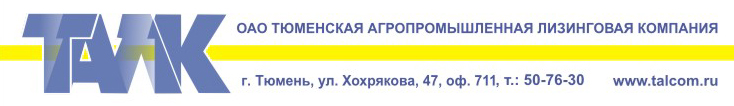 Отчет о деятельностиОткрытого акционерного общества "Тюменская агропромышленная лизинговая компания" за 2010 год.Тюмень-2011СодержаниеРаздел 1. Обращение генерального директора ОАО «ТАЛК» к акционерам……………...…..3Раздел 2. Календарь основных событий 2010 г……………………………………….…………4Раздел 3. Основные этапы развития ОАО «Тюменская агропромышленная лизинговая компания»………………………………………………………………………….……………….6Раздел 4. Краткая справка о компании……………………………..…………………………….7Раздел 5. Рынок лизинговых услуг в Российской Федерации и положение компании на нем…………………………………………………………………………………………………11             5.1. Краткая информация о состоянии лизингового рынка в России в 2010 году. (По данным Рейтингового агенства Эксперт РА)…………………………….……………………..11             5.2. Положение ОАО «ТАЛК» на рынке лизинговых услуг………….………………12Раздел 6. Основные направления развития общества………………………….………………19Раздел 7. Основные показатели деятельности общества……………………..………………..23             7.1. Основные производственные показатели…………………………………………23         7.2. Целевое финансирование…………………………………………..……………….30             7.3. Исполнение обязательств по возврату кредитных ресурсов……………….…….30Раздел 8. Основные показатели бухгалтерской отчетности общества………………..………32  8.1. Основные положения учетной политики Общества………………………………32             8.2. Анализ динамики результатов деятельности и финансового положения компании………………………………………………………………...………………………..34             8.3. Крупные сделки и сделки с заинтересованностью Общества…………….……..43             8.4. Результаты работы компании в направлении взыскания просроченной дебиторской задолженности…………………………………………………………………….44Раздел 9. Основные выводы…………………………….……………………………………….46Раздел 1. Обращение генерального директора ОАО «ТАЛК» к акционерам.Уважаемые акционеры!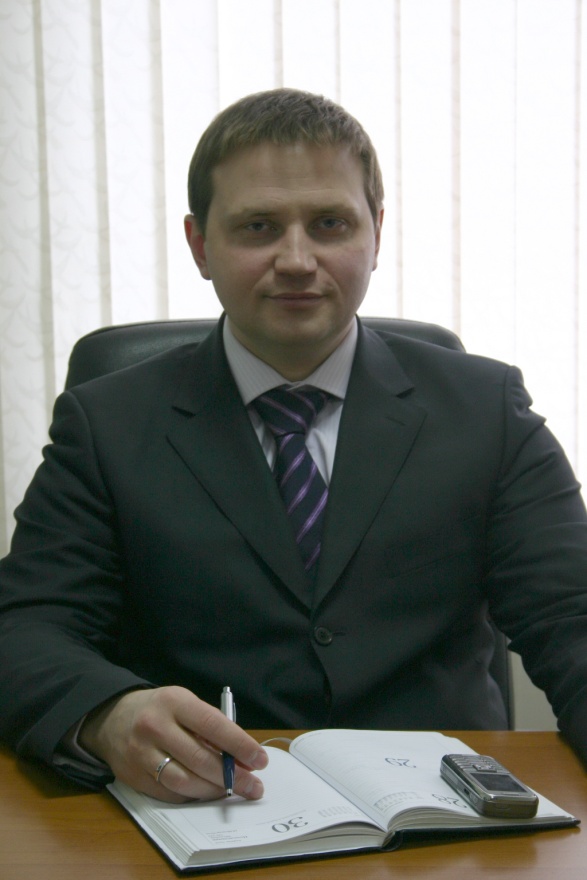 2010 год для компании был годом значительных перемен, открытия новых возможностей. Первым посткризисным годом, в котором наметились положительные тенденции, как на рынке, так и в компании.Наиболее существенным для компании событием можно назвать увеличение собственного капитала. Изменение структуры капитала позволило компании переосмыслить принципы подхода к привлечению финансовых ресурсов. С новой точки зрения посмотреть на взаимоотношения между ОАО «ТАЛК» и финансовыми институтами, предоставляющими кредитные ресурсы. Факт наличия у общества значительных объемов собственных средст превратил лизинговую компанию из рискованного заемщика в привлекательного партнера.Еще одним важным этапом в развитии можно назвать официальное открытие сервисного центра компании, дочернего общества – ООО «Техноцентр», занимающегося поставками и сервисным обслуживанием техники марки МТЗ, поставками запчастей к импортной и отечественной сельскохозяйственной технике. Уже сегодня мы можем предложить нашим клиентам европейский уровень сервиса, начиная от помощи в выборе техники и финансировании ее приобретения и заканчивая ее техническим обслуживанием. Кроме того сервисный центр является важным подразделением компании оказывая огромную помощь в администрировании лизингового имущества (временное хранение, изъятие, ремонт и т.д.).В 2010 году, компания приложила значительные усилия для наращивания объемов финансирования лизинговых сделок. Основное направление развития – лизинг сельскохозяйственной техники и оборудования, кроме того значительное оживление происходит и в блоке занимающемся не сельскохозяйственными товаропроизводителями.Все эти успехи стали возможны благодаря слаженной работе коллектива ОАО «ТАЛК», высокому профессионализму каждого сотрудника.Коллектив ОАО «ТАЛК» высоко ценит доверие, которое Вы нам оказываете, и будет прилагать все усилия, для дальнейшего развития компании и достижения поставленных целей.Раздел 2. Календарь основных событий 2010 г.Январь: Открыто финансирование в 2010 году. Заключены первые договоры лизинга с ООО «Заводоуковский маслозавод», ООО «Успех», ООО «Варваринская лесоперерабатывающая компания» на общую сумму 9,5 млн. руб.Февраль: Заключение договора лизинга с ЗАО Агропромышленная фирма «Каскара» на передачу в лизинг сельскохозяйственной техники и оборудования на общую сумму около 32 млн. руб. Март: Открытие лимита кредитования в ОАО «Российский банк развития» на сумму 44 млн. руб. для финансирования договоров лизинга с лизингополучателями, относящимися к субъектам малого и среднего бизнеса. Начаты партнерские отношения с рядом региональных коммерческих банков, таких как: Филиал ОАО «УРАЛТРАНСБАНК» г. Тюмень, Тюменский филиал ОАО «Сиббизнесбанк», «Сибирский банк реконструкции и развития» ООО г. Тюмень.Апрель: Начата реализация проекта по предоставлению в лизинг молочного оборудования для ООО Производственная компания «Молоко» общей стоимостью более 130 млн. руб.Май: Продолжена реализация проектов с лизингополучателями ЗАО Агропромышленная фирма «Каскара» и ООО Производственная компания «Молоко». Дополнительно заключены договоры лизинга на сумму более 45 млн. руб.Июнь: Реализован первый этап проекта приобретения оборудования связи для передачи в лизинг ООО «Зуммер» общей стоимостью около 25 млн. руб.Июль: На общем собрании акционеров Общества от 13.07.2010 года принято решение об увеличении  уставного капитала  Открытого акционерного общества "Тюменская агропромышленная лизинговая компания" с 200 000,00 рублей  до 700 000,00 рублей, путем размещения дополнительных акций в пользу одного акционера Общества – Тюменской области.Август: Полностью погашена задолженность перед ЗАО АКБ «Сибирьгазбанк». Прекращены взаимоотношения с банком.Сентябрь: 11.09.2010 года РО ФСФР России в УрФО зарегистрирован дополнительный  выпуск ценных бумаг Общества в количестве  250 (двести пятьдесят) штук. Акции номинальной стоимость 2000 (две тысячи) рублей были размещены по  стоимости, определенной советом директоров общества (протокол от 22.06.2010 №75) в 3 000 000 рублей каждая. Полученные при размещении средства в размере 750 000 000 рублей были направлены на увеличение  уставного и добавочного капиталов Общества. На увеличение уставного капитала направлено 500 000 рублей, на увеличение добавочного капитала 745 500 000 рублей.Октябрь: Начато финансирование проекта приобретения автобусов для автотранспортных предприятий г. Тюмени. Общая стоимость 41 автобуса составила немногим больше 150 млн. руб. Финансирование проекта осуществлялось за счет средств полученных в виде вклада в уставный и добавочный капиталы общества. Ноябрь: Профинансирован второй этап проекта приобретения оборудования связи для ООО «Зуммер» на сумму 29 млн. руб. Общая сумма финансирования в данной отрасли в 2010 году составила 53 млн. руб. По результатам  работы за 2010 год, в данном сегменте рынка компания заняла 5 место в РФ. (По данным издания «Лизинг Ревю»).Декабрь: Официальное открытие сервисного центра ОАО «ТАЛК». Открытие лимита кредитования в ОАО «Российский банк развития» на сумму 500 млн. руб. для финансирования договоров лизинга с лизингополучателями, относящимися к субъектам малого и среднего бизнеса. Открытие лимита кредитования в ОАО «Сберегательный банк» по программе «Розничный лизинг» на сумму 100 млн. руб.По итогам года собственный капитал компании составил 833 459 тыс. руб., в т.ч. уставный капитал 700 тыс. руб., добавочный капитал, сформировавшийся при размещении акций 749 500 тыс. руб., накопленная нераспределенная прибыль 74 480 тыс. руб.Раздел 3. Основные этапы развития ОАО «Тюменская агропромышленная лизинговая компания»1. Март 1996 года учреждено Открытое акционерное общество «Тюменская агропромышленная лизинговая компания»2. Апрель 1996 года профинансирован первый договор лизинга.3. 2002 год. Впервые  привлечены кредитные ресурсы коммерческого банка и профинансирован первый договор лизинга на коммерческой основе4. 2004 год. Заключены первые договоры лизинга на коммерческой основе (финансирование за счет кредитов коммерческих банков) с компенсацией части затрат на уплату процентов за счет средств бюджета Тюменской области. Впервые в Российской Федерации приобретены посевные комплексы с тракторами мощностью .с. Финансирование проектов осуществляло ОАО «ТАЛК»5. 2005 год. Заключен самый крупный за всю историю деятельности компании договор с ОАО «Тюменский фанерный комбинат». Предмет договора импортное деревообрабатывающее оборудование итальянского производства. Стоимость контракта по поставке и монтажу оборудования более 150 млн. рублей.6. 2006 год. Портфель лизинговых договоров ОАО «ТАЛК» превысил 1 млрд. рублей.7. 2007 год. Впервые в истории развития компании были реализованы специальные мероприятия с целью массовых поставок посевной, кормоуборочной, зерноуборочной, почвообрабатывающей техники за счет кредитных ресурсов коммерческих банков. Также продолжился рост стоимости имущества переданного предприятиям не сельскохозяйственным товаропроизводителям. Впервые в истории компании стоимость имущества переданного в лизинг за один год превысила 1 млрд. рублей, из них 77% профинансировано за счет кредитов коммерческих банков.8. 2008 год. Можно отметить значительный рост объемов передачи имущества в лизинг. Впервые в истории компании стоимость имущества переданного в лизинг за один год превысила 2 млрд. руб. Столь высокий результат стал возможен благодаря преобразованиям внутри компании и положительным тенденциям, как рынке лизинговых услуг, так и в экономике страны в целом. Среди наиболее важных преобразований в компании нужно отметить создание финансовой службы, которое привело к перераспределению функций отделов внутри компании. Финансовая служба взяла на себя обязательства по привлечению кредитных ресурсов, отслеживанию сроков погашения кредитов, уплаты процентов и т.п., что значительно снизило нагрузку на другие отделы, и привело к высвобождению рабочего времени для привлечения новых клиентов и заключению договоров лизинга. 9. 2009 год. В полной мере разгораются кризисные явления в экономике страны, что сказывается и на деятельности компании, значительно сокращается объем заявок, дорожают кредитные ресурсы, усложняется доступ к банковскому финансированию. В этот период, происходит переориентация компании. Основные приоритеты на текущем этапе развития – удержание на низком уровне просроченной дебиторской задолженности, отслеживание сроков исполнения обязательств перед кредитными институтами и своевременное исполнение этих обязательств, поддержание лизингового портфеля на уровне 2008 года.10. 2010 год. Увеличение собственного капитала компании по итогам 2010 года до 833 459 тыс. руб.Открытие центра обслуживания и продажи техники ОАО «ТАЛК» в п. Винзили Тюменского района.Раздел 4. Краткая справка о компании.Открытое акционерное общество «Тюменская агропромышленная лизинговая компания» (ОАО «ТАЛК») образовано  5 марта 1996 года (свидетельство о государственной регистрации предприятия № 2900 серия ТМЦ-Ш выдано Главой Администрации Центрального района г. Тюмени).21 октября 2002 года  компания, в результате перерегистрации, была зарегистрирована за ОГРН 102 720 080 83 59 (свидетельство серия 72 №  000123357 о внесении записи в Единый государственный реестр юридических лиц о  юридическом лице, зарегистрированном до 1 июля 2002 года). Юридический адрес компании: Россия, Тюменская область, г. Тюмень, ул. Хохрякова, 47 оф.711Среднегодовая численность работающих за 2010 год составила 39 человек. На 31.12.2010 года численность работающих составила 47 человек.Акционерами компании являются: - Тюменская область, в лице Департамента имущественных отношений Тюменской области (86% акций); - ООО «Турент» (5,43% акций); - ООО «ТехноЦентр» (8,57% акций)Уставный капитал компании составляет 700 000 рублей и разделен на 350 обыкновенных акций номинальной стоимостью 2 000 рублей каждая. Способ размещения - распределение акций среди учредителей при учреждении акционерного общества и размещение дополнительных акций путем закрытой подписки. Доля областной собственности в уставном капитале компании составляет 86%. Основным видом деятельности компании является финансовая аренда (лизинг).ОАО «Тюменская агропромышленная лизинговая компания» осуществляет следующие формы лизинга:Финансовый лизинг – аренда имущества на длительный срок с амортизацией большей части стоимости оборудования и передачей его в собственность Лизингополучателю по  остаточной стоимости по истечении  срока лизинга;Возвратный лизинг – выкуп оборудования с одновременной сдачей его в аренду продавцу (позволяет решить клиенту проблему недостатка оборотных средств);Компания использует в своей деятельности следующие источники инвестирования:Банковское кредитование – использование кредитов банков для осуществления всех видов лизинговых сделок. Компенсационное кредитование – привлечение банковских средств с последующей компенсацией части затрат компании на уплату банковских процентов из областного бюджета.Собственные средства компании – финансовые ресурсы, полученные от акционеров, либо заработанные компанией в виде чистой прибыли. Авансы лизингополучателей – часть стоимости предметов лизинга получаемая от лизингополучателей в виде аванса направляемая на оплату предмета лизинга поставщику, так же выполняет роль «своеобразного» залога принимаемого лизингодателем от лизингополучателя в счет обеспечения обязательств последнего.Сведения об исполнительном и контрольном органах организации.Совет директоров компании состоит из 5 человек:Несват Евгений Георгиевич – директор Департамента имущественных отношений Тюменской области;Чейметов Владимир Николаевич – директор Департамента АПК Тюменской области;Сорогин Владимир Александрович – генеральный директор ОАО «ТАЛК»;Теплоухова Лариса Зельмухановна – заместитель директора Департамента имущественных отношений Тюменской области;Гильгенберг Андрей Соломонович – начальник отдела механизации департамента АПК Тюменской области.Членам Совета директоров вознаграждение в 2010 году не выплачивалось.Единоличным исполнительным органом компании является Генеральный директор Открытого акционерного общества «Тюменская агропромышленная лизинговая компания» Сорогин Владимир Александрович.Ревизионная комиссия компании:Иванова Надежда Валерьевна – начальник отдела бухгалтерского учета и отчетности Департамента АПК Тюменской области.Лошкарева Тамара Алексеевна – главный  специалист  отдела бюджетирования АПК и охраны окружающей среды Департамента финансов  Тюменской области; Фефелова Надежда Васильевна – начальник  отдела экономики АПК Департамента экономики Тюменской области.Организационная структура компании.В процессе развития компании структура подразделений претерпевала изменения, совершенствовалась, подстраивалась под рыночные реалии. В результате всех изменений получена иерархическая структура управления компанией, отвечающая всем основным требованиям (Схематично структура управления компанией изображена на схеме 1):- точность исполнения принятых управленческих решений,- мобильность (способность быстро подстраиваться под текущую ситуацию на рынке),- способность организовывать оперативные группы из сотрудников различных отделов в случае необходимости реализации крупных проектов.Схема 1. Организационная структура компании.Основные подразделения компании:1. Отдел реализации и лизинговых операций. В обязанности отдела входит: привлечение клиентов сельскохозяйственных товаропроизводителей и заключение с ними договоров лизинга, а также дальнейшее сопровождение этих договоров. 2. Отдел реализации коммерческих проектов. В обязанности отдела входит привлечение к сотрудничеству промышленных предприятий, предприятий торговли, строительных организаций и т.д.,  заключение договоров лизинга, а также их дальнейшее сопровождение. 3. Финансовый отдел. В обязанности отдела входит работа с финансовыми институтами с целью привлечения ресурсов для финансирования лизинговых операций, а также дальнейшее сопровождение кредитных договоров и договоров залога.4. Отдел технического сопровождения проектов. В обязанности отдела входит осмотр передаваемой техники и оборудования, прием от поставщиков и последующая передача предметов лизинга клиентам. Регистрация и снятие с учета транспортных средств в органах ГИБДД, регистрация и снятие с учета спецтехники в органах Гостехнадзора и т.п.5. Бухгалтерия. В обязанности отдела входит ведение бухгалтерского и налогового учета. Составление бухгалтерской и налоговой отчетности. Контроль за страхованием имущества, переданного в лизинг. Перечисление денежных средств.6. Юридический отдел. В обязанности входит юридическое сопровождение деятельности компании. Претензионная работа, отстаивание интересов компании в судебных разбирательствах.7. Сервисный центр. Подразделение компании имеет два отдела: отдел продаж техники и запасных частей и отдел гарантийного и сервисного обслуживания. В обязанности отдела продаж техники и запасных частей входит реализация новой техники, а также запасных частей на отечественную и импортную сельскохозяйственную технику. Кроме того в обязанности отдела входит реализация техники изъятой у недобросовестных лизингополучателей. В обязанности отдела гарантийного и сервисного обслуживания входит, ремонт и обслуживание техники по заявкам сельскохозяйственных товаропроизводителей, в дальнейщем планируется осуществлять гарантийный ремонт техники, а также ремонт изъятой техники.  В начале 2011 года обязанности отдела, а также весь штат сотрудников перешел к дочернему обществу ОАО «ТАЛК» - ООО «Техноцентр».Раздел 5. Рынок лизинговых услуг в Российской Федерации и положение компании на нем.5.1. Краткая информация о состоянии лизингового рынка в России в 2010 году. (По данным Рейтингового агенства Эксперт РА)Активность на рынке лизинга в 2010 году превзошла все прогнозы, наблюдатся уже не восстановление, а новый этап роста. Сумма новых сделок выросла в 2,3 раза по сравнению с 2009 годом до 725 млрд. рублей. Совокупный лизинговый портфель увеличился на 23% и составил 1 108 млрд. рублей. Быстрому росту рынка способствовали, прежде всего, стабилизация финансового состояния лизингополучателей, агрессивная политика лизингодателей с госучастием, а также смягчение критериев риск-менеджмента лизинговыми компаниями.Отсутствие шоков в экономике способствовало наращиванию инвестиционной активности предприятий, реализуемой в том числе через лизинг. По предварительной оценке Росстата, увеличение инвестиций в основные фонды составило 6% в 2010 году. К интенсивному росту масштабов деятельности лизингодателей подталкивали также сократившийся в кризис портфель и снижение уровня просроченной задолженности.На долю лизинговых госкомпаний (в том числе «дочек» госбанков) в 2010 году пришлось почти 50% объема нового бизнеса. В 2009 их доля была в два раза ниже – 25,4%, в 2008 – только 13,7%. Такая экспансия, на наш взгляд, обусловлена тремя факторами: реализацией через данные компании госпрограмм поддержки отдельных отраслей, новым амбициозным топ-менеджментом и недорогим масштабным фондированием. Однако на растущем рынке места пока хватает всем: несмотря на рост концентрации сделок, 63% лизингодателей-респондентов отметили, что не вступали в конкуренцию с государственными ЛК.Уже в прошлом году, сразу же после кризиса, началась массовая либерализация критериев риска по сделкам, которые были существенно ужесточены в 2008–2009 годах. Многие лизингодатели снизили требования к уровню аванса, ликвидности предмета лизинга, сроку деятельности, финансовым показателям клиента. Среди видов обеспечения сделок в 2010 году значительно увеличилась только доля поручительств юридических и физических лиц.Кризис 2008–2009 годов заставил лизингодателей усовершенствовать системы управления рисками. В 2009 году сразу 11 компаний создали в своей структуре отделы рискменеджмента (до кризиса их создавалось не более 7 в год). В прошлом году еще 2 компании создали отделы, а 10 ввели дополнительные процедуры и регламентирующие документы по управлению рисками.Несмотря на ряд улучшений, система риск-менеджмента в целом на рынке далека от совершенства. Все еще менее половины компаний на рынке имеют в своей структуре отдел риск-менеджмента, и менее 60% – нормативные документы по управлению рисками. Более 2/3 компаний не устанавливают лимитов по сделкам в отношении размера собственных активов или капитала, столько же не формируют отчет об управлении рисками в рамках управленческой отчетности. 40% компаний – участников опроса «Эксперта РА» считают, что лизингодателям не нужно создавать резервы и отражать в отчетности уровень просроченной задолженности.По оценке «Эксперта РА», при отсутствии негативных законодательных и налоговых изменений (в частности отмены ускоренной амортизации) объем новых сделок в 2011 году может достигнуть 1 трлн рублей, что сопоставимо с докризисным 2007 годом. Темпы прироста объема новых сделок снизятся по сравнению с 2010 годом до 40-50%, что будет обусловлено отсутствием «эффекта низкой базы». Стимулами роста выступает высокая потребность предприятий в обновлении основных фондов, а также приемлемый уровень процентных ставок по заемным ресурсам. В 2012 году, на наш взгляд, рынок может вырасти еще на 10-30%.5.2. Положение ОАО «ТАЛК» на рынке лизинговых услуг.ОАО «ТАЛК» позиционирует себя как универсальная лизинговая компания и входит в число ведущих лизинговых компаний  Уральского федерального округа. Для того чтобы определить положение компании на рынке лизинговых услуг нужно четко определить сегменты в которых присутствует ОАО «Тюменская агропромышленная лизинговая компания» и затем проанализировать наличие конкурентной борьбы в этих сегментах.Сегмент сельское хозяйство.Наиболее важным для ОАО «ТАЛК» является сегмент сельское хозяйство, и именно в этом сегменте общество имеет наиболее сильные позиции, и самые серьезные перспективы. Залогом успешной деятельности общества в указанном сегменте на протяжении 14 лет являются множество факторов, в т.ч.:Компания изначально создавалась для работы с сельскохозяйственными товаропроизводителями юга Тюменской области. Таким образом, в обществе накоплен огромный опыт взаимоотношений с аграриями, многократно изучена специфика деятельности сельхозтоваропроизводителей, найдены все возможные подходы к клиентам. Сегмент сельское хозяйство вот уже на протяжении нескольких десятилетий испытывает острую потребность в обновлении морально и физически устаревшего машинотракторного парка. Так по данным Департамента АПК Тюменской области по состоянию на 31 декабря 2010 года состояние машинотракторного парка выглядело следующим образом:      - 6345 тракторов, в том числе 4686 ед. участвующих в полевых сельскохозяйственных работах. От общего числа тракторов – 4728 ед. (77%) находятся в эксплуатации свыше срока амортизации; - 279 кормоуборочных комбайнов, в том числе 102 прицепных, морально и физически устаревших. 97 находится за пределами сроков амортизации;- 1723 зерноуборочных комбайнов, в том числе 42% - комбайны 5 класса и выше (Дон-1500 и импортные), остальные -  3 класса (Енисей и Нива), из которых 860 ед. подлежат списанию.Изношенная техника имеет производительность на 30% ниже по сравнению с аналогичной новой и повышенный на 40% расход топлива. Негативно действуют и другие факторы: регулярно повышаются цены на топливо.Особенно остро данная проблема стоит с зерноуборочной техникой. Эксплуатация изношенной зерноуборочной техники приводит не только к увеличению себестоимости, но и значительному снижению урожайности (потери до 30%).Учитывая прогнозируемый выход из эксплуатации значительного количества основных видов сельскохозяйственной техники, приобретенной свыше 10 лет назад, необходимость в привлечении финансовых средств только для обновления изношенной техники оценивается в настоящее время  суммами 8-10 млрд. рублей.Таким образом, объемы инвестирования в сельское хозяйство только Тюменской области превышают плановые показатели развития ОАО «ТАЛК» на несколько лет.В сегменте сельское хозяйство практически отсутствует конкуренция. Основной игрок на этом рынке – ОАО «Росагролизинг» результаты деятельности которого, на прямую зависят от бюджетного финансирования, объемы которого, как правило, не достаточны для покрытия имеющегося спроса на сельскохозяйственную технику и оборудование.По результатам ежегодного исследования российского лизингового рынка проведенного журналом «Лизинг ревю» в сегменте сельское хозяйство места распределились следующим образом: Таким образом, в сегменте сельское хозяйство у компании практически отсутствуют конкуренты, что позволяет компании очень активно развиваться в этом направлении. Прочие сегменты, в которых присутствует ОАО «ТАЛК».По итогам 2010 года заключало договоры лизинга в сфере промышленности, строительства, пищевой и перерабатывающей промышленности, телекоммуникационной сфере, сфере торговли и услуг и др. Практически в большинстве случаев заключение договора лизинга в этих сегментах – результат острой конкурентной борьбы. Основные преимущества ОАО «ТАЛК» позволяющие конкурировать с региональными лизинговыми компаниями, а в некоторых случаях и с федеральными:ОАО «ТАЛК» - государственная лизингавая компания, в ряде случаев этот момент оказывается решающим при выборе финансового партнера.ОАО «ТАЛК» - не зависит от одного конкретного финансового института, а постоянно активно сотрудничает с несколькими кредитными организациями, что позволяет индивидуально подходить к каждой заявке и предлагать клиентам устраивающие их условия финансирования.ОАО «ТАЛК» является универсальной лизинговой компанией и передает в лизинг практически любые основные средства, разрешенные действующим законодательством, что дает определенные конкурентные преимущества, т.к. многие лизинговые компании являются узкоспециализированными, и предлагают хорошие условия лизинга лишь по нескольким видам основных средств.ОАО «ТАЛК» - региональная лизинговая компания, не имеющая филиалов, таким образом, все решения о финансировании той или иной сделки принимаются в г. Тюмени, и принимаются очень оперативно, что также дает определенные преимущества на этапе заключения сделки.Политика работы ОАО «ТАЛК» с должниками подразумевает в первую очередь дать возможность клиенту рассчитаться по обязательствам, и только в случае исчерпания всех возможных мер по погашению задолженности, общество прибегает к изъятию предмета лизинга. Большинство крупных вертикально интегрированных компаний не вникает в проблемы лизингополучателей, а жестко расторгает договоры лизинга в одностороннем порядке в случае наличия просроченных платежей и изымает предметы лизинга. Таким образом, часть клиентов потенциально испытывающих временные трудности могут изначально отказываться от сделок с конкурентами.Таким образом, лизинговая компания ТАЛК имеет ряд конкурентных преимуществ, позволяющих ей вести успешную деятельность, и быть одной из ведущих лизинговых компаний региона.Согласно результатов очередного ежегодного аналитического исследования по итогам 2010 года проведенного журналом «Лизинг ревю» ОАО «Тюменская агропромышленная лизинговая компания» находится на 42 месте по объему нового бизнеса среди лизингодателей России (под объемом нового бизнеса следует понимать сумму договоров лизинга, по которым  в рассматриваемом периоде наступило одно из двух событий: получен аванс от лизингополучателя либо передан в пользование предмет лизинга). Таблица 1: Рейтинг лизинговых компаний России по итогам работы за 2010 год.Согласно результатов ежегодного аналитического исследования проведенного журналом «Эксперт Урал» ОАО «Тюменская агропромышленная лизинговая компания» находится на 3 месте по объему нового бизнеса среди  лизингодателей Урало-Западносибирского региона принявших участие в исследовании.  Результаты исследования приведены в Таблице 2.Кроме того ОАО «Тюменская агропромышленная лизинговая компания» на протяжении 2008-2010 годов занимает стабильно высокие места в сегменте сельское хозяйство.Согласно результатов исследования аналитического центра Эксперт-Урал за 2010 год ОАО «ТАЛК» занимает первое место по Уральскому федеральному округу в сегменте «Сельское хозяйство» см. Таблица 3. Таблица 3. Топ -5  лизинговых компаний УрФО в сегменте сельское хозяйствоИсточник АЦ «Эксперт-Урал»Согласно результатов исследования журнала «Лизинг ревю» ОАО «ТАЛК» занимает 1 место по России в сегменте «Сельское хозяйство» см. Таблица 4.Таблица 4. Рейтинг лизинговых компаний России в сегменте сельское хозяйство.Таким образом по состоянию на 31 декабря 2010 года можно заключить следующее, в сегменте сельское хозяйство лизинговая компания «ТАЛК» занимает ведущие позиции в Тюменской области, кроме того учитывая состояние сегмента и интерес лизингодателей к этому сегменту, компании вполне по силам двигаться в другие регионы России.В прочих сегментах компания занимает прочные позиции на региональном уровне, а общий результат деятельности по итогам года достойно смотрится в общенациональном рейтинге лизинговых компаний.Раздел 6. Основные направления развития общества.В краткосрочной и среднесрочной перспективе ОАО ТАЛК» планирует вести свою деятельность на территории Тюменской области.Для дальнейшего развития компании, увеличения объемов финансирования и наращивания лизингового портфеля, обществу необходимо совершенствовать технологии предоставления услуг, расширять спектр предлагаемых лизинговых продуктов, повышать качество сопровождения сделок.На схеме 2 изображены основные лизинговые продукты компании по состоянию на 31.12.10 г.Схема 2: Основные лизинговые продукты компании по состоянию на 31.12.10 г.Как указывалось выше на рынке лизинговых услуг, как Российской федерации в целом, так и Тюменской области в отдельности постоянно ужесточается конкуренция, и как следствие все участники рынка стремятся повысить свои конкурентные преимущества. Опередить соперника, представить на рынок новые, более совершенные продукты. ОАО «Тюменская агропромышленная лизинговая компания» постоянно работает над совершенствованием продуктовой линейки. Основные направления  развития представлены на  схемах 3, 4, 5.Коммерческий лизинг – наиболее перспективный продукт лизинговой компании, и поэтому  его развитие носит стратегический характер. По основным характеристикам продукта его можно подразделить на два основных направления: розничный лизинг и крупно-проектное финансирование.Основное отличие розничного лизинга – изначально продуманные и проработанные схемы заключения лизинговых сделок, схемы финансирования,  схемы поставки лизинговой техники и оборудования, схемы государственной регистрации имущества. Вся эта предварительная проработка механизмов призвана упростить  процедуру сделки с момента поступления заявки от лизингополучателя и до момента передачи имущества в лизинг. Что в конечном итоге приводит к решению целого ряда проблем:-Для потенциального клиента одномоментно предлагается целый ряд готовых продуктов с готовыми стоимостными характеристиками, что облегчает процесс выбора лизингодателя клиенту, и процесс привлечения клиента лизингодателю.-Упрощается процедура рассмотрения заявки, так как разработаны основные упрощенные подходы к анализу и требования к финансовому состоянию потенциального клиента, что в свою очередь снижает трудозатраты высококвалифицированного персонала либо дает возможность компании нанимать менее квалифицированных сотрудников за гораздо меньшую плату.-Процесс коллегиального принятия решения о финансировании сделок значительно упрощается, так как отпадает необходимость досконального изучения финансового состояния клиента и проведения глубокого анализа внутренней службой безопасности.Крупно-проектное финансирование – это прерогатива инвесторов, имеющих значительный опыт работы на рынке, располагающих достаточными по объемам и срокам ресурсами, а также имеющих необходимый запас прочности, в случае если будущий проект придет к краху. Однако, несмотря на достаточные риски, выгоды очевидны:-Сумма прибыли компании от реализации одного проекта может значительно превышать прибыль от розничного лизинга за несколько отчетных периодов, а иногда даже и лет.-Текущее состояние основных производственных фондов в ряде отраслей позволяет говорить о том, что крупнейшие компании стоят на пороге глобального перевооружения, а, следовательно, проектное финансирование будет востребовано еще очень долго.-Очень, часто встречаются компании, предприниматели, готовые привнести на рынок перспективные идеи, уникальные товары и услуги, однако не имеющие средств, для финансового обеспечения своих планов. Кроме того, очень часто эти компании не имеют опыта работы. На наш взгляд – это очень рискованный сегмент и именно по этой причине компаний предлагающих подобный продукт почти нет, но при достаточно глубокой проработке вопроса, риски снижаются, а потенциальные выгоды, могут значительно превысить прибыль от всех других вместе взятых направлений деятельности компании. Это обеспечивается значительным ростом компаний лизингополучателей в случае популярности предлагаемого ими продукта.  Коммерческий лизинг с компенсацией части затрат на уплату процентов за счет средств областного бюджета – направление деятельности компании обеспечивающее популярность среди лизингополучателей аграрного сектора. Основная особенность этого направления – практическое отсутствие конкуренции со стороны других лизингодателей присутствующих на лизинговом рынке юга Тюменской области. Что с одной стороны стабильно обеспечивает компанию заявками, а с другой стороны накладывает определенную ответственность на политику ценообразования и качества оказания услуг.Основная задача компании в этом секторе – обеспечить достаточную скорость и глубину модернизации основных фондов сельскохозяйственных производителей. С этой целью ОАО «ТАЛК» совершенствует механизм заключения сделок, работает над удешевлением лизинга для аграриев, упрощает процедуру оформления, координирует, совместно с Департаментом АПК Тюменской области, процесс поставки техники, а также исполнение поставщиками обязательств по договорам купли-продажи техники и оборудования.Схема 3: Основные направления развития коммерческого лизинга.Схема 4. Основные направления развития коммерческого лизинга с компенсацией процентных ставок.Кроме того в 2010 году получила развитие еще одна услуга предлагаемая ОАО ТАЛК» - Trade-in. Лизинговая компания в качестве первоначального взноса за новую технику и оборудование засчитывает стоимость бывшей в эксплуатации техники. Это имущество в дальнейшем диагностируется, при необходимости ремонтируется, проходит предпродажную подготовку и далее продается либо, передается в лизинг новому лизингополучателю. Данная схема очень удобна для лизингополучателей, так как она ускоряет процесс обновления основных фондов, и позволяет уйти от процесса поиска клиентов на свою технику и оборудование, а также от необходимости вкладывать денежные средства в ее ремонт, кроме того отпадает необходимость отвлечения денежных средств из оборота. Лизинговая компания в свою очередь получает постоянного клиента и, кроме того, при грамотном подходе зарабатывает на перепродаже имущества полученного в качестве авансового платежа.  Примерная схема сделки с услугой Trade-in изображена на схеме 5.Схема 5. Порядок реализации лизинговой сделки с услугой Trade-in. Описание схемы:Лизингополучатель передает лизингодателю бывшую в эксплуатации технику. Лизингодатель засчитывает стоимость этой техники в счет авансового платежа по новому договору лизинга.Лизингодатель за счет кредитных средств банка приобретает новый предмет лизинга у поставщика и передает его лизингополучателю.Лизингополучатель платит лизингодателю лизинговые платежи.ООО «Техноцентр» реализует бывшую в эксплуатации технику, в случае необходимости предварительно занимается ее ремонтом и предпродажной подготовкой. В случае необходимости передачи в лизинг б/у техники, ООО «Техноцентр» реализует технику ОАО «ТАЛК» с учетом затрат на ремонт и предпродажную подготовку, которое, в свою очередь, передает технику в лизинг новому лизингополучателю. При этом финансирование ОАО «ТАЛК» получает в банках партнерах.Новый лизингополучатель платит лизингодателю лизинговые платежи.Лизингодатель возвращает в банк полученные денежные средства за счет лизинговых платежей от лизингополучателей.Таким образом, ОАО «ТАЛК» получает следующие плюсы от сделки:- Заключает новый договор лизинга с клиентом, у которого может быть недостаток денежных средств на первоначальный взнос (текущий дефицит ликвидности).- ОАО «ТАЛК» (дочернее общество – ООО «Техноцентр») получает прибыль от продажи, полученной по Trade-in техники.- В случае дальнейшей передачи в лизинг бывшей в эксплуатации техники общество получает еще одного лизингополучателя.Расширение продуктовой линейки, и предоставление услуги Trade-in, позволит ОАО «ТАЛК» улучшить свои конкурентные преимущества, и занять более прочные позиции на лизинговом рынке Уральского региона. Раздел 7. Основные показатели деятельности общества.Основные производственные показатели. В 2010 году компанией было заключено 169 договоров лизинга.  Все договоры лизинга за исключением одного профинансированы за счет средств кредитных организаций. Один договор лизинга с лизингополучателем ОАО «Тюменьавтотранс» по передаче в лизинг автобусов профинансирован за счет собственных средст ОАО «ТАЛК», а именно за счет дополнительных взносов в добавочный и уставный капиталы компании. Стоимость имущества, переданного в лизинг, составила 1 383 893 тыс. руб., что выше аналогичного показателя прошлого года на 27%. В 2010 году на рынке лизинговых услуг наметились положительные тенденции: рост активности экономических субъектов и постепенное снижение кредитных ставок  привело к оживлению рынка лизинговых услуг и отразилось на количестве заключенных договоров ОАО «ТАЛК». Общая сумма заключенных в 2010 году договоров лизинга составила 1 705 162  тыс. рублей. Таблица 5. Сравнительный анализ  фактических значений стоимости имущества переданного в лизинг за последние пять лет:2010 год, как уже упомяналось выше, в целом для лизинговой отрасли России и в частности для ОАО «ТАЛК» сложился удачно. В деятельности общества произошло ряд значимых событий, что в конечном итоге привело к росту объемов переданного в лизинг имущества по сравнению с 2009 годом.Наиболее существенным можно назвать прохождение процедуры увеличения уставного и добавочного капиталов. Увеличение объемов собственного капитала позволило компании качественно изменить взаимоотношения с партнерами по бизнесу, и в первую очередь с кредитными институтами.Для большинства банков ОАО «ТАЛК» до увеличения уставного капитала относился к категории рискованных заемщиков, взаимоотношения между обществом и кредиторами в большинстве случаев строились по принципу привлечения третьей стороны – лизингополучателя в качестве конечного гаранта возврата кредитных ресурсов. Такой подход к финансированию лизинговых сделок чаще всего воспринимался лизингополучателями отрицательно, что приводило к снижению рейтинга доверия со стороны клиентов к лизинговой компании. Кроме того были жестко ограничены лимиты кредитования большинства банков, так как они привязывались к объему собственного капитала заемщика. После увеличения уставного капитала, банками партнерами были открыты лимиты кредитования на сумму более 600 млн. руб. При этом лимиты подразумевают выдачу денежных средств без дополнительных гарантий со стороны лизингополучателей, и кроме того без изучения финансового состояния лизингополучателя, либо анализ лизингополучателя по упрощенным схемам.Таким образом, за 2010 год обществом создан серьезный задел на заключение договоров лизинга. Основными источниками финансирования деятельности компании в 2010 году стали кредиты коммерческих банков в сумме 1 041 058 тыс. руб., оставшаяся часть – авансы лизингополучателей и собственные средства ОАО «ТАЛК». Таким образом, массовая доля коммерческих кредитов в общей сумме профинансированных средств составила 75,2%, что  ниже показателя прошлого года (86,3%). Уменьшение доли кредитных ресурсов в общем объеме профинансированных средств – результат размещения полученных в виде вклада в добавочный капитал денежных средств. Однако если смотреть в абсолютном выражении, то объем привлеченных кредитных ресурсов увеличился по сравнению с 2009 годом с 940 млн. руб. до 1 041 млн. руб. или на 10,7%. Таблица 6. Сводный анализ показателей по заключению договоров лизинга в 2010 году.Данные Таблицы 6 отражают абсолютные значения основных показателей деятельности ОАО «ТАЛК» в 2010 году.Ниже на диаграммах приводятся основные показатели деятельности компании. Диаграмма 1. Стоимость имущества переданного в лизинг в 2004-2010 гг. В разрезе отраслей народного хозяйства.В 2010 году доля имущества переданного в лизинг сельскохозяйственным товаропроизводителям уменьшилась по сравнению с 2009 году. Однако если учесть тот факт, что клиенты ОАО «ТАЛК» относящиеся к пищевой и перерабатывающей промышленности – это предприятия занимающиеся переработкой сельскохозяйственной продукции, то, следовательно, их также можно отнести к основному сегменту деятельности общества.На протяжении практически всего периода деятельности ОАО «ТАЛК» доля сельскохозяйственной техники и оборудования в общем объеме профинансированных договоров лизинга сохраняется на высоком уровне особенно значительным объем переданной в лизинг сельхоз техники и оборудования был в 2008 году. Однако, несмотря на снижение в 2009 году, в 2010 году наметилась тенденция к росту потребности в лизинге сельскохозяйственной техники и оборудования, что говорит о возможном скачке в этом сегменте в 2011 году. В остальных сегментах результаты работы изменяются из года в год в зависимости от конкуренции со стороны других лизинговых компаний, а также в зависимости от наличия у общества возможностей предлагать выгодные условия лизинговых контрактов потенциальным лизингополучателям. Результаты работы по сегментам отражены на диаграммах 1 и 2.Диаграмма 2. Стоимость имущества переданного в лизинг в 2004-2010 гг. В разрезе основных видов договоров.В 2010 году наблюдается планомерное увеличение объемов финансирования, как по коммерческим договорам, так и по договорам с возмещением процентных ставок, основной прирост получен по договорам с возмещением процентных ставок, т.е. в сегменте сельское хозяйство. Диаграмма 3. Стоимость имущества переданного в лизинг в 2004-2010 гг. В разрезе видов имущества.Диаграмма 4. Структура источников финансирования лизинговых договоров.Основным источником финансирования лизинговых сделок остается банковское кредитование, получение 150 млн. руб. в виде вклада в уставный и добавочный капиталы существенно не отразилось на структуре источников финансирования, а напротив дало импульс к наращиванию объемов банковского кредитования.Диаграмма 5. Величина портфеля компании.          Величина лизингового портфеля компании по состоянию на 31.12.2010 г. составила 2,86 млрд. рублей, что  ниже показателя предыдущего года на 21,6%. Основные причины снижения портфеля по итогам работы за 2010 год, кризисные явления в экономике в конце 2008 года, 2009 году. В 2009 – 2010 г. закрывалось достаточно большое количество договоров, в то время как заключение новых договоров в 2009 году шло более низкими темпами, отсюда возникший эффект снижения портфеля не в период кризисных явлений, а в период этапа восстановления рынка.На диаграммах 6 и 7. Отчетливо прослеживаются две основные тенденции:На протяжение рассматриваемого периода вплоть до 2008 года наблюдается рост объемов заключения договоров, в 2009 году значительное проседание в период кризисных явлений в экономике, а в 2010 году вновь возобновление роста.Величина прироста стоимости предмета лизинга (общая сумма лизинговых платежей за исключением первоначальной стоимости предмета лизинга) в процентном отношении к первоначальной стоимости (удорожание предмета лизинга) наибольшую величину за весь исследуемы период имеет в 2009 году. Это говорит о значительном удорожании кредитных ресурсов в период кризисных явлений в экономике.Диаграмма 6. Динамика роста объема нового бизнеса в 2004-2010 гг.Диаграмма 7. Динамика коэффициента удорожания объектов лизинга.Диаграмма 8. Динамика суммы полученных лизинговых платежей.В течение рассматриваемого периода прослеживается тенденция изменения структуры получаемых лизинговых платежей в разрезе видов договоров. Так если  до 2007 года включительно основная доля приходилась на платежи по коммерческим договорам, то уже в 2008 году в структуре получаемых платежей превалируют поступления по договорам с возмещением процентных ставок, и эта тенденция сохраняется на протяжении последних трех лет.Диаграмма 9. Изменение средней стоимости одной сделки по годам.Основные тенденции 2010 года – увеличение объемов финансирования, удешевление кредитных ресурсов.Целевое финансированиеКомпания участвует в многочисленных программах поддержки сельскохозяйственных производителей юга Тюменской области. В рамках этих программ ОАО «ТАЛК» является получателем субсидий из областного бюджета. За 2010 год ОАО «Тюменская агропромышленная лизинговая компания» получила из областного бюджета 371 427 тыс. руб. Из них 206 312 тыс. руб. по возмещению части затрат на уплату процентов по кредитам на основании  Постановления Правительства Тюменской области от 09.03.2010 г. №59-п “О внесении изменений в постановление от 18.04.07г. №92-п”  и  165 115 тыс. руб. на возмещение части стоимости объектов лизинга приобретенных по договорам лизинга в 2010  на основании постановления Правительства Тюменской области от 04.03.08г. №72-п “Об утверждении Порядка предоставления средств областного бюджета на государственную поддержку сельскохозяйственного производства”. Исполнение обязательств по возврату кредитных ресурсов.Финансовая деятельность ОАО «Тюменская агропромышленная лизинговая компания» подразумевает, в первую очередь, исполнение обязательств компанией по возврату привлеченных кредитных ресурсов вне зависимости от кредитора. Это один из основных показателей надежности ОАО «ТАЛК» как заемщика. В связи с этим, за возвратом  кредитов в компании установлен контроль, благодаря которому, сроки возврата, предусмотренные договорами кредитования, строго соблюдаются.В 2010 году компания полностью выполнила обязательства по возврату заемных средств, что показано в Таблице 7.Таблица: 7. Исполнение обязательств по возврату сумм основного долга и процентов по кредитным договорам и договорам финансирования.Необходимо отметить, что значительная часть задолженности перед кредитными организациями погашается досрочно, таким образом, создается своеобразный запас прочности, и снижается вероятность возникновения кассового разрыва между получением лизинговых платежей и необходимостью погашения обязательства перед банком. Таблица 8. Объемы налоговых обязательств ОАО «ТАЛК» в 2010 году.Таблица 9. Объемы налоговых обязательств ОАО «ТАЛК» по НДС в 2010 году.В 2010 году ОАО «ТАЛК» полностью исполнило обязательства по уплате налогов в бюджет. Раздел 8. Основные показатели бухгалтерской отчетности общества. 8.1. Основные положения учетной политики Общества.1. Порядок учета доходных вложений в материальные ценности.В соответствии с п.8 ПБУ 6/01 доходные вложения в материальные ценности принимаются к учету в сумме фактических затрат организации на приобретение, сооружение, изготовление объекта, за исключением налога на добавленную стоимость  и иных возмещаемых налогов.2. Порядок учета доходов Организации.Доходами Организации признается увеличение экономических выгод в результате поступления активов (денежных средств, иного имущества) и (или) погашения обязательств, приводящее к увеличению капитала этой организации, за исключением вкладов участников (собственников имущества).Доходами от обычных видов деятельности является выручка от продажи продукции и товаров, поступления, связанные с выполнением работ, оказанием услуг. 3. Порядок учета расходов Организации.Расходами Организации признается уменьшение экономических выгод в результате выбытия активов (денежных средств, иного имущества) и (или) возникновения обязательств, приводящее к уменьшению капитала этой организации, за исключением уменьшения вкладов по решению участников.Расходами по обычным видам деятельности являются расходы, связанные с предоставлением за плату во временное пользование (временное владение и пользование) своих активов по договору аренды (лизинга). Такими расходами также считаются расходы, осуществление которых связано с выполнением работ, оказанием услуг по основному виду деятельности4. Порядок учета основных средств.Основные средства принимаются к бухгалтерскому учету по первоначальной стоимости.Первоначальной стоимостью основных средств, приобретенных за плату, признается сумма фактических затрат организации на приобретение, сооружение и изготовление, за исключением налога на добавленную стоимость и иных возмещаемых налогов (кроме случаев, предусмотренных законодательством Российской Федерации).5. Учет амортизации основных средств.Амортизация по основным средствам начисляется ежемесячно линейным способом по всем группам однородных объектов основных средств в течение всего срока их полезного использования. Срок полезного использования объекта основных средств определяется при принятии объекта к бухгалтерскому учету в соответствии с п.20 ПБУ 6/01, в соответствии со сроками договоров лизинга. В целях налогового учета в соответствии с классификацией основных средств, включаемых в амортизационные группы, утвержденной  Постановлением Правительства № 1 от 01.01.02 г, по наименьшей границе, установленной по отношению к каждой амортизационной группе. Организация может применять понижающие (повышающие) коэффициенты к действующим нормам амортизационных отчислений по основным средствам, приобретаемым по договору лизинга, в случаях, если коэффициенты будут оговорены в условиях договора лизинга. Указанные коэффициенты утверждаются распорядительными документами по Организации. 6. Учет аренды основных средств.Организация сдает в аренду как основные средства, находящиеся на правах собственности, так и основные средства полученные по договорам аренды (лизинга).Доходы и расходы от сдачи основных средств в аренду учитываются как доходы и расходы по обычным видам деятельности. 7. Учет расходов будущих периодов.К расходам будущих периодов относятся суммы расходов, признанные (начисленные) в бухгалтерском учете в соответствии с установленным порядком, но не имеющие отношения к формированию затрат на производство продукции (работ, услуг) отчетного периода.  В Организации расходы будущих периодов формируются по следующим группам:- страховые взносы, предусмотренные договором страхования,- заработная плата (отпускные) будущих периодов,- расходы на приобретение имущества, переданного в лизинг, если оно учитывается на балансе лизингополучателя, по договорам, заключенным начиная с 01 января 2008 года.8. Учет доходов будущих периодов.К доходам будущих периодов относятся суммы доходов, признанные (начисленные) в бухгалтерском учете в соответствии с установленным порядком, но не имеющие отношения к формированию выручки отчетного периода. В Организации к доходам будущих периодов относятся  суммы авансов, перечисленных лизингополучателями в соответствие с условиями  договоров лизинга, заключенных начиная с 1 января 2008 года и графиков лизинговых платежей. Доходы будущих периодов включаются в доходы того отчетного периода, к которому они относятся в соответствие с графиками лизинговых платежей. 9. Формирование оценочных резервов.По результатам инвентаризации дебиторской задолженности Общество ежеквартально создает резерв по сомнительным долгам. При этом сомнительным долгом признается дебиторская задолженность Общества, которая не погашена в сроки, установленные договором, и не обеспечена соответствующими гарантиями.Порядок формирования резерва осуществляется в зависимости от финансового состояния (платежеспособности) должника и оценки вероятности погашения долга полностью или частично. При этом Общество, исходя из «принципа осмотрительности», в соответствии с п.7 ПБУ 1/98 определила критерии оценки вероятности использования (погашения) средств и (или) способов обеспечения обязательства при их недостаточности:-по истечении 5-дневного срока после даты предполагаемого платежа Общество выставляет  должнику претензию на сумму неоплаченного долга;-в случае неперечисления должником суммы долга в течение 10 дней после выставления претензии Общество направляет в банк или иную кредитную организацию, в которой открыт счет должника, распоряжение на списание с его счета  денежных средств в пределах сумм просроченных платежей;-если по истечении 30 дней с момента выставления распоряжения на списание денежных средств долг не был оплачен, данный долг признается сомнительным с правом создания по нему резерва по сомнительным долгам.   Сумма резерва по сомнительным долгам на конец отчетного квартала, а так же на конец отчетного года определяется по результатам проведенной инвентаризации в размере полной суммы сомнительной задолженности (с учетом налогов) со сроком возникновения свыше 90 дней и 50-ти процентов от суммы сомнительной задолженности со сроком возникновения от 45 до 90дней, с учетом оценки вероятности погашения каждого сомнительного долга в зависимости от финансового состояния (платежеспособности) должника. 10. Порядок использования чистой прибыли обществаНаправления использования чистой прибыли Организации определяются общим собранием акционеров.11. Порядок оценки  дебиторской и кредиторской задолженности Задолженность по полученным займам и кредитам оценивается с учетом причитающихся на конец отчетного периода к уплате процентов согласно условиям договоров.Начисление процентов по полученным Организацией займам (кредитам) производится в соответствии с порядком, установленным в договоре займа или кредитном договоре.Затраты, связанные с получением и использованием займов и кредитов (проценты по полученным займам и кредитам, проценты или дисконт  по векселям и облигациям, дополнительные затраты по займам и кредитам, а также курсовые и суммовые разницы, относящиеся на причитающиеся к оплате проценты по займам и кредитам) относятся к операционным расходам того отчетного периода в котором они произведены, за исключением той части, которая подлежит включению в стоимость инвестиционных активов.В составе дебиторской задолженности по счету 62 «Расчеты с покупателями и заказчиками» Организация отражает задолженность лизингополучателей, начисленную в соответствии с договорами лизинга и графиками платежей.В составе дебиторской задолженности по счету 76 «Расчеты с разными дебиторами и кредиторами» Организация отражает задолженность лизингополучателей по имуществу переданному на баланс лизингополучателей по договорам лизинга, заключенным до 01 января 2008 года, страховые выплаты по договорам страхования, а также расчеты по претензиям, выставленным за нарушение сроков уплаты лизинговых платежей.В составе дебиторской задолженности по счету 60 «Расчеты с поставщиками и подрядчиками» Общество отражает расчеты, связанные с оплатой за основные средства, приобретаемые в целях дальнейшей передачи в лизинг, за оказание услуг сторонними организациями, за арендуемые помещения, а также за прочие работы и услуги связанные с деятельностью Организации. 12. Налогом на добавленную стоимость при лизинговых сделках у лизингодателя облагаются лизинговые платежи. Момент определения налоговой базы по мере оказания услуг - день отгрузки товаров (выполненных работ, оказанных услуг).13. Дата получения дохода (осуществления расхода) определяется по методу начисления. 14. При определении размера материальных расходов при списании сырья и материалов, используемых при производстве (изготовлении) товаров (выполнении работ, оказании услуг), в соответствии с принятой организацией учетной политикой для целей налогообложения применяется метод оценки по средней стоимости. 15.  При реализации покупных товаров стоимость приобретения данных товаров списывается на расходы -  по средней стоимости единицы товара.16. При реализации или ином выбытии ценных бумаг стоимость выбывших ценных бумаг списывается на расходы - по стоимости единицы.17. Сумма ежемесячных авансовых платежей по налогу на прибыль определяется равными долями в размере одной трети фактически уплаченного квартального авансового платежа за квартал, предшествующий кварталу, в котором производится уплата ежемесячных авансовых платежей. 	Отчетность ОАО «Тюменская агропромышленная лизинговая компания» за 2010 год сформирована исходя из действующих в Российской Федерации правил бухгалтерского учета. Анализ динамики результатов деятельности и финансового положения компании.Таблица 10: Оценка стоимости чистых активов.Диаграмма 10: Динамика стоимости чистых активов.~AEMacro(Chart{Стоимость чистых активов компании значительно возросла в третьем квартале 2010 года, в основном это связано с изменением объема собственного капитала ОАО «ТАЛК».Заключение по финансовому состоянию ОАО «ТАЛК»*AEMacro(Open{})~AEMacro(StartGen{})~AEMacro(CheckTable(B	F	I){})Финансовое состояние является важнейшей характеристикой деловой активности и надежности предприятия. Оно определяется имеющимся в распоряжении предприятия имуществом и источниками его финансирования, а также финансовыми результатами деятельности предприятия.Таблица 11: Баланс ОАО «ТАЛК» (Абсолютные значения)Анализ состава и структуры актива баланса~AEMacro(If("@IF(B16,B16,ERROR,B16)",last,>,0){В структуре актива баланса на конец анализируемого периода долгосрочные активы составили }) ~AEMacro(IfCalc("@IF(B16,B16,ERROR,B16)",last,>,0,"B16/B22*100",last){38,32}) ~AEMacro(If("@IF(B16,B16,ERROR,B16)",last,>,0){%, а текущие активы - }) ~AEMacro(IfCalc("@IF(B1,B1,ERROR,B1)",last,>,0,"B1/B22*100",last){61,68}) ~AEMacro(If("@IF(B1,B1,ERROR,B1)",last,>,0){%.}) ~AEMacro(If("@IF(B22,B22,ERROR,B22)",first,<,"@IF(B22,B22,ERROR,B22)",last){Валюта баланса предприятия за анализируемый период увеличилась на }) ~AEMacro(If("@IF(B22,B22,ERROR,B22)",first,=,"@IF(B22,B22,ERROR,B22)",last){Валюта баланса предприятия за анализируемый период не изменилась.}) ~AEMacro(If("@IF(B22,B22,ERROR,B22)",first,>,"@IF(B22,B22,ERROR,B22)",last){Валюта баланса предприятия за анализируемый период уменьшилась на }) ~AEMacro(IfCellDelta("@IF(B22,B22,ERROR,B22)",first,<>,"@IF(B22,B22,ERROR,B22)",last,B,22,first,B,22,last,m){803 198,00}) ~AEMacro(IfCurrency("@IF(B22,B22,ERROR,B22)",first,<>,"@IF(B22,B22,ERROR,B22)",last){ тыс. руб.}) ~AEMacro(If("@IF(B22,B22,ERROR,B22)",first,<>,"@IF(B22,B22,ERROR,B22)",last){ или на }) ~AEMacro(IfCellDelta("@IF(B22,B22,ERROR,B22)",first,<>,"@IF(B22,B22,ERROR,B22)",last,B,22,first,B,22,last,m%){24,48}) ~AEMacro(If("@IF(B22,B22,ERROR,B22)",first,<>,"@IF(B22,B22,ERROR,B22)",last){%, что свидетельствует о }) ~AEMacro(If("@IF(B22,B22,ERROR,B22)",first,<,"@IF(B22,B22,ERROR,B22)",last){расширении хозяйственного оборота.}) ~AEMacro(If("@IF(B22,B22,ERROR,B22)",first,>,"@IF(B22,B22,ERROR,B22)",last){ сокращении хозяйственного оборота.}) ~AEMacro(If("@IF(B16,B16,ERROR,B16)",first,<,"@IF(B16,B16,ERROR,B16)",last){ На изменение структуры актива баланса повлиял рост}) ~AEMacro(If("@IF(B16,B16,ERROR,B16)",first,>,"@IF(B16,B16,ERROR,B16)",last){ На изменение структуры актива баланса повлияло сокращение}) ~AEMacro(If("@IF(B16,B16,ERROR,B16)",first,<>,"@IF(B16,B16,ERROR,B16)",last){ суммы долгосрочных активов на }) ~AEMacro(IfCellDelta("@IF(B16,B16,ERROR,B16)",first,<>,"@IF(B16,B16,ERROR,B16)",last,B,16,first,B,16,last,m){612 627,00}) ~AEMacro(IfCurrency("@IF(B16,B16,ERROR,B16)",first,<>,"@IF(B16,B16,ERROR,B16)",last){ тыс. руб.}) ~AEMacro(If("@IF(B16,B16,ERROR,B16)",first,<>,"@IF(B16,B16,ERROR,B16)",last){ или на }) ~AEMacro(IfCellDelta("@IF(B16,B16,ERROR,B16)",first,<>,"@IF(B16,B16,ERROR,B16)",last,B,16,first,B,16,last,m%){64,31}) ~AEMacro(If("@IF(B16,B16,ERROR,B16)",first,<>,"@IF(B16,B16,ERROR,B16)",last){%}) ~AEMacro(If("@IF(B1,B1,ERROR,B1)",first,<,"@IF(B1,B1,ERROR,B1)",last){ и рост суммы текущих активов на }) ~AEMacro(If("@IF(B1,B1,ERROR,B1)",first,>,"@IF(B1,B1,ERROR,B1)",last){ и уменьшение суммы текущих активов на }) ~AEMacro(IfCellDelta("@IF(B1,B1,ERROR,B1)",first,<>,"@IF(B1,B1,ERROR,B1)",last,B,1,first,B,1,last,m){190 571,00}) ~AEMacro(IfCurrency("@IF(B1,B1,ERROR,B1)",first,<>,"@IF(B1,B1,ERROR,B1)",last){ тыс. руб.}) ~AEMacro(If("@IF(B1,B1,ERROR,B1)",first,<>,"@IF(B1,B1,ERROR,B1)",last){ или на }) ~AEMacro(IfCellDelta("@IF(B1,B1,ERROR,B1)",first,<>,"@IF(B1,B1,ERROR,B1)",last,B,1,first,B,1,last,m%){8,19}) ~AEMacro(If("@IF(B1,B1,ERROR,B1)",first,<>,"@IF(B1,B1,ERROR,B1)",last){%.}) ~AEMacro(If("@IF(B1/B22,B1/B22,ERROR,B1/B22)",first,<,"@IF(B1/B22,B1/B22,ERROR,B1/B22)",last){ С финансовой точки зрения это свидетельствует о положительных результатах, так как имущество становится более мобильным.}) ~AEMacro(If("@IF(B1/B22,B1/B22,ERROR,B1/B22)",first,>,"@IF(B1/B22,B1/B22,ERROR,B1/B22)",last){ Диаграмма 11: Структура актива баланса, ~AEMacro(Currency{ тыс. руб.})~AEMacro(Chart{})~AEMacro(If("@IF(B16/B1,B16/B1,ERROR,B16/B1)",first,<>,"@IF(B16/B1,B16/B1,ERROR,B16/B1)",last){Изменения в составе долгосрочных активов в анализируемом периоде связаны с изменением следующих составляющих:})~AEMacro(If(B,17,first,<>,B,17,last){	1.	Сумма основных средств в анализируемом периоде }) ~AEMacro(If(B,17,first,>,B,17,last){уменьшилась на }) ~AEMacro(If(B,17,first,<,B,17,last){увеличилась на }) ~AEMacro(IfCellDelta(B,17,first,<>,B,17,last,B,17,first,B,17,last,m){227 374,00}) ~AEMacro(IfCurrency(B,17,first,<>,B,17,last){ тыс. руб.}) ~AEMacro(If("@IF(B17,B17,ERROR,B17)",first,<>,"@IF(B17,B17,ERROR,B17)",last){, или на }) ~AEMacro(IfCellDelta("@IF(B17,B17,ERROR,B17)",first,<>,"@IF(B17,B17,ERROR,B17)",last,B,17,first,B,17,last,m%){122,64}) ~AEMacro(If("@IF(B17,B17,ERROR,B17)",first,<>,"@IF(B17,B17,ERROR,B17)",last){%}) ~AEMacro(If(B,17,first,<>,B,17,last){;})~AEMacro(If(B,18,first,<>,B,18,last){	à	величина нематериальных активов }) ~AEMacro(If(B,18,first,<,B,18,last){увеличилась на }) ~AEMacro(If(B,18,first,>,B,18,last){уменьшилась на }) ~AEMacro(IfCellDelta(B,18,first,<>,B,18,last,B,18,first,B,18,last,m){189,10}) ~AEMacro(IfCurrency(B,18,first,<>,B,18,last){ тыс. руб.}) ~AEMacro(If("@IF(B18,B18,ERROR,B18)",first,<>,"@IF(B18,B18,ERROR,B18)",last){ или на }) ~AEMacro(IfCellDelta("@IF(B18,B18,ERROR,B18)",first,<>,"@IF(B18,B18,ERROR,B18)",last,B,18,first,B,18,last,m%){3,51}) ~AEMacro(If("@IF(B18,B18,ERROR,B18)",first,<>,"@IF(B18,B18,ERROR,B18)",last){%}) ~AEMacro(If(B,18,first,<>,B,18,last){;}) ~AEMacro(If(B,19,first,<>,B,19,last){	2.	Сумма долгосрочных инвестиций }) ~AEMacro(If(B,19,first,>,B,19,last){уменьшилась на }) ~AEMacro(If(B,19,first,<,B,19,last){увеличилась на }) ~AEMacro(IfCellDelta(B,19,first,<>,B,19,last,B,19,first,B,19,last,m){728 465,00}) ~AEMacro(IfCurrency(B,19,first,<>,B,19,last){ тыс. руб.}) ~AEMacro(If("@IF(B19,B19,ERROR,B19)",first,<>,"@IF(B19,B19,ERROR,B19)",last){}) ~AEMacro(If(B,20,first,<>,B,20,last){	3.	Сумма незавершенных инвестиций }) ~AEMacro(If(B,20,first,>,B,20,last){уменьшилась на }) ~AEMacro(If(B,20,first,<,B,20,last){увеличилась на }) ~AEMacro(IfCellDelta(B,20,first,<>,B,20,last,B,20,first,B,20,last,m){75 232,00}) ~AEMacro(IfCurrency(B,20,first,<>,B,20,last){ тыс. руб.}) ~AEMacro(If("@IF(B20,B20,ERROR,B20)",first,<>,"@IF(B20,B20,ERROR,B20)",last){ или на }) ~AEMacro(IfCellDelta("@IF(B20,B20,ERROR,B20)",first,<>,"@IF(B20,B20,ERROR,B20)",last,B,20,first,B,20,last,m%){31,54}) ~AEMacro(If("@IF(B20,B20,ERROR,B20)",first,<>,"@IF(B20,B20,ERROR,B20)",last){%.})	~AEMacro(If(B,18,last,>,B,18,first){Увеличение величины нематериальных активов за последний период говорит об инновационной направленности деятельности предприятия. }) ~AEMacro(If(B,18,last,<,B,18,first){Уменьшение величины нематериальных активов за последний период говорит об отсутствии инновационной направленности деятельности предприятия.}) ~AEMacro(If(B,19,last,>,B,19,first){Основные изменения в составе долгосрочных активов связаны с внесением акций ОАО «Тюменский центр содействия предпринимательским инициативам» в качестве вклада в уставный и добавочный капиталы ОАО «ТАЛК». В составе текущих активов произошли следующие изменения:}) ~AEMacro(If("@IF(B1,B1,ERROR,B1)",first,=,"@IF(B1,B1,ERROR,B1)",last){В составе текущих активов изменений не произошло. }) ~AEMacro(If(B,2,first,<>,B,2,last){	1.	Сумма денежных средств }) ~AEMacro(If(B,2,first,>,B,2,last){уменьшилась в рассматриваемом периоде на }) ~AEMacro(If(B,2,first,<,B,2,last){увеличилась в рассматриваемом периоде на }) ~AEMacro(IfCellDelta(B,2,first,<>,B,2,last,B,2,first,B,2,last,m){89 948,00}) ~AEMacro(IfCurrency(B,2,first,<>,B,2,last){ тыс. руб.}) ~AEMacro(If("@IF(B2,B2,ERROR,B2)",first,<>,"@IF(B2,B2,ERROR,B2)",last){или на}) ~AEMacro(IfCellDelta(B,2,first,<>,B,2,last,B,2,first,B,2,last,m%){71,80}) ~AEMacro(If("@IF(B2,B2,ERROR,B2)",first,<>,"@IF(B2,B2,ERROR,B2)",last){%}) ~AEMacro(If(B,2,first,<>,B,2,last){;}) ~AEMacro(If(B,3,first,<>,B,3,last){	2.	Сумма краткосрочных инвестиций }) ~AEMacro(If(B,3,first,>,B,3,last){уменьшилась на }) ~AEMacro(If(B,3,first,<,B,3,last){увеличилась на }) ~AEMacro(IfCellDelta(B,3,first,<>,B,3,last,B,3,first,B,3,last,m){23 675,00}) ~AEMacro(IfCurrency(B,3,first,<>,B,3,last){ тыс. руб.}) ~AEMacro(If("@IF(B3,B3,ERROR,B3)",first,<>,"@IF(B3,B3,ERROR,B3)",last){ или на }) ~AEMacro(IfCellDelta("@IF(B3,B3,ERROR,B3)",first,<>,"@IF(B3,B3,ERROR,B3)",last,B,3,first,B,3,last,m%){27,16}) ~AEMacro(If("@IF(B3,B3,ERROR,B3)",first,<>,"@IF(B3,B3,ERROR,B3)",last){%;}) ~AEMacro(If(B,4,first,<>,B,4,last){                3. Величина краткосрочной дебиторской задолженности }) ~AEMacro(If(B,4,first,>,B,4,last){уменьшилась на }) ~AEMacro(If(B,4,first,<,B,4,last){увеличилась на }) ~AEMacro(IfCellDelta(B,4,first,<>,B,4,last,B,4,first,B,4,last,m){164 444,00}) ~AEMacro(IfCurrency(B,4,first,<>,B,4,last){ тыс. руб.}) ~AEMacro(If("@IF(B4,B4,ERROR,B4)",first,<>,"@IF(B4,B4,ERROR,B4)",last){ или на }) ~AEMacro(IfCellDelta("@IF(B4,B4,ERROR,B4)",first,<>,"@IF(B4,B4,ERROR,B4)",last,B,4,first,B,4,last,m%){84,74}) ~AEMacro(If("@IF(B4,B4,ERROR,B4)",first,<>,"@IF(B4,B4,ERROR,B4)",last){%;}) ~AEMacro(If(B,9,first,<>,B,9,last){	4.	Величина товарно-материальных запасов }) ~AEMacro(If(B,9,first,>,B,9,last){уменьшилась на }) ~AEMacro(If(B,9,first,<,B,9,last){увеличилась на }) ~AEMacro(IfCellDelta(B,9,first,<>,B,9,last,B,9,first,B,9,last,m){78 535,00}) ~AEMacro(IfCurrency(B,9,first,<>,B,9,last){ тыс. руб.}) ~AEMacro(If("@IF(B9,B9,ERROR,B9)",first,<>,"@IF(B9,B9,ERROR,B9)",last){ или на }) ~AEMacro(IfCellDelta("@IF(B9,B9,ERROR,B9)",first,<>,"@IF(B9,B9,ERROR,B9)",last,B,9,first,B,9,last,m%){79,53}) ~AEMacro(If("@IF(B9,B9,ERROR,B9)",first,<>,"@IF(B9,B9,ERROR,B9)",last){%}) ~AEMacro(If(B,9,first,<>,B,9,last){;}) ~AEMacro(If(B,14,first,<>,B,14,last){	5.	Величина расходов будущих периодов }) ~AEMacro(If(B,14,first,>,B,14,last){уменьшилась на }) ~AEMacro(If(B,14,first,<,B,14,last){увеличилась на }) ~AEMacro(IfCellDelta(B,14,first,<>,B,14,last,B,14,first,B,14,last,m){315 103,00}) ~AEMacro(IfCurrency(B,14,first,<>,B,14,last){ тыс. руб.}) ~AEMacro(If("@IF(B14,B14,ERROR,B14)",first,<>,"@IF(B14,B14,ERROR,B14)",last){ или на }) ~AEMacro(IfCellDelta("@IF(B14,B14,ERROR,B14)",first,<>,"@IF(B14,B14,ERROR,B14)",last,B,14,first,B,14,last,m%){27,12}) ~AEMacro(If("@IF(B14,B14,ERROR,B14)",first,<>,"@IF(B14,B14,ERROR,B14)",last){%}) ~AEMacro(If(B,14,first,<>,B,14,last){;Доля оборотных активов в структуре имущества предприятия изменилась в рассматриваемом периоде на }) ~AEMacro(IfCellDelta("@IF(B1*100/B22,B1*100/B22,ERROR,B1*100/B22)",first,<>,"@IF(B1*100/B22,B1*100/B22,ERROR,B1*100/B22)",last,"B1*100/B22",first,"B1*100/B22",last){-9,29}) ~AEMacro(If("@IF(B1*100/B22,B1*100/B22,ERROR,B1*100/B22)",first,<>,"@IF(B1*100/B22,B1*100/B22,ERROR,B1*100/B22)",last){% и составила }) ~AEMacro(IfCalc("@IF(B1*100/B22,B1*100/B22,ERROR,B1*100/B22)",first,<>,"@IF(B1*100/B22,B1*100/B22,ERROR,B1*100/B22)",last,"B1*100/B22",last){61,68}) ~AEMacro(If("@IF(B1*100/B22,B1*100/B22,ERROR,B1*100/B22)",first,<>,"@IF(B1*100/B22,B1*100/B22,ERROR,B1*100/B22)",last){%.}) ~AEMacro(If(B,2,first,<,B,2,last){Изменение в составе текущих активов напрямую связано с деятельностью общества и говорит о расширении хозяйственного оборота. Анализ состава и структуры пассива балансаФормирование имущества предприятия может осуществляться как за счет собственных, так и за счет заемных средств, значения которых отображаются в пассиве баланса. Для определения финансовой устойчивости предприятия и степени зависимости от заемных средств необходимо проанализировать структуру пассива баланса. ~AEMacro(If("@IF(B38*100/B44,B38*100/B44,ERROR,B38*100/B44)",first,<,"@IF(B38*100/B44,B38*100/B44,ERROR,B38*100/B44)",last){На конец анализируемого периода доля собственного капитала, основного источника формирования имущества предприятия, в структуре пассивов увеличилась и составила }) ~AEMacro(If("@IF(B38*100/B44,B38*100/B44,ERROR,B38*100/B44)",first,>,"@IF(B38*100/B44,B38*100/B44,ERROR,B38*100/B44)",last){На конец анализируемого периода доля собственного капитала, основного источника формирования имущества предприятия, в структуре пассивов уменьшилась и составила }) ~AEMacro(IfCalc("@IF(B38*100/B44,B38*100/B44,ERROR,B38*100/B44)",first,<>,"@IF(B38*100/B44,B38*100/B44,ERROR,B38*100/B44)",last,"B38*100/B44",last){20,41}) ~AEMacro(If("@IF(B38*100/B44,B38*100/B44,ERROR,B38*100/B44)",first,<>,"@IF(B38*100/B44,B38*100/B44,ERROR,B38*100/B44)",last){%. На конец 2009 года доля собственного капитала в структуре пассива баланса составляла 1,77%}) ~AEMacro(If("@IF(1/F9,1/F9,ERROR,1/F9)",first,=,"@IF(1/F9,1/F9,ERROR,1/F9)",last){Коэффициент соотношения суммарных обязательств и собственного капитала на протяжении анализируемого периода не изменился и составил:}) ~AEMacro(If("@IF(F9,F9,ERROR,F9)",first,<,"@IF(F9,F9,ERROR,F9)",last){ При этом коэффициент соотношения суммарных обязательств и собственного капитала на протяжении анализируемого периода имел тенденцию к росту и увеличился на}) ~AEMacro(If("@IF(F9,F9,ERROR,F9)",first,>,"@IF(F9,F9,ERROR,F9)",last){ При этом коэффициент соотношения суммарных обязательств и собственного капитала на протяжении анализируемого периода имел тенденцию к падению и уменьшился на}) ~AEMacro(IfCell("@IF(1/F9,1/F9,ERROR,1/F9)",first,=,"@IF(1/F9,1/F9,ERROR,1/F9)",last,F,9,last){0,10}) ~AEMacro(IfCellDelta("@IF(F9,F9,ERROR,F9)",first,<>,"@IF(F9,F9,ERROR,F9)",last,F,9,first,F,9,last,m){57,01}) ~AEMacro(If("@IF(F9,F9,ERROR,F9)",first,<>,"@IF(F9,F9,ERROR,F9)",last){, составив }) ~AEMacro(IfCell("@IF(F9,F9,ERROR,F9)",first,<>,"@IF(F9,F9,ERROR,F9)",last,F,9,last){7,26}) ~AEMacro(If("@IF(F9,F9,ERROR,F9)",first,<,"@IF(F9,F9,ERROR,F9)",last){.Это может свидетельствовать об относительном падении финансовой независимости предприятия, и, следовательно, о повышении финансовых рисков, т.к. основным источником формирования имущества являются заемные средства. }) ~AEMacro(If("@IF(F9,F9,ERROR,F9)",first,>,"@IF(F9,F9,ERROR,F9)",last){.Это может свидетельствовать об относительном повышении финансовой независимости предприятия и снижении финансовых рисков.}) ~AEMacro(If("@IF(B38,B38,ERROR,B38)",first,=,"@IF(B38,B38,ERROR,B38)",last){В абсолютном выражении величина собственного капитала не изменилась.})~AEMacro(If("@IF(B38,B38,ERROR,B38)",first,<,"@IF(B38,B38,ERROR,B38)",last){В абсолютном выражении величина собственного капитала увеличилась на })~AEMacro(If("@IF(B38,B38,ERROR,B38)",first,>,"@IF(B38,B38,ERROR,B38)",last){В абсолютном выражении величина собственного капитала уменьшилась на })~AEMacro(IfCellDelta("@IF(B38,B38,ERROR,B38)",first,<>,"@IF(B38,B38,ERROR,B38)",last,B,38,first,B,38,last,m){775 466,00}) ~AEMacro(IfCurrency("@IF(B38,B38,ERROR,B38)",first,<>,"@IF(B38,B38,ERROR,B38)",last){ тыс. руб.}) ~AEMacro(If("@IF(B38,B38,ERROR,B38)",first,<>,"@IF(B38,B38,ERROR,B38)",last){, т.е. на }) ~AEMacro(IfCellDelta("@IF(B38,B38,ERROR,B38)",first,<>,"@IF(B38,B38,ERROR,B38)",last,B,38,first,B,38,last,m%){1 337,17}) ~AEMacro(If("@IF(B38,B38,ERROR,B38)",first,<>,"@IF(B38,B38,ERROR,B38)",last){%.}) ~AEMacro(If("@IF(B38,B38,ERROR,B38)",first,<>,"@IF(B38,B38,ERROR,B38)",last){Проанализируем, какие составляющие собственного капитала повлияли на это изменение:}) ~AEMacro(If("@IF(B39,B39,ERROR,B39)",first,<>,"@IF(B39,B39,ERROR,B39)",last){	1.	Акционерный капитал }) ~AEMacro(If("@IF(B39,B39,ERROR,B39)",first,>,"@IF(B39,B39,ERROR,B39)",last){уменьшился на }) ~AEMacro(If("@IF(B39,B39,ERROR,B39)",first,<,"@IF(B39,B39,ERROR,B39)",last){ увеличился на }) ~AEMacro(IfCellDelta("@IF(B39,B39,ERROR,B39)",first,<>,"@IF(B39,B39,ERROR,B39)",last,B,39,first,B,39,last,m){500,00}) ~AEMacro(IfCurrency("@IF(B39,B39,ERROR,B39)",first,<>,"@IF(B39,B39,ERROR,B39)",last){ тыс. руб.}) ~AEMacro(If("@IF(B39,B39,ERROR,B39)",first,<>,"@IF(B39,B39,ERROR,B39)",last){ или на }) ~AEMacro(IfCellDelta("@IF(B39,B39,ERROR,B39)",first,<>,"@IF(B39,B39,ERROR,B39)",last,B,39,first,B,39,last,m%){250,00}) ~AEMacro(If("@IF(B39,B39,ERROR,B39)",first,<>,"@IF(B39,B39,ERROR,B39)",last){%}) ~AEMacro(If("@IF(B39,B39,ERROR,B39)",first,<>,"@IF(B39,B39,ERROR,B39)",last){;}) ~AEMacro(If("@IF(B41,B41,ERROR,B41)",first,<>,"@IF(B41,B41,ERROR,B41)",last){	2.	Добавочный капитал }) ~AEMacro(If("@IF(B41,B41,ERROR,B41)",first,>,"@IF(B41,B41,ERROR,B41)",last){уменьшился на }) ~AEMacro(If("@IF(B41,B41,ERROR,B41)",first,<,"@IF(B41,B41,ERROR,B41)",last){ увеличился на }) ~AEMacro(IfCellDelta("@IF(B41,B41,ERROR,B41)",first,<>,"@IF(B41,B41,ERROR,B41)",last,B,41,first,B,41,last,m){749 500,00}) ~AEMacro(IfCurrency("@IF(B41,B41,ERROR,B41)",first,<>,"@IF(B41,B41,ERROR,B41)",last){ тыс. руб. (превышение стоимости размещения акций над их номинальной стоимостью)}) ~AEMacro(If("@IF(B41,B41,ERROR,B41)",first,<>,"@IF(B41,B41,ERROR,B41)",last){, }) ~AEMacro(If("@IF(B40,B40,ERROR,B40)",first,<>,"@IF(B40,B40,ERROR,B40)",last){	3.	Резервы и фонды }) ~AEMacro(If("@IF(B40,B40,ERROR,B40)",first,>,"@IF(B40,B40,ERROR,B40)",last){уменьшились на }) ~AEMacro(If("@IF(B40,B40,ERROR,B40)",first,<,"@IF(B40,B40,ERROR,B40)",last){увеличились на }) ~AEMacro(IfCellDelta("@IF(B40,B40,ERROR,B40)",first,<>,"@IF(B40,B40,ERROR,B40)",last,B,40,first,B,40,last,m){620,00}) ~AEMacro(IfCurrency("@IF(B40,B40,ERROR,B40)",first,<>,"@IF(B40,B40,ERROR,B40)",last){ тыс. руб.}) ~AEMacro(If("@IF(B40,B40,ERROR,B40)",first,<>,"@IF(B40,B40,ERROR,B40)",last){, или на }) ~AEMacro(IfCellDelta("@IF(B40,B40,ERROR,B40)",first,<>,"@IF(B40,B40,ERROR,B40)",last,B,40,first,B,40,last,m%){7,60}) ~AEMacro(If("@IF(B40,B40,ERROR,B40)",first,<>,"@IF(B40,B40,ERROR,B40)",last){%}) ~AEMacro(If("@IF(B40,B40,ERROR,B40)",first,<>,"@IF(B40,B40,ERROR,B40)",last){;}) ~AEMacro(If("@IF(B42,B42,ERROR,B42)",first,<>,"@IF(B42,B42,ERROR,B42)",last){	4.	Нераспределенная прибыль }) ~AEMacro(If("@IF(B42,B42,ERROR,B42)",first,>,"@IF(B42,B42,ERROR,B42)",last){уменьшилась на }) ~AEMacro(If("@IF(B42,B42,ERROR,B42)",first,<,"@IF(B42,B42,ERROR,B42)",last){увеличилась на }) ~AEMacro(IfCellDelta("@IF(B42,B42,ERROR,B42)",first,<>,"@IF(B42,B42,ERROR,B42)",last,B,42,first,B,42,last,m){24 846,00})~AEMacro(IfCurrency("@IF(B42,B42,ERROR,B42)",first,<>,"@IF(B42,B42,ERROR,B42)",last){ тыс. руб.}) ~AEMacro(If("@IF(B42,B42,ERROR,B42)",first,<>,"@IF(B42,B42,ERROR,B42)",last){, или на }) ~AEMacro(IfCellDelta("@IF(B42,B42,ERROR,B42)",first,<>,"@IF(B42,B42,ERROR,B42)",last,B,42,first,B,42,last,m%){50,06}) ~AEMacro(If("@IF(B42,B42,ERROR,B42)",first,<>,"@IF(B42,B42,ERROR,B42)",last){%}) ~AEMacro(If("@IF(B42,B42,ERROR,B42)",first,<>,"@IF(B42,B42,ERROR,B42)",last){;}) ~AEMacro(If("@IF(B43,B43,ERROR,B43)",first,<>,"@IF(B43,B43,ERROR,B43)",last){	à	прочий собственный капитал }) ~AEMacro(If("@IF(B43,B43,ERROR,B43)",first,>,"@IF(B43,B43,ERROR,B43)",last){уменьшился на }) ~AEMacro(If("@IF(B43,B43,ERROR,B43)",first,<,"@IF(B43,B43,ERROR,B43)",last){увеличился на }) ~AEMacro(IfCellDelta("@IF(B43,B43,ERROR,B43)",first,<>,"@IF(B43,B43,ERROR,B43)",last,B,43,first,B,43,last,m){6 375,11}) ~AEMacro(IfCurrency("@IF(B43,B43,ERROR,B43)",first,<>,"@IF(B43,B43,ERROR,B43)",last){ тыс. руб.}) ~AEMacro(If("@IF(B43,B43,ERROR,B43)",first,<>,"@IF(B43,B43,ERROR,B43)",last){или на }) ~AEMacro(IfCellDelta("@IF(B43,B43,ERROR,B43)",first,<>,"@IF(B43,B43,ERROR,B43)",last,B,43,first,B,43,last,m%){8,13}) ~AEMacro(If("@IF(B43,B43,ERROR,B43)",first,<>,"@IF(B43,B43,ERROR,B43)",last){%}) ~AEMacro(If("@IF(B38,B38,ERROR,B38)",first,<>,"@IF(B38,B38,ERROR,B38)",last){}) ~AEMacro(If("@IF(B40,B40,ERROR,B40)",first,>,"@IF(B40,B40,ERROR,B40)",last){Уменьшение или отсутствие резервов и фондов может свидетельствовать о повышенных финансовых рисках предприятия.}) ~AEMacro(If("(B39+B40+B41+B42+B43)/B38",last,<>,0){В структуре собственного капитала на конец анализируемого периода удельный вес:}) ~AEMacro(If("B39/B38",last,<>,0){	1.	Акционерного капитала составил }) ~AEMacro(IfCalc("B39/B38",last,<>,0,"B39*100/B38",last){0,08}) ~AEMacro(If("B39/B38",last,<>,0){%;}) ~AEMacro(If("B41/B38",last,<>,0){	2.	Добавочного капитала составил }) ~AEMacro(IfCalc("B41/B38",last,<>,0,"B41*100/B38",last){89,93}) ~AEMacro(If("B41/B38",last,<>,0){%;}) ~AEMacro(If("B40/B38",last,<>,0){	3.	Резервов и фондов составил }) ~AEMacro(IfCalc("B40/B38",last,<>,0,"B40*100/B38",last){1,05}) ~AEMacro(If("B40/B38",last,<>,0){%;}) ~AEMacro(If("B42/B38",last,<>,0){	4.	Нераспределенной прибыли составил }) ~AEMacro(IfCalc("B42/B38",last,<>,0,"B42*100/B38",last){8,94})}) ~AEMacro(If("B42/B38",last,<>,0){%;}) ~AEMacro(If("B43/B38",last,<>,0){	à	прочего собственного капитала составил }) ~AEMacro(IfCalc("B43/B38",last,<>,0,"B43*100/B38",last){0,65}) ~AEMacro(If("B43/B38",last,<>,0){%.}) ~AEMacro(If("@IF(B35,B35,ERROR,B35)",first,<,"@IF(B35,B35,ERROR,B35)",last){Сумма долгосрочных обязательств на конец анализируемого периода увеличилась на }) ~AEMacro(If("@IF(B35,B35,ERROR,B35)",first,>,"@IF(B35,B35,ERROR,B35)",last){Сумма долгосрочных обязательств на конец анализируемого периода уменьшилась на }) ~AEMacro(IfCellDelta("@IF(B35,B35,ERROR,B35)",first,<>,"@IF(B35,B35,ERROR,B35)",last,B,35,first,B,35,last,m%){1,41}) ~AEMacro(If("@IF(B35,B35,ERROR,B35)",first,<>,"@IF(B35,B35,ERROR,B35)",last){% и составила }) ~AEMacro(IfCell("@IF(B35,B35,ERROR,B35)",first,<>,"@IF(B35,B35,ERROR,B35)",last,B,35,last){2 317 965,00}) ~AEMacro(IfCurrency("@IF(B35,B35,ERROR,B35)",first,<>,"@IF(B35,B35,ERROR,B35)",last){ тыс. руб.}) ~AEMacro(If("@IF(B23,B23,ERROR,B23)",first,<>,"@IF(B23,B23,ERROR,B23)",last){Величина текущих обязательств в анализируемом периоде составила }) ~AEMacro(IfCell("@IF(B23,B23,ERROR,B23)",first,<>,"@IF(B23,B23,ERROR,B23)",last,B,23,last){932 554,00}) ~AEMacro(IfCurrency("@IF(B23,B23,ERROR,B23)",first,<>,"@IF(B23,B23,ERROR,B23)",last){ тыс. руб.}) ~AEMacro(If("@IF(B23,B23,ERROR,B23)",first,>,"@IF(B23,B23,ERROR,B23)",last){ и уменьшилась на }) ~AEMacro(If("@IF(B23,B23,ERROR,B23)",first,<,"@IF(B23,B23,ERROR,B23)",last){ и увеличилась на }) ~AEMacro(IfCellDelta("@IF(B23,B23,ERROR,B23)",first,<>,"@IF(B23,B23,ERROR,B23)",last,B,23,first,B,23,last,m%){6,97}) ~AEMacro(If("@IF(B23,B23,ERROR,B23)",first,<>,"@IF(B23,B23,ERROR,B23)",last){%.}) ~AEMacro(If("@IF(B23,B23,ERROR,B23)",first,<,"@IF(B23,B23,ERROR,B23)",last){Увеличение текущих обязательств связано с  изменением следующих составляющих:}) ~AEMacro(If("@IF(B23,B23,ERROR,B23)",first,>,"@IF(B23,B23,ERROR,B23)",last){Уменьшение текущих обязательств связано с изменением следующих составляющих:}) ~AEMacro(If("@IF(B23,B23,ERROR,B23)",first,=,"@IF(B23,B23,ERROR,B23)",last){Текущие обязательства не изменились в рассматриваемом периоде.}) ~AEMacro(If("@IF(B24,B24,ERROR,B24)",first,<>,"@IF(B24,B24,ERROR,B24)",last){	1.	Сумма краткосрочных займов составила }) ~AEMacro(IfCell("@IF(B24,B24,ERROR,B24)",first,<>,"@IF(B24,B24,ERROR,B24)",last,B,24,last){120 061,00}) ~AEMacro(IfCurrency("@IF(B24,B24,ERROR,B24)",first,<>,"@IF(B24,B24,ERROR,B24)",last){ тыс. руб.}) ~AEMacro(If("@IF(B24,B24,ERROR,B24)",first,<,"@IF(B24,B24,ERROR,B24)",last){ и увеличилась на }) ~AEMacro(If("@IF(B24,B24,ERROR,B24)",first,>,"@IF(B24,B24,ERROR,B24)",last){ и уменьшилась на }) ~AEMacro(IfCellDelta("@IF(B24,B24,ERROR,B24)",first,<>,"@IF(B24,B24,ERROR,B24)",last,B,24,first,B,24,last,m%){102,59}) ~AEMacro(If("@IF(B24,B24,ERROR,B24)",first,<>,"@IF(B24,B24,ERROR,B24)",last){%;}) ~AEMacro(If("@IF(B25,B25,ERROR,B25)",first,<>,"@IF(B25,B25,ERROR,B25)",last){	2.	Сумма кредиторской задолженности составила }) ~AEMacro(IfCell("@IF(B25,B25,ERROR,B25)",first,<>,"@IF(B25,B25,ERROR,B25)",last,B,25,last){178 351,00}) ~AEMacro(IfCurrency("@IF(B25,B25,ERROR,B25)",first,<>,"@IF(B25,B25,ERROR,B25)",last){ тыс. руб.}) ~AEMacro(If("@IF(B25,B25,ERROR,B25)",first,<,"@IF(B25,B25,ERROR,B25)",last){ и увеличилась на }) ~AEMacro(If("@IF(B25,B25,ERROR,B25)",first,>,"@IF(B25,B25,ERROR,B25)",last){ и уменьшилась на }) ~AEMacro(IfCellDelta("@IF(B25,B25,ERROR,B25)",first,<>,"@IF(B25,B25,ERROR,B25)",last,B,25,first,B,25,last,m%){14,92}) ~AEMacro(If("@IF(B25,B25,ERROR,B25)",first,<>,"@IF(B25,B25,ERROR,B25)",last){%;}) ~AEMacro(If("@IF(B32,B32,ERROR,B32)",first,<>,"@IF(B32,B32,ERROR,B32)",last){	3.	Доходы будущих периодов составили }) ~AEMacro(IfCell("@IF(B32,B32,ERROR,B32)",first,<>,"@IF(B32,B32,ERROR,B32)",last,B,32,last){634 142,00}) ~AEMacro(IfCurrency("@IF(B32,B32,ERROR,B32)",first,<>,"@IF(B32,B32,ERROR,B32)",last){ тыс. руб.}) ~AEMacro(If("@IF(B32,B32,ERROR,B32)",first,<,"@IF(B32,B32,ERROR,B32)",last){ и увеличились на }) ~AEMacro(If("@IF(B32,B32,ERROR,B32)",first,>,"@IF(B32,B32,ERROR,B32)",last){ и уменьшились на }) ~AEMacro(IfCellDelta("@IF(B32,B32,ERROR,B32)",first,<>,"@IF(B32,B32,ERROR,B32)",last,B,32,first,B,32,last,m%){5,18}) ~AEMacro(If("@IF(B32,B32,ERROR,B32)",first,<>,"@IF(B32,B32,ERROR,B32)",last){%}) ~AEMacro(If("@IF(B32,B32,ERROR,B32)",first,<>,"@IF(B32,B32,ERROR,B32)",last){;}) ~AEMacro(If("@IF(B33,B33,ERROR,B33)",first,<>,"@IF(B33,B33,ERROR,B33)",last){	à	резервы предстоящих расходов и платежей составили }) ~AEMacro(IfCell("@IF(B33,B33,ERROR,B33)",first,<>,"@IF(B33,B33,ERROR,B33)",last,B,33,last){1 040,00}) ~AEMacro(IfCurrency("@IF(B33,B33,ERROR,B33)",first,<>,"@IF(B33,B33,ERROR,B33)",last){ тыс. руб.}) ~AEMacro(If("@IF(B33,B33,ERROR,B33)",first,<,"@IF(B33,B33,ERROR,B33)",last){ и увеличились на }) ~AEMacro(If("@IF(B33,B33,ERROR,B33)",first,>,"@IF(B33,B33,ERROR,B33)",last){ и уменьшились на }) ~AEMacro(IfCellDelta("@IF(B33,B33,ERROR,B33)",first,<>,"@IF(B33,B33,ERROR,B33)",last,B,33,first,B,33,last,m%){980,37}) ~AEMacro(If("@IF(B33,B33,ERROR,B33)",first,<>,"@IF(B33,B33,ERROR,B33)",last){%}) ~AEMacro(If("@IF(B33,B33,ERROR,B33)",first,<>,"@IF(B33,B33,ERROR,B33)",last){;}) ~AEMacro(If("@IF(B34,B34,ERROR,B34)",first,<>,"@IF(B34,B34,ERROR,B34)",last){	à	сумма прочих текущих обязательств составила }) ~AEMacro(IfCell("@IF(B34,B34,ERROR,B34)",first,<>,"@IF(B34,B34,ERROR,B34)",last,B,34,last){0.18}) ~AEMacro(IfCurrency("@IF(B34,B34,ERROR,B34)",first,<>,"@IF(B34,B34,ERROR,B34)",last){ $ US}) ~AEMacro(If("@IF(B34,B34,ERROR,B34)",first,<,"@IF(B34,B34,ERROR,B34)",last){ и увеличилась на }) ~AEMacro(If("@IF(B34,B34,ERROR,B34)",first,>,"@IF(B34,B34,ERROR,B34)",last){ и уменьшилась на }) ~AEMacro(IfCellDelta("@IF(B34,B34,ERROR,B34)",first,<>,"@IF(B34,B34,ERROR,B34)",last,B,34,first,B,34,last,m%){97,44}) ~AEMacro(If("@IF(B34,B34,ERROR,B34)",first,<>,"@IF(B34,B34,ERROR,B34)",last){%}) ~AEMacro(If("@IF(B23,B23,ERROR,B23)",first,<>,"@IF(B23,B23,ERROR,B23)",last){.}) ~AEMacro(If("B23-B35",last,>,0){Анализ структуры финансовых обязательств говорит о преобладании краткосрочных источников в структуре заемных средств, что является негативным фактором, который характеризует неэффективную структуру баланса и высокий риск утраты финансовой устойчивости.}) ~AEMacro(If("B23/(B23+B35)",first,>,"B23/(B23+B35)",last){Сокращение краткосрочных источников в структуре заемных средств в анализируемом периоде является позитивным фактором, который свидетельствует об улучшении структуры баланса и понижении риска утраты финансовой устойчивости.}) ~AEMacro(If(B,25,last,>,0){В структуре кредиторской задолженности на конец анализируемого периода удельный вес: }) ~AEMacro(If(B,26,last,>,0){	1.	Счетов и векселей к оплате составил }) ~AEMacro(IfCalc(B,26,last,>,0,"B26*100/B25",last){6,49}) ~AEMacro(If(B,26,last,>,0){%;}) ~AEMacro(If(B,27,last,>,0){	2.	Налогов к оплате составил }) ~AEMacro(IfCalc(B,27,last,>,0,"B27*100/B25",last){3,35}) ~AEMacro(If(B,27,last,>,0){%;}) ~AEMacro(If(B,28,last,>,0){	à	межфирменной кредиторской задолженности составил}) ~AEMacro(IfCalc(B,28,last,>,0,"B28*100/B25",last){0,00}) ~AEMacro(If(B,28,last,>,0){%;}) ~AEMacro(If(B,29,last,>,0){	à	полученных авансов составил}) ~AEMacro(IfCalc(B,29,last,>,0,"B29*100/B25",last){0,49}) ~AEMacro(If(B,29,last,>,0){%;}) ~AEMacro(If(B,30,last,>,0){	à	дивидендов к выплате составил}) ~AEMacro(IfCalc(B,30,last,>,0,"B30*100/B25",last){0,12}) ~AEMacro(If(B,30,last,>,0){%;}) ~AEMacro(If(B,31,last,>,0){	3.	Прочей кредиторской задолженности составил}) ~AEMacro(IfCalc(B,31,last,>,0,"B31*100/B25",last){90,16}) ~AEMacro(If(B,31,last,>,0){% (Авансовые платежи полученные от лизингополучателей по договорам лизинга).}) ~AEMacro(If("@IF((B4+B8-B25),(B4+B8-B25),ERROR,(B4+B8-B25))",first,<,0){Сопоставление сумм дебиторской и кредиторской задолженности показывает, что на начало анализируемого периода кредиторская задолженность превышала дебиторскую на }) ~AEMacro(IfCalc("@IF((B4+B8-B25),(B4+B8-B25),ERROR,(B4+B8-B25))",first,<,0,"@ABS(B4+B8-B25)",first){927 260,37}) ~AEMacro(IfCurrency("@IF((B4+B8-B25),(B4+B8-B25),ERROR,(B4+B8-B25))",first,<,0){ тыс. руб.}) ~AEMacro(If("@IF((B4+B8-B25),(B4+B8-B25),ERROR,(B4+B8-B25))",first,<,0){, т.е. отсрочки платежей должников финансировались за счет неплатежей кредиторам.}) ~AEMacro(If("@IF((B4+B8-B25),(B4+B8-B25),ERROR,(B4+B8-B25))",first,>,0){Сопоставление сумм дебиторской и кредиторской задолженности на начало анализируемого периода дало следующие результаты - дебиторская задолженность предприятия превышала кредиторскую, т.е. предприятие имело активное сальдо}) ~AEMacro(If("@IF((B4+B8-B25),(B4+B8-B25),ERROR,(B4+B8-B25))",last,<,0){На конец анализируемого периода кредиторская задолженность превышала дебиторскую на }) ~AEMacro(IfCalc("@IF((B4+B8-B25),(B4+B8-B25),ERROR,(B4+B8-B25))",last,<,0,"@ABS(B4+B8-B25)",last){7}) ~AEMacro(IfCurrency("@IF((B4+B8-B25),(B4+B8-B25),ERROR,(B4+B8-B25))",last,<,0){ тыс. руб.}) ~AEMacro(If("@IF((B4+B8-B25),(B4+B8-B25),ERROR,(B4+B8-B25))",last,<,0){, т.е. отсрочки платежей должников финансировались за счет неплатежей кредиторам.}) ~AEMacro(If("@IF((B4+B8-B25),(B4+B8-B25),ERROR,(B4+B8-B25))",last,>,0){, т.е. предприятие имеет возможность предоставлять дебиторам кредит, превышающий средства, полученные в виде отсрочек платежей кредиторам. Диаграмма 12. Структура пассива баланса, ~AEMacro(Currency{ тыс. руб.})~AEMacro(Chart{})})ФИНАНСОВЫЙ РЕЗУЛЬТАТТаблица 12: Отчет о прибылях и убытках.~AEMacro(If("@IF(I1,I1,ERROR,I1)",first,=,"@IF(I1,I1,ERROR,I1)",last){Чистая выручка от реализации за анализируемый период не изменилась и на конец рассматриваемого периода составила }) ~AEMacro(If("@IF(I1,I1,ERROR,I1)",first,=,"@IF(I1,I1,ERROR,I1)",last,"I1",last){55 563,00}) ~AEMacro(If("@IF(I1,I1,ERROR,I1)",first,=,"@IF(I1,I1,ERROR,I1)",last){ тыс. руб. }) ~AEMacro(If("@IF(I1,I1,ERROR,I1)",first,>,"@IF(I1,I1,ERROR,I1)",last){Чистая выручка от реализации за анализируемый период уменьшилась с }) ~AEMacro(If("@IF(I1,I1,ERROR,I1)",first,<,"@IF(I1,I1,ERROR,I1)",last){Чистая выручка от реализации за анализируемый период увеличилась с }) ~AEMacro(IfCell("@IF(I1,I1,ERROR,I1)",first,<>,"@IF(I1,I1,ERROR,I1)",last,I,1,first){959 732,00}) ~AEMacro(IfCurrency("@IF(I1,I1,ERROR,I1)",first,<>,"@IF(I1,I1,ERROR,I1)",last){ тыс. руб.}) ~AEMacro(If("@IF(I1,I1,ERROR,I1)",first,<>,"@IF(I1,I1,ERROR,I1)",last){ и до }) ~AEMacro(IfCell("@IF(I1,I1,ERROR,I1)",first,<>,"@IF(I1,I1,ERROR,I1)",last,I,1,last){1 242 103,00}) ~AEMacro(IfCurrency("@IF(I1,I1,ERROR,I1)",first,<>,"@IF(I1,I1,ERROR,I1)",last){ тыс. руб.}) ~AEMacro(If("@IF(I1,I1,ERROR,I1)",first,>,"@IF(I1,I1,ERROR,I1)",last,I,1,last){ или уменьшилась на }) ~AEMacro(If("@IF(I1,I1,ERROR,I1)",first,<,"@IF(I1,I1,ERROR,I1)",last,I,1,last){ или увеличилась на }) ~AEMacro(IfCellDelta("@IF(I1,I1,ERROR,I1)",first,<>,"@IF(I1,I1,ERROR,I1)",last,I,1,first,I,1,last,m%){29,42}) ~AEMacro(If("@IF(I1,I1,ERROR,I1)",first,<>,"@IF(I1,I1,ERROR,I1)",last){%.}) ~AEMacro(If("@IF(I2,I2,ERROR,I2)",first,=,"@IF(I2,I2,ERROR,I2)",last){ Величина себестоимости не изменилась.}) ~AEMacro(If("@IF(I2,I2,ERROR,I2)",first,<>,"@IF(I2,I2,ERROR,I2)",last){ Величина себестоимости изменилась с }) ~AEMacro(IfCell("@IF(I2,I2,ERROR,I2)",first,<>,"@IF(I2,I2,ERROR,I2)",last,I,2,first){395 714,00}) ~AEMacro(IfCurrency("@IF(I2,I2,ERROR,I2)",first,<>,"@IF(I2,I2,ERROR,I2)",last){ тыс. руб.}) ~AEMacro(If("@IF(I2,I2,ERROR,I2)",first,<>,"@IF(I2,I2,ERROR,I2)",last){ и до }) ~AEMacro(IfCell("@IF(I2,I2,ERROR,I2)",first,<>,"@IF(I2,I2,ERROR,I2)",last,I,2,last){590 803,00}) ~AEMacro(IfCurrency("@IF(I2,I2,ERROR,I2)",first,<>,"@IF(I2,I2,ERROR,I2)",last){ тыс. руб.}) ~AEMacro(If("@IF(I2,I2,ERROR,I2)",first,<>,"@IF(I2,I2,ERROR,I2)",last){ или на }) ~AEMacro(IfCellDelta("@IF(I2,I2,ERROR,I2)",first,<>,"@IF(I2,I2,ERROR,I2)",last,I,2,first,I,2,last,%){49,30}) ~AEMacro(If("@IF(I2,I2,ERROR,I2)",first,<>,"@IF(I2,I2,ERROR,I2)",last){%.}) ~AEMacro(If("@IF(I2/I1,I2/I1,ERROR,I2/I1)",first,>,"@IF(I2/I1,I2/I1,ERROR,I2/I1)",last){Удельный вес себестоимости в общем объеме выручки сократился с }) ~AEMacro(If("@IF(I2/I1,I2/I1,ERROR,I2/I1)",first,<,"@IF(I2/I1,I2/I1,ERROR,I2/I1)",last){Удельный вес себестоимости в общем объеме выручки вырос с }) ~AEMacro(IfCell("@IF(I2/I1,I2/I1,ERROR,I2/I1)",first,<>,"@IF(I2/I1,I2/I1,ERROR,I2/I1)",last,"(I2/I1*100)",first){41,23}) ~AEMacro(If("@IF(I2/I1,I2/I1,ERROR,I2/I1)",first,<>,"@IF(I2/I1,I2/I1,ERROR,I2/I1)",last){% и до }) ~AEMacro(IfCell("@IF(I2/I1,I2/I1,ERROR,I2/I1)",first,<>,"@IF(I2/I1,I2/I1,ERROR,I2/I1)",last,"(I2/I1*100)",last){47,56}) ~AEMacro(If("@IF(I2/I1,I2/I1,ERROR,I2/I1)",first,<>,"@IF(I2/I1,I2/I1,ERROR,I2/I1)",last){%.}) ~AEMacro(If("@IF(I2/I1,I2/I1,ERROR,I2/I1)",first,<>,"@IF(I2/I1,I2/I1,ERROR,I2/I1)",last){Это явилось результатом изменений в учетной политике компании и не свидетельствует об ухудшении эффективности основной деятельности компании.~AEMacro(If("@IF(I7,I7,ERROR,I7)",first,<,"@IF(I7,I7,ERROR,I7)",last){Операционная прибыль увеличилась в анализируемом периоде с }) ~AEMacro(If("@IF(I7,I7,ERROR,I7)",first,>,"@IF(I7,I7,ERROR,I7)",last){Операционная прибыль уменьшилась в анализируемом периоде с }) ~AEMacro(IfCell("@IF(I7,I7,ERROR,I7)",first,<>,"@IF(I7,I7,ERROR,I7)",last,I,7,first){332 846,00}) ~AEMacro(If("@IF(I7,I7,ERROR,I7)",first,<>,"@IF(I7,I7,ERROR,I7)",last){и до }) ~AEMacro(IfCell("@IF(I7,I7,ERROR,I7)",first,<>,"@IF(I7,I7,ERROR,I7)",last,I,7,last){343 727,00}) ~AEMacro(IfCurrency("@IF(I7,I7,ERROR,I7)",first,<>,"@IF(I7,I7,ERROR,I7)",last){ тыс. руб.}) ~AEMacro(If("@IF(I7,I7,ERROR,I7)",first,<>,"@IF(I7,I7,ERROR,I7)",last){или на }) ~AEMacro(IfCellDelta("@IF(I7,I7,ERROR,I7)",first,<>,"@IF(I7,I7,ERROR,I7)",last,I,7,first,I,7,last,m%){3,27}) ~AEMacro(If("@IF(I7,I7,ERROR,I7)",first,<>,"@IF(I7,I7,ERROR,I7)",last){%.}) ~AEMacro(If("@IF(I7,I7,ERROR,I7)",last,>,"@IF(I7,I7,ERROR,I7)",first){ Это свидетельствует о повышении результативности операционной деятельности предприятия.}) ~AEMacro(If("@IF(I7,I7,ERROR,I7)",last,<,0){ Основная деятельность предприятия на конец анализируемого периода была убыточной, и сумма убытков операционной деятельности составила }) ~AEMacro(IfCell("@IF(I7,I7,ERROR,I7)",last,<,0,"@ABS(I7)",last){138 075,00}) ~AEMacro(IfCurrency("@IF(I7,I7,ERROR,I7)",last,<,0){ тыс. руб.}) ~AEMacro(If("@IF((I8-I9),(I8-I9),ERROR,(I8-I9))",first,<,"@IF((I8-I9),(I8-I9),ERROR,(I8-I9))",last){На конец анализируемого периода предприятие имело чистую прибыль в размере }) ~AEMacro(IfCell("@IF(I14,I14,ERROR,I14)",last,<>,0,I,14,last){26 686,00}) ~AEMacro(IfCurrency("@IF(I14,I14,ERROR,I14)",last,<>,0){ тыс. руб.}) ~AEMacro(If("@IF(I14,I14,ERROR,I14)",first,<,"@IF(I14,I14,ERROR,I14)",last){, которая имела тенденцию к росту, что говорит о росте у предприятия источника собственных средств, полученных в результате финансово-хозяйственной деятельности.}) ~AEMacro(If("@IF(I14,I14,ERROR,I14)",first,>,"@IF(I14,I14,ERROR,I14)",last){, которая имела тенденцию к снижению, т.е. собственные средства, полученные в результате финансово-хозяйственной деятельности уменьшились.}) ~AEMacro(If("@IF((I7/I1),(I7/I1),ERROR,(I7/I1))",last,<>,"@IF(((I8-I9+I10-I11)/I1),((I8-I9+I10-I11)/I1),ERROR,((I8-I9+I10-I11)/I1))",last){В структуре доходов предприятия наибольшую долю составляет прибыль от }) ~AEMacro(If("@IF((I7/I1),(I7/I1),ERROR,(I7/I1))",last,<,"@IF(((I8-I9+I10-I11)/I1),((I8-I9+I10-I11)/I1),ERROR,((I8-I9+I10-I11)/I1))",last){неосновной деятельности, что свидетельствует о неправильной хозяйственной политике предприятия.}) ~AEMacro(If("@IF((I7/I1),(I7/I1),ERROR,(I7/I1))",last,>,"@IF(((I8-I9+I10-I11)/I1),((I8-I9+I10-I11)/I1),ERROR,((I8-I9+I10-I11)/I1))",last){основной деятельности, что свидетельствует о нормальной коммерческой деятельности предприятия.})})ФИНАНСОВЫЕ ПОКАЗАТЕЛИВ целом, финансовое состояние предприятия можно охарактеризовать и проанализировать с помощью ряда показателей ликвидности, финансовой устойчивости, платежеспособности и рентабельности.Таблица 13: Финансовые показатели.~AEMacro(If("@IF(F4,F4,ERROR,F4)",first,<,"@IF(F4,F4,ERROR,F4)",last){Коэффициент общей ликвидности (коэффициент текущей ликвидности), характеризующий общую обеспеченность предприятия оборотными средствами для ведения хозяйственной деятельности и своевременного погашения срочных (текущих) обязательств предприятия, увеличился в рассматриваемом периоде с }) ~AEMacro(If("@IF(F4,F4,ERROR,F4)",first,>,"@IF(F4,F4,ERROR,F4)",last){Коэффициент общей ликвидности (коэффициент текущей ликвидности), характеризующий общую обеспеченность предприятия оборотными средствами для ведения хозяйственной деятельности и своевременного погашения срочных (текущих) обязательств предприятия, уменьшился в рассматриваемом периоде с }) ~AEMacro(IfCell("@IF(F4,F4,ERROR,F4)",first,<>,"@IF(F4,F4,ERROR,F4)",last,F,4,first,#,##0.000){2,632}) ~AEMacro(If("@IF(F4,F4,ERROR,F4)",first,<>,"@IF(F4,F4,ERROR,F4)",last){и до }) ~AEMacro(IfCell("@IF(F4,F4,ERROR,F4)",first,<>,"@IF(F4,F4,ERROR,F4)",last,F,4,last,#,##0.000){2,686}) ~AEMacro(If("@IF(F4,F4,ERROR,F4)",first,<>,"@IF(F4,F4,ERROR,F4)",last){ или на }) ~AEMacro(IfCellDelta("@IF(F4,F4,ERROR,F4)",first,<>,"@IF(F4,F4,ERROR,F4)",last,F,4,first,F,4,last,m%){2,05}) ~AEMacro(If("@IF(F4,F4,ERROR,F4)",first,<>,"@IF(F4,F4,ERROR,F4)",last){%.}) ~AEMacro(If("@IF(F4,F4,ERROR,F4)",last,>=,2.1){ Так как нормативное значение находится в интервале от 1,0 до 2,0 следовательно предприятие достаточно обеспечено оборотными средствами для ведения хозяйственной деятельности.Значение показателя говорит о недостаточном уровне покрытия текущих обязательств оборотными активами и общей низкой ликвидности, так как нормативное его значение находится в интервале от 1,0 до 2,0. Это может свидетельствовать о затруднениях в сбыте продукции и проблемах, связанных с организацией снабжения.}) ~AEMacro(If("@IF(F4,F4,ERROR,F4)",first,<,"@IF(F4,F4,ERROR,F4)",last){Положительная тенденция изменения этого показателя за анализируемый период увеличила вероятность погашения текущих обязательств за счет производственных запасов, готовой продукции, денежных средств, дебиторской задолженности и прочих оборотных активов.}) ~AEMacro(If("@IF(F4,F4,ERROR,F4)",first,>,"@IF(F4,F4,ERROR,F4)",last)Отрицательная тенденция изменения этого показателя за анализируемый период уменьшила вероятность погашения текущих обязательств за счет производственных запасов, готовой продукции, денежных средств, дебиторской задолженности и прочих оборотных активов.}) ~AEMacro(If("@IF(F4,F4,ERROR,F4)",first,=,"@IF(F4,F4,ERROR,F4)",last){Коэффициент абсолютной ликвидности, отражающий долю текущих обязательств, покрываемых исключительно за счет денежных средств, увеличился в анализируемом периоде с }) ~AEMacro(If("@IF(F2,F2,ERROR,F2)",first,>,"@IF(F2,F2,ERROR,F2)",last){Коэффициент абсолютной ликвидности, отражающий долю текущих обязательств, покрываемых исключительно за счет денежных средств, уменьшился в анализируемом периоде с }) ~AEMacro(IfCell("@IF(F2,F2,ERROR,F2)",first,<>,"@IF(F2,F2,ERROR,F2)",last,F,2,first,#,##0.0000){0,1947}) ~AEMacro(If(F,2,first,<>,F,2,last){ и до }) ~AEMacro(IfCell("@IF(F2,F2,ERROR,F2)",first,<>,"@IF(F2,F2,ERROR,F2)",last,F,2,last,#,##0.0000){0,2722}) ~AEMacro(If("@IF(F2,F2,ERROR,F2)",first,<>,"@IF(F2,F2,ERROR,F2)",last){ (при рекомендуемом значении от 0,2 до 0,5) или на }) ~AEMacro(IfCellDelta("@IF(F2,F2,ERROR,F2)",first,<>,"@IF(F2,F2,ERROR,F2)",last,F,2,first,F,2,last,m%){39,82}) ~AEMacro(If("@IF(F2,F2,ERROR,F2)",first,<>,"@IF(F2,F2,ERROR,F2)",last){%.}) ~AEMacro(If("@IF(F2,F2,ERROR,F2)",first,<,"@IF(F2,F2,ERROR,F2)",last){ За анализируемый период способность предприятия к немедленному погашению текущих обязательств за счет денежных средств выросла.}) ~AEMacro(If("@IF(F2,F2,ERROR,F2)",first,>,"@IF(F2,F2,ERROR,F2)",last){ Таким образом, за анализируемый период предприятие теряет способность к немедленному погашению текущих обязательств за счет денежных средств.})Диаграмма 13. Показатели ликвидности предприятия.~AEMacro(Chart{})~AEMacro(If("@IF(F7,F7,ERROR,F7)",first,<,"@IF(F7,F7,ERROR,F7)",last){Коэффициент автономии (финансовой независимости), определяющий степень независимости предприятия от внешних источников финансирования и характеризующий долю собственных средств в балансе, увеличился в анализируемом периоде с }) ~AEMacro(If("@IF(F7,F7,ERROR,F7)",first,>,"@IF(F7,F7,ERROR,F7)",last){Коэффициент автономии (финансовой независимости), определяющий степень независимости предприятия от внешних источников финансирования и характеризующий долю собственных средств в балансе, уменьшился в анализируемом периоде с }) ~AEMacro(IfCell("@IF(F7,F7,ERROR,F7)",first,<>,"@IF(F7,F7,ERROR,F7)",last,F,7,first,#,##0.000){0,015}) ~AEMacro(If("@IF(F7,F7,ERROR,F7)",first,<>,"@IF(F7,F7,ERROR,F7)",last){ и до }) ~AEMacro(IfCell("@IF(F7,F7,ERROR,F7)",first,<>,"@IF(F7,F7,ERROR,F7)",last,F,7,last,#,##0.000){0,121}) ~AEMacro(If("@IF(F7,F7,ERROR,F7)",first,<>,"@IF(F7,F7,ERROR,F7)",last){ (рекомендуемый интервал значений с 0,5 до 0,8) }) ~AEMacro(If("@IF(F7,F7,ERROR,F7)",first,<>,"@IF(F7,F7,ERROR,F7)",last){или на }) ~AEMacro(IfCellDelta("@IF(F7,F7,ERROR,F7)",first,<>,"@IF(F7,F7,ERROR,F7)",last,F,7,first,F,7,last,m%){690,10}) ~AEMacro(If("@IF(F7,F7,ERROR,F7)",first,<>,"@IF(F7,F7,ERROR,F7)",last){%.}) ~AEMacro(If("@IF(F7,F7,ERROR,F7)",last,>=,0.8){ Превышение коэффициентом рекомендуемого интервала значений может свидетельствовать о неспособности эффективно привлекать кредитные ресурсы.}) ~AEMacro(If("@IF(F7,F7,ERROR,F7)",first,>,"@IF(F7,F7,ERROR,F7)",last){ Снижение коэффициента говорит о понижении финансовой независимости предприятия.}) ~AEMacro(If("@IF(F7,F7,ERROR,F7)",first,<,"@IF(F7,F7,ERROR,F7)",last){ Рост коэффициента говорит о повышении финансовой устойчивости предприятия.}) ~AEMacro(If("@IF(1/F8,1/F8,ERROR,1/F8)",first,=,"@IF(1/F8,1/F8,ERROR,1/F8)",last){Доля заемного капитала в балансе предприятия не изменилась и составила }) ~AEMacro(If("@IF(F8,F8,ERROR,F8)",first,<,"@IF(F8,F8,ERROR,F8)",last){Доля заемного капитала в балансе предприятия увеличилась в анализируемом периоде с }) ~AEMacro(If("@IF(F8,F8,ERROR,F8)",first,>,"@IF(F8,F8,ERROR,F8)",last){Доля заемного капитала в балансе предприятия уменьшилась в анализируемом периоде с }) ~AEMacro(IfCell("@IF(F8,F8,ERROR,F8)",first,<>,"@IF(F8,F8,ERROR,F8)",last,F,8,first,#,##0.000){0,985}) ~AEMacro(If("@IF(F8,F8,ERROR,F8)",first,<>,"@IF(F8,F8,ERROR,F8)",last){ и до }) ~AEMacro(IfCell("@IF(F8,F8,ERROR,F8)",first,<>,"@IF(F8,F8,ERROR,F8)",last,F,8,last,#,##0.000){0,879}) ~AEMacro(If("@IF(F8,F8,ERROR,F8)",first,<>,"@IF(F8,F8,ERROR,F8)",last){или на }) ~AEMacro(IfCellDelta("@IF(F8,F8,ERROR,F8)",first,<>,"@IF(F8,F8,ERROR,F8)",last,F,8,first,F,8,last,m%){10,74}) ~AEMacro(If("@IF(1/F8,1/F8,ERROR,1/F8)",first,=,"@IF(1/F8,1/F8,ERROR,1/F8)",last,#,##0.000){0,225}) ~AEMacro(If("@IF(F8,F8,ERROR,F8)",first,<>,"@IF(F8,F8,ERROR,F8)",last){%.}) ~AEMacro(If("@IF(F8,F8,ERROR,F8)",first,<,"@IF(F8,F8,ERROR,F8)",last){ Таким образом, за анализируемый период у предприятия наблюдается тенденция к увеличению использования заемного капитала.}) ~AEMacro(If("@IF(F8,F8,ERROR,F8)",first,>,"@IF(F8,F8,ERROR,F8)",last){ Таким образом, за анализируемый период у предприятия наблюдается тенденция к снижению использования заемного капитала.}) ~AEMacro(If("@IF(F9,F9,ERROR,F9)",first,<>,"@IF(F9,F9,ERROR,F9)",last){~AEMacro(If("@IF(BA34/BA33,BA34/BA33,ERROR,BA34/BA33)",last,>,0.6){ Анализ финансовой устойчивости предприятия позволяет говорить о значительном запасе прочности, обусловленном высоким уровнем собственного капитала, который на конец анализируемого периода составил }) ~AEMacro(IfCalc("@IF(BA34/BA33,BA34/BA33,ERROR,BA34/BA33)",last,>,0.6,"BA34/BA33",last){0,95}) ~AEMacro(If("@IF(BA34/BA33,BA34/BA33,ERROR,BA34/BA33)",last,>,0.6){ (при рекомендуемом значении не менее 0,600). Таким образом, к концу анализируемого периода у предприятия имелись широкие возможности привлечения дополнительных заемных средств без риска потери финансовой устойчивости.})~AEMacro(Chart{})~AEMacro(If("@IF(F14,F14,ERROR,F14)",first,<>,"@IF(F14,F14,ERROR,F14)",last){Рентабельность продаж, отражающая долю чистой прибыли в объеме продаж,}) ~AEMacro(If("@IF(F14,F14,ERROR,F14)",first,<,"@IF(F14,F14,ERROR,F14)",last){увеличилась}) ~AEMacro(If("@IF(F14,F14,ERROR,F14)",first,>,"@IF(F14,F14,ERROR,F14)",last){уменьшилась}) ~AEMacro(If("@IF(F14,F14,ERROR,F14)",first,=,"@IF(F14,F14,ERROR,F14)",last){Рентабельность продаж, отражающая долю чистой прибыли в объеме продаж, не изменилась в анализируемом периоде.}) ~AEMacro(If("@IF(F14,F14,ERROR,F14)",first,<>,"@IF(F14,F14,ERROR,F14)",last){ и составила }) ~AEMacro(IfCell("@IF(F14,F14,ERROR,F14)",first,<>,"@IF(F14,F14,ERROR,F14)",last,F,14,last){2,15}) ~AEMacro(If("@IF(F14,F14,ERROR,F14)",first,<>,"@IF(F14,F14,ERROR,F14)",last){%.}) ~AEMacro(If("@IF(F15,F15,ERROR,F15)",first,<>,"@IF(F15,F15,ERROR,F15)",last){Рентабельность собственного капитала предприятия, определяющая эффективность использования вложенных в предприятие средств }) ~AEMacro(If("@IF(F15,F15,ERROR,F15)",first,<,"@IF(F15,F15,ERROR,F15)",last){увеличилась, что является положительным фактом, }) ~AEMacro(If("@IF(F15,F15,ERROR,F15)",first,>,"@IF(F15,F15,ERROR,F15)",last){уменьшилась, что является отрицательным фактом, }) ~AEMacro(If("@IF(1/F15,1/F15,ERROR,1/F15)",first,=,"@IF(1/F15,1/F15,ERROR,1/F15)",last){Рентабельность собственного капитала предприятия, определяющая эффективность использования вложенных в предприятие средств, не изменилась в анализируемом периоде.}) ~AEMacro(If("@IF(F15,F15,ERROR,F15)",first,<>,"@IF(F15,F15,ERROR,F15)",last){и составила }) ~AEMacro(IfCell("@IF(F15,F15,ERROR,F15)",first,<>,"@IF(F15,F15,ERROR,F15)",last,F,15,last){5,99}) ~AEMacro(If("@IF(F15,F15,ERROR,F15)",first,<>,"@IF(F15,F15,ERROR,F15)",last){%. Уменьшение рентабельности собственного капитала явилось результатом увеличения величины собственного капитала, и поэтому не может говорить о снижении эффективности работы компании.}) ~AEMacro(If("@IF(F16,F16,ERROR,F16)",first,<>,"@IF(F16,F16,ERROR,F16)",last){Рентабельность текущих активов (отражающая эффективность использования оборотных активов и показывающая, какую прибыль приносит единица оборотного капитала предприятия) }) ~AEMacro(If("@IF(F16,F16,ERROR,F16)",first,<,"@IF(F16,F16,ERROR,F16)",last){увеличилась, что является положительным результатом деятельности предприятия, }) ~AEMacro(If("@IF(F16,F16,ERROR,F16)",first,>,"@IF(F16,F16,ERROR,F16)",last){уменьшилась, что является отрицательной тенденцией, }) ~AEMacro(If("@IF(1/F16,1/F16,ERROR,1/F16)",first,=,"@IF(1/F16,1/F16,ERROR,1/F16)",last){Рентабельность текущих активов (отражающая эффективность использования оборотных активов и показывающая, какую прибыль приносит единица оборотного капитала предприятия) не изменилась в анализируемом периоде.}) ~AEMacro(If("@IF(F16,F16,ERROR,F16)",first,<>,"@IF(F16,F16,ERROR,F16)",last){и составила }) ~AEMacro(IfCell("@IF(F16,F16,ERROR,F16)",first,<>,"@IF(F16,F16,ERROR,F16)",last,F,16,last){1,10}) ~AEMacro(If("@IF(F16,F16,ERROR,F16)",first,<>,"@IF(F16,F16,ERROR,F16)",last){%.}) ~AEMacro(If("@IF(F17,F17,ERROR,F17)",first,<>,"@IF(F17,F17,ERROR,F17)",last){Рентабельность внеоборотных активов (отражающая эффективность использования внеоборотных активов и показывающая, какую прибыль приносит единица внеоборотного капитала предприятия) }) ~AEMacro(If("@IF(F17,F17,ERROR,F17)",first,<,"@IF(F17,F17,ERROR,F17)",last){увеличилась, что является положительной динамикой, }) ~AEMacro(If("@IF(F17,F17,ERROR,F17)",first,>,"@IF(F17,F17,ERROR,F17)",last){уменьшилась, что является негативным фактом, }) ~AEMacro(If("@IF(F17,F17,ERROR,F17)",first,=,"@IF(F17,F17,ERROR,F17)",last){Рентабельность внеоборотных активов (отражающая эффективность использования внеоборотных активов и показывающая, какую прибыль приносит единица внеоборотного капитала предприятия) не изменилась в анализируемом периоде.}) ~AEMacro(If("@IF(F17,F17,ERROR,F17)",first,<>,"@IF(F17,F17,ERROR,F17)",last){и составила }) ~AEMacro(IfCell("@IF(F17,F17,ERROR,F17)",first,<>,"@IF(F17,F17,ERROR,F17)",last,F,17,last){2,12}) ~AEMacro(If("@IF(F17,F17,ERROR,F17)",first,<>,"@IF(F17,F17,ERROR,F17)",last){%.}) ~AEMacro(If("@IF(F17,F17,ERROR,F17)",last,>=,20){ Значение рентабельности активов на конец анализируемого периода свидетельствует о достаточно высокой эффективности использования имущества.})Основные выводы~AEMacro(If("@IF(B22,B22,ERROR,B22)",first,=,"@IF(B22,B22,ERROR,B22)",last){Валюта баланса предприятия за анализируемый период увеличилась на }) ~AEMacro(If("@IF(B22,B22,ERROR,B22)",first,>,"@IF(B22,B22,ERROR,B22)",last){Валюта баланса предприятия за анализируемый период уменьшилась на }) ~AEMacro(IfCellDelta("@IF(B22,B22,ERROR,B22)",first,<>,"@IF(B22,B22,ERROR,B22)",last,B,22,first,B,22,last,m){803 198,00}) ~AEMacro(IfCurrency("@IF(B22,B22,ERROR,B22)",first,<>,"@IF(B22,B22,ERROR,B22)",last){ тыс. руб.}) ~AEMacro(If("@IF(B22,B22,ERROR,B22)",first,<>,"@IF(B22,B22,ERROR,B22)",last){ или на }) ~AEMacro(IfCellDelta("@IF(B22,B22,ERROR,B22)",first,<>,"@IF(B22,B22,ERROR,B22)",last,B,22,first,B,22,last,m%){24,48}) ~AEMacro(If("@IF(B22,B22,ERROR,B22)",first,<>,"@IF(B22,B22,ERROR,B22)",last){%, что косвенно может свидетельствовать о }) ~AEMacro(If("@IF(B22,B22,ERROR,B22)",first,<,"@IF(B22,B22,ERROR,B22)",last){расширении }) ~AEMacro(If("@IF(B22,B22,ERROR,B22)",first,>,"@IF(B22,B22,ERROR,B22)",last){ сокращении }) ~AEMacro(If("@IF(B22,B22,ERROR,B22)",first,<>,"@IF(B22,B22,ERROR,B22)",last){хозяйственного оборота.}) ~AEMacro(If(I,14,last,<,0){В конце анализируемого периода предприятие получило убыток, что свидетельствует об отсутствии основного источника пополнения оборотных средств.}) ~AEMacro(If(I,14,last,>,0){В конце анализируемого периода предприятие получило прибыль. Наличие у предприятия чистой прибыли свидетельствует об имеющемся источнике пополнения оборотных средств.})~AEMacro(If(I,14,last,>,I,14,first){ Величина чистой прибыли имеет благоприятную тенденцию к увеличению.}) ~AEMacro(If(I,14,last,<,I,14,first){ Величина чистой прибыли имеет неблагоприятную тенденцию к уменьшению.}) ~AEMacro(If(F,24,first,>,F,24,last){Уменьшаются сроки погашения дебиторской задолженности, т.е. улучшается деловая активность предприятия.}) ~AEMacro(If(F,24,first,<,F,24,last){Увеличиваются сроки погашения дебиторской задолженности, т.е. ухудшается деловая активность предприятия.}) ~AEMacro(If(B,8,first,>,B,8,last){ Снижается дебиторская задолженность.}) ~AEMacro(If(B,8,first,<,B,8,last){ Растет дебиторская задолженность.}) ~AEMacro(If(B,9,first,>,B,9,last){ Снижаются товарно-материальные запасы, }) ~AEMacro(If(B,9,first,<,B,9,last){ Растут товарно-материальные запасы, }) ~AEMacro(If(F,23,first,<,F,23,last){увеличивается их оборачиваемость, а это, скорее всего, свидетельствует о рациональной финансово-экономической политике руководства предприятия.}) ~AEMacro(If(F,23,first,>,F,23,last){уменьшается их оборачиваемость, а это, скорее всего, свидетельствует о нерациональной финансово-экономической политике руководства предприятия.}) ~AEMacro(If(F,15,last,<,25)~AEMacro(EndGen{})*AEMacro(Open{})~AEMacro(StartGen{})~AEMacro(CheckTable(B	F	I){})~AEMacro(EndGen{})Крупные сделки и сделки с заинтересованностью ОбществаОбщим собранием акционеров ОАО «ТАЛК» одобрены следующие крупные сделки:1. 09.03.2010 года: - по заключению с   Заводоуковским  отделением  №7917 Сбербанка России ОАО договора о предоставлении кредита  в сумме 2 373 960,0 (два миллиона триста семьдесят три тысячи девятьсот шестьдесят) рублей срок кредитования -  3 года; процентная ставка -  16% (Шестнадцать)  процентов годовых для приобретение техники и оборудования с последующей передачей в лизинг ООО «Заводоуковский маслозавод».По передаче в залог Заводоуковским  отделением  №7917 Сбербанка России ОАО приобретаемого имущества и имущественных прав по договору лизинга.2. 01.07.2010: - по заключению с Ишимским отделением № 577 Сбербанка России договора   о предоставлении кредита в сумме 8 484 800 (восемь миллионов четыреста восемьдесят четыре тысячи восемьсот) рублей     сроком на 12 месяцев; процентная ставка -  11% (одиннадцать)  процентов годовых   для финансирование затрат на приобретение техники с целью передачи в качестве предмета лизинга ОАО «Комбинат маслосыр «Ишимский» По передаче в залог Ишимскому  отделению  № 577 Сбербанка России приобретаемого имущества и имущественных прав по договору лизинга.3. 20.07.2010 года: - по заключению с   Тюменским региональным  филиалом  ОАО «Россельхозбанк»   договора об открытии кредитной линии на  предоставление кредита в сумме 7 953 300,00 (семь миллионов девятьсот пятьдесят три тысячи триста ) рублей,  срок кредитования - 3 года; процентная ставка - 15% (пятнадцать)  процентов годовых   для финансирование затрат на приобретение техники с целью передачи в качестве предмета лизинга следующим лизингополучателям : ЗАО «Птицефабрика Пышминская», Крестьянскому  хозяйству Данилова М.В., ИП Артановой С.А., ООО «Комплекс» .По передаче в залог Тюменскому  региональному  филиалу  ОАО «Россельхозбанк»   приобретаемого имущества и имущественных прав по договорам лизинга.4.  02.09.2010 года общим собранием акционеров ОАО «ТАЛК» одобрена сделка связанная размещением дополнительных акций ОАО "ТАЛК" посредством закрытой подписки, в  совершении которой имелась заинтересованность акционера общества  -  Тюменской области. Советом директоров ОАО «ТАЛК» в 2010 году одобрены следующие крупные сделки:1. По заключению с Тюменским региональным  филиалом  ОАО «Россельхозбанк»  договоров о предоставлении кредитных средств для  финансирования затрат на приобретение имущества с целью передачи его в качестве предмета лизинга лизингополучателям на общую сумму 126 232 151,20 рублей (срок  кредитования не более 5 лет, с процентной ставкой за пользование кредитными средствами не более 16% годовых), а так же сделки по передаче в залог Тюменскому региональному   филиалу   ОАО «Россельхозбанк»  приобретаемого имущества и имущественных прав по договорам  лизинга на указанную сумму. Советом директоров ОАО «ТАЛК» в 2010 году одобрены следующие сделки в совершении которых имелась  заинтересованность акционера Тюменской области:Заключение двух  договоров  финансовой аренды (лизинга) с  ОАО «Агротехнический центр» на общую сумму 62 596 390,00 рублей.  Результаты работы компании в направлении взыскания просроченной дебиторской задолженности.В 2010  году ОАО «ТАЛК» были поданы исковые заявления о взыскании задолженности по уплате лизинговых платежей и пени за просрочку исполнения в отношении следующих лизингополучателей и со следующими результатами: Таблица 14: Статистика судебного делопроизводства компании.Находившиеся на рассмотрении по состоянию на 31.12.2010 г. исковое  заявление о взыскании суммы основного долга  172 859,39  рублей  и пени в размере  6 406,62  рублей,  удовлетворено  полностью в первом квартале 2011 года.По результатам проведенной работы по взысканию в судебном порядке задолженности с лизингополучателей, практически в каждом случае подачи иска судом присуждено к взысканию 100% сумма заявленных  требований по взысканию основной задолженности. Таким образом, в 2010 году в ходе реализации мероприятий по взысканию просроченной задолженности достигнуты следующие результаты: Количество обращений общества  в суд по взысканию задолженности с лизингополучателей уменьшилось в связи с активной и планомерной  работой отдела реализации и лизинговых операций, отдела реализации коммерческих проектов  и юридического отдела по внесудебному и досудебному урегулированию  вопросов возврата задолженности лизингополучателями. Так,  в 2009 году были поданы исковые заявления о взыскании задолженности по уплате лизинговых платежей и пени за просрочку исполнения и получены решения суда в отношении 18 лизингополучателей;    в 2010 году были поданы исковые заявления о взыскании задолженности по уплате лизинговых платежей и пени в отношении 17 лизингополучателей, получены решения суда  в отношении только 9 лизингополучателей -  остальные лизингополучатели вернули задолженность до начала судебного разбирательства. Сумма присужденного к уплате  основного долга составила 18 386 493,96 рублей, пени за просрочку 10 275 815,16  рублей.  Размер задолженности погашенной лизингополучателями из числа вышеперечисленных после вынесения решения суда 8 739 521,06 рублей.Размер задолженности взысканной с  лизингополучателей из числа вышеперечисленных после вынесения решения суда 8 739 521,06 рублей, в отношении остальных должников возбуждено исполнительное производство.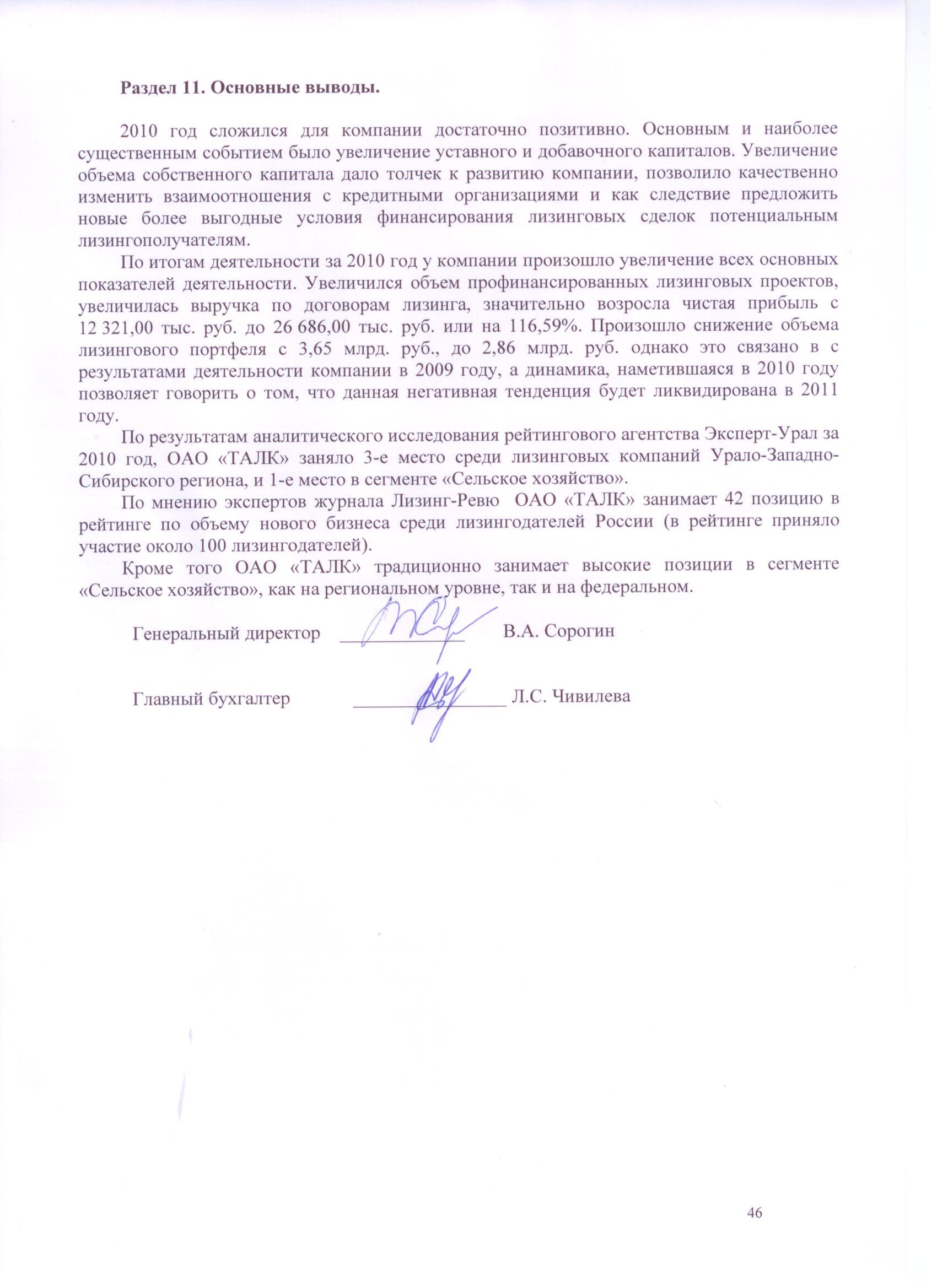 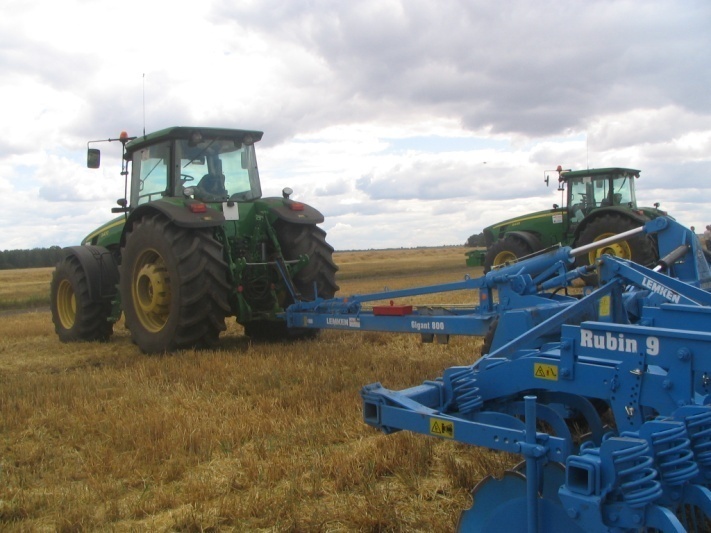 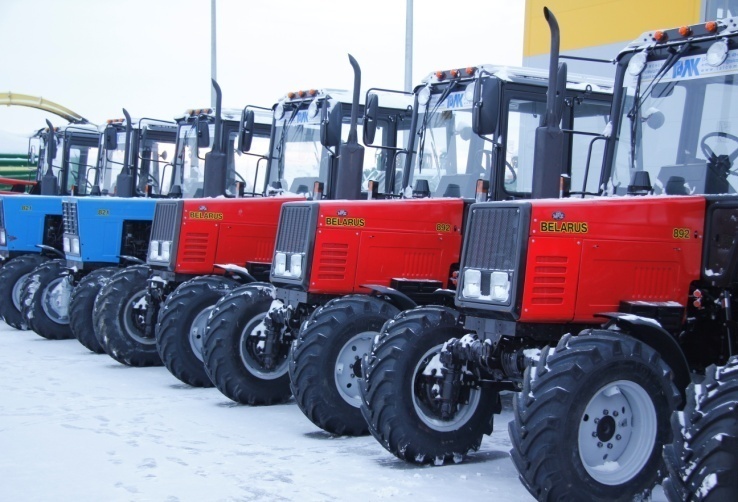 Место в рэйтингеНаименование лизинговой компанииОбъем нового бизнеса, млрд. руб.1 Тюменская АЛК 0,95 2 БелФин 0,23 3 Europlan 0,21 4 Сбербанк Лизинг 0,16 5 Дойче Лизинг Восток 0,16 6 ГК «Балтийский лизинг» 0,15 7 ОЛК «РЕСО-Лизинг» 0,14 8 ЛК малого бизнеса Республики Татарстан 0,11 9 ОЛК «Центр-Капитал» 0,10 10 Газтехлизинг 0,10 № п/пНаименование лизинговой компанииСтоимость новых договоров лизинга, млрд. руб.1 ВЭБ-Лизинг (Москва)  106,312 Сбербанк Лизинг (Москва)  98,543 ВТБ-Лизинг (Москва)  93,34 Газтехлизинг (Москва)  36,895 ГК «ТрансКредитЛизинг» (Москва)  35,836 Europlan (Москва)  21,827 ТрансФин-М (Москва)  14,448 ГК «Балтийский лизинг» (Санкт-Петербург)  12,979 Ильюшин Финанс Ко  12,4610 Газпромбанк Лизинг (Москва)  12,1711 Государственная транспортная лизинговая компания (Москва)  11,3312 Каркаде (Москва)  7,6413 ДельтаЛизинг (Владивосток)  7,2914 ГК «Интерлизинг» (Санкт-Петербург)  7,0915 ГК «Северная Венеция» (Санкт-Петербург)  6,1116 Дойче Лизинг Восток (Москва)  6,0917 Катерпиллар Файненшэл (Москва)  5,7118 ГК «ТрансИнвестХолдинг» (Москва)  5,2519 ОЛК «РЕСО-Лизинг» (Москва)  5,0420 Элемент Лизинг (Москва)  4,8521 Универсальная лизинговая компания (Хабаровск)  4,5422 ГК «Зест» (Санкт-Петербург)  4,3423 Райффайзен-Лизинг (Москва)  4,3224 ГК «Лизинговая компания «КАМАЗ» (Набережные Челны)  4,2425 СТОУН-XXI (Москва)  3,9326 Хьюллет Паккард (Москва)  3,6527 ОЛК «Центр-Капитал» (Москва)  3,3528 ТГИ-Лизинг (Москва)  3,3229 Росдорлизинг (Москва)  3,0730 Вектор-Лизинг (Москва)  3,0431 Фольксваген Груп Финанц (Москва)  3,0132 Афин Лизинг Восток (Москва)  2,9133 ИКБ-Лизинг (Москва)  2,5834 ФБ Лизинг (Москва)  2,5635 ЯрКамп Лизинг (Ярославль)  2,5436 ГК «Клиентская Лизинговая Компания» (Москва)  2,4137 МАН Финанс Сервисес (Москва)  2,1838 РМБ-Лизинг (Москва)  2,0339 ЧелИндЛизинг (Челябинск)  2,0140 Приволжская лизинговая компания (Саров, Нижегородская обл.)  1,7841 Ураллизинг (Екатеринбург)  1,7242 Тюменская агропромышленная лизинговая компания (Тюмень)  1,7143 ARVAL (Москва)  1,6844 Соллерс-Финанс (Москва)  1,5745 ЛК «ЛИАКОН» (Москва)  1,57Таблица 2. Рейтинг лизинговых компаний Урало-Западносибирского региона по итогам работы за 2009 год.Таблица 2. Рейтинг лизинговых компаний Урало-Западносибирского региона по итогам работы за 2009 год.Таблица 2. Рейтинг лизинговых компаний Урало-Западносибирского региона по итогам работы за 2009 год.Таблица 2. Рейтинг лизинговых компаний Урало-Западносибирского региона по итогам работы за 2009 год.Таблица 2. Рейтинг лизинговых компаний Урало-Западносибирского региона по итогам работы за 2009 год.Таблица 2. Рейтинг лизинговых компаний Урало-Западносибирского региона по итогам работы за 2009 год.Таблица 2. Рейтинг лизинговых компаний Урало-Западносибирского региона по итогам работы за 2009 год.Таблица 2. Рейтинг лизинговых компаний Урало-Западносибирского региона по итогам работы за 2009 год.Таблица 2. Рейтинг лизинговых компаний Урало-Западносибирского региона по итогам работы за 2009 год.Таблица 2. Рейтинг лизинговых компаний Урало-Западносибирского региона по итогам работы за 2009 год.Таблица 2. Рейтинг лизинговых компаний Урало-Западносибирского региона по итогам работы за 2009 год.Таблица 2. Рейтинг лизинговых компаний Урало-Западносибирского региона по итогам работы за 2009 год.Таблица 2. Рейтинг лизинговых компаний Урало-Западносибирского региона по итогам работы за 2009 год.Место по объему нового бизнесаМесто по объему нового бизнесаКомпанияМестоположение центрального офисаОбъем нового бизнеса за 2010 год, млн руб.Изменение по сравнению с 2009 годом, %Портфель на 01.01.11, млн руб.Изменение по сравнению с 2009 годом, %Место по портфелюЧисло новых сделок в 2010 году, шт.Полученные лизинговые платежи в 2010 году, млн руб.Изменение по сравнению с 2009 годом, %Профинансированные средства в 2010 году, млн руб.Изменение по сравнению с 2009 годом, %01.01.201101.01.2010КомпанияМестоположение центрального офисаОбъем нового бизнеса за 2010 год, млн руб.Изменение по сравнению с 2009 годом, %Портфель на 01.01.11, млн руб.Изменение по сравнению с 2009 годом, %Место по портфелюЧисло новых сделок в 2010 году, шт.Полученные лизинговые платежи в 2010 году, млн руб.Изменение по сравнению с 2009 годом, %Профинансированные средства в 2010 году, млн руб.Изменение по сравнению с 2009 годом, %Филиалы федеральных и инорегиональных лизинговых компанийФилиалы федеральных и инорегиональных лизинговых компанийФилиалы федеральных и инорегиональных лизинговых компанийФилиалы федеральных и инорегиональных лизинговых компанийФилиалы федеральных и инорегиональных лизинговых компанийФилиалы федеральных и инорегиональных лизинговых компанийФилиалы федеральных и инорегиональных лизинговых компанийФилиалы федеральных и инорегиональных лизинговых компанийФилиалы федеральных и инорегиональных лизинговых компанийФилиалы федеральных и инорегиональных лизинговых компанийФилиалы федеральных и инорегиональных лизинговых компанийФилиалы федеральных и инорегиональных лизинговых компанийФилиалы федеральных и инорегиональных лизинговых компанийФилиалы федеральных и инорегиональных лизинговых компаний14EUROPLANМосква2 449168,61 68912,921 579Нет данныхНет данныхНет данныхНет данных22Группа компаний «Балтийский лизинг»Санкт-Петербург2 128233,61 91662,714331 2166,71 375128,631Carcade ЛизингМосква1 28672,57034,638891 120-30,466854,34–РЕСО-ЛизингМосква652В 12 раз492102,76194278110,6358В 11,9 раза58Группа компаний «Интерлизинг»Санкт-Петербург633В 7,5 раза581-20,249355466,0352В 7,5 раза66ДельтаЛизингВладивосток572В 3,7 раза494106,7516022470,0347В 4,3 раза77Элемент ЛизингМосква569В 6,6 раза35534,37500Нет данныхНет данных318В 7,5 раза8–Национальная Лизинговая КомпанияМосква182397,7118124,281196498,7102281,199Челябинский филиал АО «Халык-Лизинг»Казахстан, Алматы131188,717638,191284181,587212,9Уральские лизинговые компанииУральские лизинговые компанииУральские лизинговые компанииУральские лизинговые компанииУральские лизинговые компанииУральские лизинговые компанииУральские лизинговые компанииУральские лизинговые компанииУральские лизинговые компанииУральские лизинговые компанииУральские лизинговые компанииУральские лизинговые компанииУральские лизинговые компанииУральские лизинговые компании1–ЧелИндЛизингЧелябинск2 009197,92 00786,034061 25047,61 364100,624УРАЛЛИЗИНГЕкатеринбург1 717416,81 65215,446571 444-34,2976316,132Тюменская агропромышленная лизинговая компанияТюмень1 7110,92 811-23,011701 27317,51 1959,743Ютэйр-ЛизингТюмень1 662В 3,4 раза1 56755,951124 4719,03 568Нет данных51Промышленная лизинговая компанияПермь1 604-11,92 791-6,722311 209-6,11 07412,96–Югорская лизинговая компанияХанты-Мансийск965Нет данных638Нет данных8121424Нет данных453Нет данных78Лизинг-ММагнитогорск954В 8,4 раза1 26414,3673997-22,660168,88–Авиапромышленная лизинговая компанияУфа938Нет данных85975,6745626-7,1645Нет данных95УралпромлизингЧелябинск440112,257215,091523146,025693,1106Эксперт-ЛизингЧелябинск30174,931529,81018820810,617328,411–Группа компаний «АС ФИНАНС»Екатеринбург206–209-9,51198233–127–12–Пумори-лизингЕкатеринбург183В 5,2 раза15348,4121218150,0112В 6,3 раза13–Пермская лизинговая компания «ЛиК»Пермь80В 4 раза10382,713374544,555303,8Источник: АЦ «Эксперт-Урал», по данным компаний.Источник: АЦ «Эксперт-Урал», по данным компаний.Источник: АЦ «Эксперт-Урал», по данным компаний.Источник: АЦ «Эксперт-Урал», по данным компаний.Источник: АЦ «Эксперт-Урал», по данным компаний.Источник: АЦ «Эксперт-Урал», по данным компаний.Источник: АЦ «Эксперт-Урал», по данным компаний.Источник: АЦ «Эксперт-Урал», по данным компаний.Источник: АЦ «Эксперт-Урал», по данным компаний.Источник: АЦ «Эксперт-Урал», по данным компаний.№ п/пНаименование лизинговой компанииОбъем нового бизнеса в сегменте за 2009 год, млн. руб.Доля сегмента в новом бизнесе компании, в %1Тюменская агропромышленная лизинговая компания946,955,52Промышленная лизинговая компания124,38,93Группа компаний «Балтийский лизинг»17,80,84ЧелИндЛизинг16,00,85Уралпромлизинг12,82,9Место в рэйтингеНаименование лизинговой компанииОбъем нового бизнеса, млрд. руб.1 Тюменская АЛК 0,952 БелФин 0,233 Europlan 0,214 Сбербанк Лизинг 0,165 Дойче Лизинг Восток 0,166 ГК «Балтийский лизинг» 0,157 ОЛК «РЕСО-Лизинг» 0,148 ЛК малого бизнеса Республики Татарстан 0,119 ОЛК «Центр-Капитал» 0,1010 Газтехлизинг 0,10Отрасль народного хозяйства2006 год2007 год2008 год2009 год2010 годСельское хозяйство368 967 396,26839 710 004,781 396 573 769,28631 807 767,42598 820 374,64Промышленность77 149 891,4716 476 914,79106 099 697,29-31 780 000,00Строительство101 193 711,96172 071 455,02221 668 509,6061 385 000,00161 363 000,00Пищевая и перерабатывающая76 615 924,7215 363 113,00--286 705 411,03Услуги (в т.ч. Транспортные), торговля129 393 858,8083 012 560,53286 222 746,75390 518 704,97149 794 549,22Прочие3 717 844,504 274 455,0032 914 092,005 210 000,00155 430 194,00Итого757 038 627,711 130 908 503,122 043 478 814,931 088 921 472,381 383 893 528,89Наименование показателя2010 годКоличество заключенных договоров, шт.169Стоимость переданного имущества, тыс. руб.1 383 893Величина авансовых платежей, тыс. руб.192 835Привлечено кредитных ресурсов и вложено собственных средств, тыс. руб.1 191 058Общая стоимость договоров лизинга (Объем нового бизнеса), тыс. руб.1 705 162Средняя стоимость одного договора по имуществу, тыс. руб.8 188Получено денежных средств по договорам лизинга, тыс.руб.1 272 790Наименование банка Кол-во кредитных договоров на 31.12.10 г.Получено кредитов за 2010 год.К погашению по условиям кредитных договоровФактически погашеноФактически уплачено процентов за 2010 годостаток на 31.12.10 ссудной задолженности по кредитамМДМ-банк10,001 798 632,001 798 632,00908 851,244 346 670,00ТФ ЗАО АКБ «Сибирьгазбанк»00,0028 821 763,0035 147 691,753 429 220,180,00ОАО «Сибнефтебанк»517 974 800,0014 187 300,0015 528 841,003 738 090,6322 071 023,00ОАО "Запсибкомбанк"45533 028 314,03267 760 513,01362 614 184,6057 940 055,68465 893 858,19Западно-Сибирский банк Сбербанка РФ г. Тюмень2425 443 296,74215 469 756,79260 530 714,49104 514 288,53513 228 953,30ТР Филиал «Россельхозбанк»126243 152 544,77256 130 762,57318 094 414,9991 912 909,06539 665 082,23Департамент финансов  Тюменской области10,006 537 138,006 537 138,0022 960,8118 653 448,00Департамент агропромышленного комплекса Тюменской области130,0074 977 360,7075 851 809,86577 564,94222 238 893,00Ханты-Мансийский банк13200 167 471,4339 854 041,0079 116 916,0026 516 216,81250 083 659,83Альфа-Банк ОАО110,00134 565 295,90134 565 295,9016 144 643,8539 936 376,56РосБР284 597 995,464 995 373,264 995 373,261 793 660,8779 602 622,20СБРР444 000 000,000,003 900 000,001 591 364,3740 100 000,00Сиббизнесбанк169 222 580,806 593 742,007 987 470,003 258 258,7561 235 110,80Филиал ОАО Уралтрансбанк в г. Тюмени267 840 000,005 500 020,009 853 777,295 210 360,0857 986 222,71ИТОГО2481 285 427 003,231 057 191 698,231 316 522 259,14317 558 445,802 315 041 919,82НалогСумма начислено, руб.Налог на прибыль (всего)7 871 149В т.ч. в Федеральный бюджет787 115          в Региональный бюджет7 084 034НДФЛ (Федеральный бюджет) 3 871 959Транспортный налог (Местный бюджет)1 807 601Налог на имущество (Региональный бюджет)18 803 053Земельный налог (Местный бюджет)1 381 404Плата за негативное воздействие на окружающую среду (Региональный бюджет)12 097ЕСН (социальное страхование) 867 707ЕСН (ФФОМС)171 780ЕСН (ТФОМС)312 328Взносы в пенсионный фонд3 123 277Страховые взносы на соц.страхование от несчастных случаев на производстве 1 029 613ИТОГО43 999 840НалогСумма начислено,руб.НДС к зачету, руб.НДС(Федеральный бюджет)377 430 179360 094 970Наименование статей баланса~AEMacro(Period(first){4 квартал 2009г.}),~AEMacro(Currency{ тыс. руб.})~AEMacro(Period(last){4 квартал 2010г.}),~AEMacro(Currency{ тыс. руб.})Прирост,~AEMacro(Currency{ тыс. руб.})Прирост, %~AEMacro(TitleRow(ANA,1){Нематериальные активы})~AEMacro(Cell(ANA,1,first){0,00})~AEMacro(Cell(ANA,1,last){0,00})~AEMacro(CellDelta(ANA,1,first,ANA,1,last){0,00})~AEMacro(IfCellDelta(ANA,1,first,<>,ANA,1,last,ANA,1,first,ANA,1,last,%){20,01})~AEMacro(TitleRow(ANA,2){Основные средства})~AEMacro(Cell(ANA,2,first){185 407,00})~AEMacro(Cell(ANA,2,last){412 781,00})~AEMacro(CellDelta(ANA,2,first,ANA,2,last){227 374,00})~AEMacro(IfCellDelta(ANA,2,first,<>,ANA,2,last,ANA,2,first,ANA,2,last,%){122,64})~AEMacro(TitleRow(ANA,3){Незавершенное строительство})~AEMacro(Cell(ANA,3,first){75 232,00})~AEMacro(Cell(ANA,3,last){0,00})~AEMacro(CellDelta(ANA,3,first,ANA,3,last){-75 232,00})~AEMacro(IfCellDelta(ANA,3,first,<>,ANA,3,last,ANA,3,first,ANA,3,last,%){-100,00})~AEMacro(TitleRow(ANA,4){Доходные вложения в материальные ценности})~AEMacro(Cell(ANA,4,first){687 169,00})~AEMacro(Cell(ANA,4,last){419 261,00})~AEMacro(CellDelta(ANA,4,first,ANA,4,last){-267 908,00})~AEMacro(IfCellDelta(ANA,4,first,<>,ANA,4,last,ANA,4,first,ANA,4,last,%){-38,99})~AEMacro(TitleRow(ANA,5){Долгосрочные и краткосрочные финансовые вложения })~AEMacro(Cell(ANA,5,first){87 169,00})~AEMacro(Cell(ANA,5,last){791 959,00})~AEMacro(CellDelta(ANA,5,first,ANA,5,last){704 790,00})~AEMacro(IfCellDelta(ANA,5,first,<>,ANA,5,last,ANA,5,first,ANA,5,last,%){808,53})~AEMacro(TitleRow(ANA,6){Прочие внеоборотные активы})~AEMacro(Cell(ANA,6,first){4 736,00})~AEMacro(Cell(ANA,6,last){4 664,00})~AEMacro(CellDelta(ANA,6,first,ANA,6,last){-72,00})~AEMacro(IfCellDelta(ANA,6,first,<>,ANA,6,last,ANA,6,first,ANA,6,last,%){-1,52})~AEMacro(TitleRow(ANA,7){Запасы})~AEMacro(Cell(ANA,7,first){1 260 721,00})~AEMacro(Cell(ANA,7,last){1 497 289,00})~AEMacro(CellDelta(ANA,7,first,ANA,7,last){236 568,00})~AEMacro(IfCellDelta(ANA,7,first,<>,ANA,7,last,ANA,7,first,ANA,7,last,%){18,76})~AEMacro(TitleRow(ANA,8){НДС по приобретенным ценностям})~AEMacro(Cell(ANA,8,first){10 016,00})~AEMacro(Cell(ANA,8,last){0,00})~AEMacro(CellDelta(ANA,8,first,ANA,8,last){-10 016,00})~AEMacro(IfCellDelta(ANA,8,first,<>,ANA,8,last,ANA,8,first,ANA,8,last,%){-100,00})~AEMacro(TitleRow(ANA,9){Дебиторская задолженность})~AEMacro(Cell(ANA,9,first){845 059,00})~AEMacro(Cell(ANA,9,last){742 805,00})~AEMacro(CellDelta(ANA,9,first,ANA,9,last){-102 254,00})~AEMacro(IfCellDelta(ANA,9,first,<>,ANA,9,last,ANA,9,first,ANA,9,last,%){-12,10})~AEMacro(TitleRow(ANA,10){Денежные средства})~AEMacro(Cell(ANA,10,first){125 271,00})~AEMacro(Cell(ANA,10,last){215 219,00})~AEMacro(CellDelta(ANA,10,first,ANA,10,last){89 948,00})~AEMacro(IfCellDelta(ANA,10,first,<>,ANA,10,last,ANA,10,first,ANA,10,last,%){71,80})~AEMacro(TitleRow(ANA,11){Прочие оборотные активы})~AEMacro(Cell(ANA,11,first){0,00})~AEMacro(Cell(ANA,11,last){0,00})~AEMacro(CellDelta(ANA,11,first,ANA,11,last){0,00})~AEMacro(IfCellDelta(ANA,11,first,<>,ANA,11,last,ANA,11,first,ANA,11,last,%){-63,48})~AEMacro(TitleRow(ANA,12){ИТОГО АКТИВЫ, принимаемые к расчету})~AEMacro(Cell(ANA,12,first){3 280 780,00})~AEMacro(Cell(ANA,12,last){4 083 978,00})~AEMacro(CellDelta(ANA,12,first,ANA,12,last){803 198,00})~AEMacro(IfCellDelta(ANA,12,first,<>,ANA,12,last,ANA,12,first,ANA,12,last,%){24,48})~AEMacro(TitleRow(ANA,13){Долгосрочные обязательства по займам и кредитам})~AEMacro(Cell(ANA,13,first){2 350 015,00})~AEMacro(Cell(ANA,13,last){2 316 980,00})~AEMacro(CellDelta(ANA,13,first,ANA,13,last){-33 035,00})~AEMacro(IfCellDelta(ANA,13,first,<>,ANA,13,last,ANA,13,first,ANA,13,last,%){-1,41})~AEMacro(TitleRow(ANA,14){Прочие долгосрочные обязательства})~AEMacro(Cell(ANA,14,first){985,00})~AEMacro(Cell(ANA,14,last){985,00})~AEMacro(CellDelta(ANA,14,first,ANA,14,last){0,00})~AEMacro(IfCellDelta(ANA,14,first,<>,ANA,14,last,ANA,14,first,ANA,14,last,%){-99,59})~AEMacro(TitleRow(ANA,15){Краткосрочные обязательства по займам и кредитам})~AEMacro(Cell(ANA,15,first){59 263,00})~AEMacro(Cell(ANA,15,last){120 061,00})~AEMacro(CellDelta(ANA,15,first,ANA,15,last){60 798,00})~AEMacro(IfCellDelta(ANA,15,first,<>,ANA,15,last,ANA,15,first,ANA,15,last,%){102,59})~AEMacro(TitleRow(ANA,16){Кредиторская задолженность })~AEMacro(Cell(ANA,16,first){209 636,00})~AEMacro(Cell(ANA,16,last){178 351,00})~AEMacro(CellDelta(ANA,16,first,ANA,16,last){-31 285,00})~AEMacro(IfCellDelta(ANA,16,first,<>,ANA,16,last,ANA,16,first,ANA,16,last,%){-14,92})~AEMacro(TitleRow(ANA,17){Задолженность участникам по выплате доходов})~AEMacro(Cell(ANA,17,first){0,00})~AEMacro(Cell(ANA,17,last){0,00})~AEMacro(CellDelta(ANA,17,first,ANA,17,last){0,00})~AEMacro(IfCellDelta(ANA,17,first,<>,ANA,17,last,ANA,17,first,ANA,17,last,%){49,67})~AEMacro(TitleRow(ANA,18){Резервы предстоящих расходов})~AEMacro(Cell(ANA,18,first){0,00})~AEMacro(Cell(ANA,18,last){0,00})~AEMacro(CellDelta(ANA,18,first,ANA,18,last){0,00})~AEMacro(IfCellDelta(ANA,18,first,<>,ANA,18,last,ANA,18,first,ANA,18,last,%){8.33})~AEMacro(TitleRow(ANA,19){Прочие краткосрочные обязательства})~AEMacro(Cell(ANA,19,first){0,00})~AEMacro(Cell(ANA,19,last){0,00})~AEMacro(CellDelta(ANA,19,first,ANA,19,last){0,00})~AEMacro(IfCellDelta(ANA,19,first,<>,ANA,19,last,ANA,19,first,ANA,19,last,%){8.33})~AEMacro(TitleRow(ANA,20){ИТОГО ПАССИВЫ, принимаемые к расчету})~AEMacro(Cell(ANA,20,first){2 619 899,00})~AEMacro(Cell(ANA,20,last){2 616 377,00})~AEMacro(CellDelta(ANA,20,first,ANA,20,last){-3 522,00})~AEMacro(IfCellDelta(ANA,20,first,<>,ANA,20,last,ANA,20,first,ANA,20,last,%){-0,13})~AEMacro(TitleRow(ANA,21){Стоимость чистых активов (ИТОГО активы - ИТОГО пассивы)})~AEMacro(Cell(ANA,21,first){660 881,00})~AEMacro(Cell(ANA,21,last){1 467 601,00})~AEMacro(CellDelta(ANA,21,first,ANA,21,last){806 720,00})~AEMacro(IfCellDelta(ANA,21,first,<>,ANA,21,last,ANA,21,first,ANA,21,last,%){122,07})Наименование статей баланса~AEMacro(Period(first){2009г.}),~AEMacro(Currency{ тыс. руб.})~AEMacro(Period(last){2010г.}),~AEMacro(Currency{ тыс. руб.})Прирост,~AEMacro(Currency{ тыс. руб.})Прирост, %~AEMacro(TitleRow(B,1){Текущие активы:})~AEMacro(Cell(B,1,first){2 328 236,00})~AEMacro(Cell(B,1,last){2 518 807,00})~AEMacro(CellDelta(B,1,first,B,1,last){190 571,00})~AEMacro(IfCellDelta(B,1,first,<>,B,1,last,B,1,first,B,1,last,%){8,19})~AEMacro(TitleRow(B,2){Денежные средства})~AEMacro(Cell(B,2,first){125 271,00})~AEMacro(Cell(B,2,last){215 219,00})~AEMacro(CellDelta(B,2,first,B,2,last){89 948,00})~AEMacro(IfCellDelta(B,2,first,<>,B,2,last,B,2,first,B,2,last,%){71,80})~AEMacro(TitleRow(B,3){Краткосрочные инвестиции})~AEMacro(Cell(B,3,first){87 169,00})~AEMacro(Cell(B,3,last){63 494,00})~AEMacro(CellDelta(B,3,first,B,3,last){-23 675,00})~AEMacro(IfCellDelta(B,3,first,<>,B,3,last,B,3,first,B,3,last,%){-27,16})~AEMacro(TitleRow(B,4){Краткосрочная дебиторская задолженность:})~AEMacro(Cell(B,4,first){194 067,00})~AEMacro(Cell(B,4,last){358 511,00})~AEMacro(CellDelta(B,4,first,B,4,last){164 444,00})~AEMacro(IfCellDelta(B,4,first,<>,B,4,last,B,4,first,B,4,last,%){84,74})~AEMacro(TitleRow(B,5){Счета и векселя к получению})~AEMacro(Cell(B,5,first){83 379,00})~AEMacro(Cell(B,5,last){67 025,00})~AEMacro(CellDelta(B,5,first,B,5,last){-16 354,00})~AEMacro(IfCellDelta(B,5,first,<>,B,5,last,B,5,first,B,5,last,%){-19,61})~AEMacro(TitleRow(B,6){Межфирменная дебиторская задолженность})~AEMacro(Cell(B,6,first){0,00})~AEMacro(Cell(B,6,last){0,00})~AEMacro(CellDelta(B,6,first,B,6,last){0,00})~AEMacro(IfCellDelta(B,6,first,<>,B,6,last,B,6,first,B,6,last,%){9,12})~AEMacro(TitleRow(B,7){Прочая дебиторская задолженность})~AEMacro(Cell(B,7,first){110 688,00})~AEMacro(Cell(B,7,last){291 486,00})~AEMacro(CellDelta(B,7,first,B,7,last){180 798,00})~AEMacro(IfCellDelta(B,7,first,<>,B,7,last,B,7,first,B,7,last,%){163,34})~AEMacro(TitleRow(B,8){Долгосрочная дебиторская задолженность})~AEMacro(Cell(B,8,first){661 008,00})~AEMacro(Cell(B,8,last){384 294,00})~AEMacro(CellDelta(B,8,first,B,8,last){-276 714,00})~AEMacro(IfCellDelta(B,8,first,<>,B,8,last,B,8,first,B,8,last,%){-41,86})~AEMacro(TitleRow(B,9){Товарно-материальные запасы})~AEMacro(Cell(B,9,first){98 748,00})~AEMacro(Cell(B,9,last){20 213,00})~AEMacro(CellDelta(B,9,first,B,9,last){-78 535,00})~AEMacro(IfCellDelta(B,9,first,<>,B,9,last,B,9,first,B,9,last,%){-79,53})~AEMacro(TitleRow(B,10){Сырье, материалы и комплектующие})~AEMacro(Cell(B,10,first){7,00})~AEMacro(Cell(B,10,last){13,00})~AEMacro(CellDelta(B,10,first,B,10,last){6,00})~AEMacro(IfCellDelta(B,10,first,<>,B,10,last,B,10,first,B,10,last,%){85,71})~AEMacro(TitleRow(B,11){Незавершенное производство})~AEMacro(Cell(B,11,first){0,00})~AEMacro(Cell(B,11,last){0,00})~AEMacro(CellDelta(B,11,first,B,11,last){0,00})~AEMacro(IfCellDelta(B,11,first,<>,B,11,last,B,11,first,B,11,last,%){-63,48})~AEMacro(TitleRow(B,12){Готовая продукция})~AEMacro(Cell(B,12,first){98 741,00})~AEMacro(Cell(B,12,last){20 200,00})~AEMacro(CellDelta(B,12,first,B,12,last){-78 541,00})~AEMacro(IfCellDelta(B,12,first,<>,B,12,last,B,12,first,B,12,last,%){-79,54})~AEMacro(TitleRow(B,13){Прочие запасы})~AEMacro(Cell(B,13,first){0,00})~AEMacro(Cell(B,13,last){0,00})~AEMacro(CellDelta(B,13,first,B,13,last){0,00})~AEMacro(IfCellDelta(B,13,first,<>,B,13,last,B,13,first,B,13,last,%){9,12})~AEMacro(TitleRow(B,14){Расходы будущих периодов})~AEMacro(Cell(B,14,first){1 161 973,00})~AEMacro(Cell(B,14,last){1 477 076,00})~AEMacro(CellDelta(B,14,first,B,14,last){315 103,00})~AEMacro(IfCellDelta(B,14,first,<>,B,14,last,B,14,first,B,14,last,%){27,12})~AEMacro(TitleRow(B,15){Прочие текущие активы})~AEMacro(Cell(B,15,first){0,00})~AEMacro(Cell(B,15,last){0,00})~AEMacro(CellDelta(B,15,first,B,15,last){0,00})~AEMacro(IfCellDelta(B,15,first,<>,B,15,last,B,15,first,B,15,last,%){9,12})~AEMacro(TitleRow(B,16){Долгосрочные активы})~AEMacro(Cell(B,16,first){952 544,00})~AEMacro(Cell(B,16,last){1 565 171,00})~AEMacro(CellDelta(B,16,first,B,16,last){612 627,00})~AEMacro(IfCellDelta(B,16,first,<>,B,16,last,B,16,first,B,16,last,%){64,31})~AEMacro(TitleRow(B,17){Земля, здания и оборудование})~AEMacro(Cell(B,17,first){185 407,00})~AEMacro(Cell(B,17,last){412 781,00})~AEMacro(CellDelta(B,17,first,B,17,last){227 374,00})~AEMacro(IfCellDelta(B,17,first,<>,B,17,last,B,17,first,B,17,last,%){122,64})~AEMacro(TitleRow(B,18){Нематериальные активы})~AEMacro(Cell(B,18,first){0,00})~AEMacro(Cell(B,18,last){0,00})~AEMacro(CellDelta(B,18,first,B,18,last){0,00})~AEMacro(IfCellDelta(B,18,first,<>,B,18,last,B,18,first,B,18,last,%){3,51})~AEMacro(TitleRow(B,19){Долгосрочные инвестиции})~AEMacro(Cell(B,19,first){0,00})~AEMacro(Cell(B,19,last){728 465,00})~AEMacro(CellDelta(B,19,first,B,19,last){728 465,00})~AEMacro(IfCellDelta(B,19,first,<>,B,19,last,B,19,first,B,19,last,%){0,00})~AEMacro(TitleRow(B,20){Незавершенные инвестиции})~AEMacro(Cell(B,20,first){75 232,00})~AEMacro(Cell(B,20,last){0,00})~AEMacro(CellDelta(B,20,first,B,20,last){-75 232,00})~AEMacro(IfCellDelta(B,20,first,<>,B,20,last,B,20,first,B,20,last,%){-100,00})~AEMacro(TitleRow(B,21){Прочие долгосрочные активы})~AEMacro(Cell(B,21,first){691 905,00})~AEMacro(Cell(B,21,last){423 925,00})~AEMacro(CellDelta(B,21,first,B,21,last){-267 980,00})~AEMacro(IfCellDelta(B,21,first,<>,B,21,last,B,21,first,B,21,last,%){-38,73})~AEMacro(TitleRow(B,22){СУММАРНЫЙ АКТИВ})~AEMacro(Cell(B,22,first){3 280 780,00})~AEMacro(Cell(B,22,last){4 083 978,00})~AEMacro(CellDelta(B,22,first,B,22,last){803 198,00})~AEMacro(IfCellDelta(B,22,first,<>,B,22,last,B,22,first,B,22,last,%){24,48})~AEMacro(TitleRow(B,23){Текущие обязательства:})~AEMacro(Cell(B,23,first){871 787,00})~AEMacro(Cell(B,23,last){932 554,00})~AEMacro(CellDelta(B,23,first,B,23,last){60 767,00})~AEMacro(IfCellDelta(B,23,first,<>,B,23,last,B,23,first,B,23,last,%){6,97})~AEMacro(TitleRow(B,24){Краткосрочные займы})~AEMacro(Cell(B,24,first){59 263,00})~AEMacro(Cell(B,24,last){120 061,00})~AEMacro(CellDelta(B,24,first,B,24,last){60 798,00})~AEMacro(IfCellDelta(B,24,first,<>,B,24,last,B,24,first,B,24,last,%){102,59})~AEMacro(TitleRow(B,25){Кредиторская задолженность:})~AEMacro(Cell(B,25,first){209 636,00})~AEMacro(Cell(B,25,last){178 351,00})~AEMacro(CellDelta(B,25,first,B,25,last){-31 285,00})~AEMacro(IfCellDelta(B,25,first,<>,B,25,last,B,25,first,B,25,last,%){-14,92})~AEMacro(TitleRow(B,26){Счета и векселя к оплате})~AEMacro(Cell(B,26,first){12 793,00})~AEMacro(Cell(B,26,last){11 576,00})~AEMacro(CellDelta(B,26,first,B,26,last){-1 217,00})~AEMacro(IfCellDelta(B,26,first,<>,B,26,last,B,26,first,B,26,last,%){-9,51})~AEMacro(TitleRow(B,27){Налоги к уплате})~AEMacro(Cell(B,27,first){6 234,00})~AEMacro(Cell(B,27,last){5 971,00})~AEMacro(CellDelta(B,27,first,B,27,last){-263,00})~AEMacro(IfCellDelta(B,27,first,<>,B,27,last,B,27,first,B,27,last,%){-4,22})~AEMacro(TitleRow(B,28){Межфирменная кредиторская задолженность})~AEMacro(Cell(B,28,first){0,00})~AEMacro(Cell(B,28,last){0,00})~AEMacro(CellDelta(B,28,first,B,28,last){0,00})~AEMacro(IfCellDelta(B,28,first,<>,B,28,last,B,28,first,B,28,last,%){9,12})~AEMacro(TitleRow(B,29){Полученные авансы})~AEMacro(Cell(B,29,first){0,00})~AEMacro(Cell(B,29,last){0,00})~AEMacro(CellDelta(B,29,first,B,29,last){0,00})~AEMacro(IfCellDelta(B,29,first,<>,B,29,last,B,29,first,B,29,last,%){530,61})~AEMacro(TitleRow(B,30){Дивиденды к выплате})~AEMacro(Cell(B,30,first){0,00})~AEMacro(Cell(B,30,last){0,00})~AEMacro(CellDelta(B,30,first,B,30,last){0,00})~AEMacro(IfCellDelta(B,30,first,<>,B,30,last,B,30,first,B,30,last,%){-12,17})~AEMacro(TitleRow(B,31){Прочая кредиторская задолженность})~AEMacro(Cell(B,31,first){190 609,00})~AEMacro(Cell(B,31,last){160 804,00})~AEMacro(CellDelta(B,31,first,B,31,last){-29 805,00})~AEMacro(IfCellDelta(B,31,first,<>,B,31,last,B,31,first,B,31,last,%){-15,64})~AEMacro(TitleRow(B,32){Доходы будущих периодов})~AEMacro(Cell(B,32,first){602 888,00})~AEMacro(Cell(B,32,last){634 142,00})~AEMacro(CellDelta(B,32,first,B,32,last){31 254,00})~AEMacro(IfCellDelta(B,32,first,<>,B,32,last,B,32,first,B,32,last,%){5,18})~AEMacro(TitleRow(B,33){Резервы предстоящих расходов и платежей})~AEMacro(Cell(B,33,first){0,00})~AEMacro(Cell(B,33,last){0,00})~AEMacro(CellDelta(B,33,first,B,33,last){0,00})~AEMacro(IfCellDelta(B,33,first,<>,B,33,last,B,33,first,B,33,last,%){-100,00})~AEMacro(TitleRow(B,34){Прочие текущие обязательства})~AEMacro(Cell(B,34,first){0,00})~AEMacro(Cell(B,34,last){0,00})~AEMacro(CellDelta(B,34,first,B,34,last){0,00})~AEMacro(IfCellDelta(B,34,first,<>,B,34,last,B,34,first,B,34,last,%){9,12})~AEMacro(TitleRow(B,35){Долгосрочные обязательства:})~AEMacro(Cell(B,35,first){2 351 000,00})~AEMacro(Cell(B,35,last){2 317 965,00})~AEMacro(CellDelta(B,35,first,B,35,last){-33 035,00})~AEMacro(IfCellDelta(B,35,first,<>,B,35,last,B,35,first,B,35,last,%){-1,41})~AEMacro(TitleRow(B,36){Долгосрочные займы})~AEMacro(Cell(B,36,first){2 350 015,00})~AEMacro(Cell(B,36,last){2 316 980,00})~AEMacro(CellDelta(B,36,first,B,36,last){-33 035,00})~AEMacro(IfCellDelta(B,36,first,<>,B,36,last,B,36,first,B,36,last,%){-1,41})~AEMacro(TitleRow(B,37){Прочие долгосрочные обязательства})~AEMacro(Cell(B,37,first){985,00})~AEMacro(Cell(B,37,last){985,00})~AEMacro(CellDelta(B,37,first,B,37,last){0,00})~AEMacro(IfCellDelta(B,37,first,<>,B,37,last,B,37,first,B,37,last,%){9,12})~AEMacro(TitleRow(B,38){Собственный капитал:})~AEMacro(Cell(B,38,first){57 993,00})~AEMacro(Cell(B,38,last){833 459,00})~AEMacro(CellDelta(B,38,first,B,38,last){775 466,00})~AEMacro(IfCellDelta(B,38,first,<>,B,38,last,B,38,first,B,38,last,%){1 337,17})~AEMacro(TitleRow(B,39){Акционерный капитал})~AEMacro(Cell(B,39,first){200,00})~AEMacro(Cell(B,39,last){700,00})~AEMacro(CellDelta(B,39,first,B,39,last){500,00})~AEMacro(IfCellDelta(B,39,first,<>,B,39,last,B,39,first,B,39,last,%){250,00})~AEMacro(TitleRow(B,40){Резервы и фонды})~AEMacro(Cell(B,40,first){8 159,00})~AEMacro(Cell(B,40,last){8 779,00})~AEMacro(CellDelta(B,40,first,B,40,last){620,00})~AEMacro(IfCellDelta(B,40,first,<>,B,40,last,B,40,first,B,40,last,%){7,60})~AEMacro(TitleRow(B,41){Добавочный капитал})~AEMacro(Cell(B,41,first){0,00})~AEMacro(Cell(B,41,last){749 500,00})~AEMacro(CellDelta(B,41,first,B,41,last){749 500,00})~AEMacro(IfCellDelta(B,41,first,<>,B,41,last,B,41,first,B,41,last,%){0,00})~AEMacro(TitleRow(B,42){Нераспределенная прибыль})~AEMacro(Cell(B,42,first){49 634,00})~AEMacro(Cell(B,42,last){74 480,00})~AEMacro(CellDelta(B,42,first,B,42,last){24 846,00})~AEMacro(IfCellDelta(B,42,first,<>,B,42,last,B,42,first,B,42,last,%){50,06})~AEMacro(TitleRow(B,43){Прочий собственный капитал})~AEMacro(Cell(B,43,first){0,00})~AEMacro(Cell(B,43,last){0,00})~AEMacro(CellDelta(B,43,first,B,43,last){0,00})~AEMacro(IfCellDelta(B,43,first,<>,B,43,last,B,43,first,B,43,last,%){8,13})~AEMacro(TitleRow(B,44){СУММАРНЫЙ ПАССИВ})~AEMacro(Cell(B,44,first){3 280 780,00})~AEMacro(Cell(B,44,last){4 083 978,00})~AEMacro(CellDelta(B,44,first,B,44,last){803 198,00})~AEMacro(IfCellDelta(B,44,first,<>,B,44,last,B,44,first,B,44,last,%){24,48})~AEMacro(Period(first){2009г.}),~AEMacro(Currency{ тыс. руб.}) ~AEMacro(Period(last){2010г.}), ~AEMacro(Currency{ тыс. руб.}) Прирост, ~AEMacro(Currency{ тыс. руб.}) Прирост, % ~AEMacro(TitleRow(I,1){Чистый объем продаж})~AEMacro(Cell(I,1,first){959 732,00})~AEMacro(Cell(I,1,last){1 242 103,00})~AEMacro(CellDelta(I,1,first,I,1,last){282 371,00})~AEMacro(IfCellDelta("@IF(I1,I1,ERROR,I1)",first,<>,"@IF(I1,I1,ERROR,I1)",last,I,1,first,I,1,last,%){29,42})~AEMacro(TitleRow(I,2){  Себестоимость})~AEMacro(Cell(I,2,first){395 714,00})~AEMacro(Cell(I,2,last){590 803,00})~AEMacro(CellDelta(I,2,first,I,2,last){195 089,00})~AEMacro(IfCellDelta("@IF(I2,I2,ERROR,I2)",first,<>,"@IF(I2,I2,ERROR,I2)",last,I,2,first,I,2,last,%){49,30})~AEMacro(TitleRow(I,3){Валовая прибыль})~AEMacro(Cell(I,3,first){564 018,00})~AEMacro(Cell(I,3,last){651 300,00})~AEMacro(CellDelta(I,3,first,I,3,last){87 282,00})~AEMacro(IfCellDelta("@IF(I3,I3,ERROR,I3)",first,<>,"@IF(I3,I3,ERROR,I3)",last,I,3,first,I,3,last,%){15,48})~AEMacro(TitleRow(I,4){  Общие издержки})~AEMacro(Cell(I,4,first){436 206,00})~AEMacro(Cell(I,4,last){374 892,00})~AEMacro(CellDelta(I,4,first,I,4,last){-61 314,00})~AEMacro(IfCellDelta("@IF(I4,I4,ERROR,I4)",first,<>,"@IF(I4,I4,ERROR,I4)",last,I,4,first,I,4,last,%){-14,06})~AEMacro(TitleRow(I,5){  Другие операционные доходы})~AEMacro(Cell(I,5,first){458 902,00})~AEMacro(Cell(I,5,last){353 407,00})~AEMacro(CellDelta(I,5,first,I,5,last){-105 495,00})~AEMacro(IfCellDelta("@IF(I5,I5,ERROR,I5)",first,<>,"@IF(I5,I5,ERROR,I5)",last,I,5,first,I,5,last,%){-22,99})~AEMacro(TitleRow(I,6){  Другие операционные расходы})~AEMacro(Cell(I,6,first){253 868,00})~AEMacro(Cell(I,6,last){286 088,00})~AEMacro(CellDelta(I,6,first,I,6,last){32 220,00})~AEMacro(IfCellDelta("@IF(I6,I6,ERROR,I6)",first,<>,"@IF(I6,I6,ERROR,I6)",last,I,6,first,I,6,last,%){12,69})~AEMacro(TitleRow(I,7){Операционная прибыль})~AEMacro(Cell(I,7,first){332 846,00})~AEMacro(Cell(I,7,last){343 727,00})~AEMacro(CellDelta(I,7,first,I,7,last){10 881,00})~AEMacro(IfCellDelta("@IF(I7,I7,ERROR,I7)",first,<>,"@IF(I7,I7,ERROR,I7)",last,I,7,first,I,7,last,%){3,27})~AEMacro(TitleRow(I,8){  Проценты к получению})~AEMacro(Cell(I,8,first){20 050,00})~AEMacro(Cell(I,8,last){12 725,00})~AEMacro(CellDelta(I,8,first,I,8,last){-7 325,00})~AEMacro(IfCellDelta("@IF(I8,I8,ERROR,I8)",first,<>,"@IF(I8,I8,ERROR,I8)",last,I,8,first,I,8,last,%){-36,53})~AEMacro(TitleRow(I,9){  Проценты к выплате})~AEMacro(Cell(I,9,first){340 281,00})~AEMacro(Cell(I,9,last){325 740,00})~AEMacro(CellDelta(I,9,first,I,9,last){-14 541,00})~AEMacro(IfCellDelta("@IF(I9,I9,ERROR,I9)",first,<>,"@IF(I9,I9,ERROR,I9)",last,I,9,first,I,9,last,%){-4,27})~AEMacro(TitleRow(I,10){  Другие внереализационные доходы})~AEMacro(Cell(I,10,first){0,00})~AEMacro(Cell(I,10,last){0,00})~AEMacro(CellDelta(I,10,first,I,10,last){0,00})~AEMacro(IfCellDelta("@IF(I10,I10,ERROR,I10)",first,<>,"@IF(I10,I10,ERROR,I10)",last,I,10,first,I,10,last,%){158,17})~AEMacro(TitleRow(I,11){  Другие внереализационные расходы})~AEMacro(Cell(I,11,first){0,00})~AEMacro(Cell(I,11,last){0,00})~AEMacro(CellDelta(I,11,first,I,11,last){0,00})~AEMacro(IfCellDelta("@IF(I11,I11,ERROR,I11)",first,<>,"@IF(I11,I11,ERROR,I11)",last,I,11,first,I,11,last,%){416,83})~AEMacro(TitleRow(I,12){Прибыль до налога})~AEMacro(Cell(I,12,first){12 615,00})~AEMacro(Cell(I,12,last){30 712,00})~AEMacro(CellDelta(I,12,first,I,12,last){18 097,00})~AEMacro(IfCellDelta("@IF(I12,I12,ERROR,I12)",first,<>,"@IF(I12,I12,ERROR,I12)",last,I,12,first,I,12,last,%){143,46})~AEMacro(TitleRow(I,13){  Налог на прибыль})~AEMacro(Cell(I,13,first){294,00})~AEMacro(Cell(I,13,last){4 026,00})~AEMacro(CellDelta(I,13,first,I,13,last){3 732,00})~AEMacro(IfCellDelta("@IF(I13,I13,ERROR,I13)",first,<>,"@IF(I13,I13,ERROR,I13)",last,I,13,first,I,13,last,%){1 269,39})~AEMacro(TitleRow(I,14){ЧИСТАЯ ПРИБЫЛЬ})~AEMacro(Cell(I,14,first){12 321,00})~AEMacro(Cell(I,14,last){26 686,00})~AEMacro(CellDelta(I,14,first,I,14,last){14 365,00})~AEMacro(IfCellDelta("@IF(I14,I14,ERROR,I14)",first,<>,"@IF(I4,I4,ERROR,I14)",last,I,14,first,I,14,last,%){116,59})~AEMacro(Period(first){2009г.})~AEMacro(Period(first){2009г.})~AEMacro(Period(last){2010г.})~AEMacro(Period(last){2010г.})ПриростПрирост,%~AEMacro(TitleRow(F,1){Показатели ликвидности:})~AEMacro(TitleRow(F,1){Показатели ликвидности:})~AEMacro(TitleRow(F,1){Показатели ликвидности:})~AEMacro(TitleRow(F,1){Показатели ликвидности:})~AEMacro(TitleRow(F,1){Показатели ликвидности:})~AEMacro(TitleRow(F,1){Показатели ликвидности:})~AEMacro(TitleRow(F,1){Показатели ликвидности:})~AEMacro(TitleRow(F,1){Показатели ликвидности:})~AEMacro(TitleRow(F,2){Коэффициент абсолютной ликвидности})~AEMacro(TitleRow(F,2){Коэффициент абсолютной ликвидности})~AEMacro(Cell(F,2,first,#,##0.0000){0,1947})~AEMacro(Cell(F,2,first,#,##0.0000){0,1947})~AEMacro(Cell(F,2,last,#,##0.0000){0,2722})~AEMacro(Cell(F,2,last,#,##0.0000){0,2722})~AEMacro(CellDelta(F,2,first,F,2,last,#,##0.0000){0,0775})~AEMacro(IfCellDelta(F,2,first,<>,F,2,last,F,2,first,F,2,last,%){39,82})~AEMacro(TitleRow(F,3){Коэффициент срочной ликвидности (QR)})~AEMacro(TitleRow(F,3){Коэффициент срочной ликвидности (QR)})~AEMacro(Cell(F,3,first,#,##0.0000){0,2603})~AEMacro(Cell(F,3,first,#,##0.0000){0,2603})~AEMacro(Cell(F,3,last,#,##0.0000){0,3556})~AEMacro(Cell(F,3,last,#,##0.0000){0,3556})~AEMacro(CellDelta(F,3,first,F,3,last,#,##0.0000){0,0952})~AEMacro(IfCellDelta(F,3,first,<>,F,3,last,F,3,first,F,3,last,%){36,58})~AEMacro(TitleRow(F,4){Коэффициент текущей ликвидности (CR)})~AEMacro(TitleRow(F,4){Коэффициент текущей ликвидности (CR)})~AEMacro(Cell(F,4,first,#,##0.0000){2,6324})~AEMacro(Cell(F,4,first,#,##0.0000){2,6324})~AEMacro(Cell(F,4,last,#,##0.0000){2,6863})~AEMacro(Cell(F,4,last,#,##0.0000){2,6863})~AEMacro(CellDelta(F,4,first,F,4,last,#,##0.0000){0,0539})~AEMacro(IfCellDelta(F,4,first,<>,F,4,last,F,4,first,F,4,last,%){2,05})~AEMacro(TitleRow(F,5){Чистый оборотный капитал (NWC)}), ~AEMacro(Currency{ тыс. руб.})~AEMacro(TitleRow(F,5){Чистый оборотный капитал (NWC)}), ~AEMacro(Currency{ тыс. руб.})~AEMacro(Cell(F,5,first,#,##0.00){1 564 479,00})~AEMacro(Cell(F,5,first,#,##0.00){1 564 479,00})~AEMacro(Cell(F,5,last,#,##0.00){1 521 351,00})~AEMacro(Cell(F,5,last,#,##0.00){1 521 351,00})~AEMacro(CellDelta(F,5,first,F,5,last,#,##0.00){-43128,00})~AEMacro(IfCellDelta(F,5,first,<>,F,5,last,F,5,first,F,5,last,%){-2,76})~AEMacro(TitleRow(F,6){Показатели структуры капитала:})~AEMacro(TitleRow(F,6){Показатели структуры капитала:})~AEMacro(TitleRow(F,6){Показатели структуры капитала:})~AEMacro(TitleRow(F,6){Показатели структуры капитала:})~AEMacro(TitleRow(F,6){Показатели структуры капитала:})~AEMacro(TitleRow(F,6){Показатели структуры капитала:})~AEMacro(TitleRow(F,6){Показатели структуры капитала:})~AEMacro(TitleRow(F,6){Показатели структуры капитала:})~AEMacro(TitleRow(F,7){Коэффициент финансовой независимости (EQ/TA)})~AEMacro(Cell(F,7,first,#,##0.0000){0,0153})~AEMacro(Cell(F,7,first,#,##0.0000){0,0153})~AEMacro(Cell(F,7,last,#,##0.0000){0,1210})~AEMacro(Cell(F,7,last,#,##0.0000){0,1210})~AEMacro(CellDelta(F,7,first,F,7,last,#,##0.0000){0,1057})~AEMacro(CellDelta(F,7,first,F,7,last,#,##0.0000){0,1057})~AEMacro(IfCellDelta(F,7,first,<>,F,7,last,F,7,first,F,7,last,%){690,10})~AEMacro(TitleRow(F,8){Суммарные обязательства к активам (TD/TA)})~AEMacro(Cell(F,8,first,#,##0.0000){0,9847})~AEMacro(Cell(F,8,first,#,##0.0000){0,9847})~AEMacro(Cell(F,8,last,#,##0.0000){0,8790})~AEMacro(Cell(F,8,last,#,##0.0000){0,8790})~AEMacro(CellDelta(F,8,first,F,8,last,#,##0.0000){-0,1057})~AEMacro(CellDelta(F,8,first,F,8,last,#,##0.0000){-0,1057})~AEMacro(IfCellDelta(F,8,first,<>,F,8,last,F,8,first,F,8,last,%){-10,74})~AEMacro(TitleRow(F,9){Суммарные обязательства к собственному капиталу (TD/EQ)})~AEMacro(Cell(F,9,first,#,##0.0000){64,2740})~AEMacro(Cell(F,9,first,#,##0.0000){64,2740})~AEMacro(Cell(F,9,last,#,##0.0000){7,2615})~AEMacro(Cell(F,9,last,#,##0.0000){7,2615})~AEMacro(CellDelta(F,9,first,F,9,last,#,##0.0000){-57,0124})~AEMacro(CellDelta(F,9,first,F,9,last,#,##0.0000){-57,0124})~AEMacro(IfCellDelta(F,9,first,<>,F,9,last,F,9,first,F,9,last,%){-88,70})~AEMacro(TitleRow(F,10){Долгосрочные обязательства к активам (LTD/TA)})~AEMacro(Cell(F,10,first,#,##0.0000){0,7056})~AEMacro(Cell(F,10,first,#,##0.0000){0,7056})~AEMacro(Cell(F,10,last,#,##0.0000){0,6340})~AEMacro(Cell(F,10,last,#,##0.0000){0,6340})~AEMacro(CellDelta(F,10,first,F,10,last,#,##0.0000){-0,0716})~AEMacro(CellDelta(F,10,first,F,10,last,#,##0.0000){-0,0716})~AEMacro(IfCellDelta(F,10,first,<>,F,10,last,F,10,first,F,10,last,%){-10,15})~AEMacro(TitleRow(F,11){Долгосрочные обязательства к внеоборотным активам (LTD/FA)})~AEMacro(Cell(F,11,first,#,##0.0000){2,6591})~AEMacro(Cell(F,11,first,#,##0.0000){2,6591})~AEMacro(Cell(F,11,last,#,##0.0000){1,8544})~AEMacro(Cell(F,11,last,#,##0.0000){1,8544})~AEMacro(CellDelta(F,11,first,F,11,last,#,##0.0000){-0,8046})~AEMacro(CellDelta(F,11,first,F,11,last,#,##0.0000){-0,8046})~AEMacro(IfCellDelta(F,11,first,<>,F,11,last,F,11,first,F,11,last,%){-30,26})~AEMacro(TitleRow(F,12){Коэффициент покрытия процентов (TIE), раз})~AEMacro(Cell(F,12,first,#,##0.0000){0,9782})~AEMacro(Cell(F,12,first,#,##0.0000){0,9782})~AEMacro(Cell(F,12,last,#,##0.0000){1,0552})~AEMacro(Cell(F,12,last,#,##0.0000){1,0552})~AEMacro(CellDelta(F,12,first,F,12,last,#,##0.0000){0,0771})~AEMacro(CellDelta(F,12,first,F,12,last,#,##0.0000){0,0771})~AEMacro(IfCellDelta(F,12,first,<>,F,12,last,F,12,first,F,12,last,%){7,88})~AEMacro(TitleRow(F,13){Показатели рентабельности:})~AEMacro(TitleRow(F,13){Показатели рентабельности:})~AEMacro(TitleRow(F,13){Показатели рентабельности:})~AEMacro(TitleRow(F,13){Показатели рентабельности:})~AEMacro(TitleRow(F,13){Показатели рентабельности:})~AEMacro(TitleRow(F,13){Показатели рентабельности:})~AEMacro(TitleRow(F,13){Показатели рентабельности:})~AEMacro(TitleRow(F,13){Показатели рентабельности:})~AEMacro(TitleRow(F,14){Рентабельность продаж (ROS), %})~AEMacro(TitleRow(F,14){Рентабельность продаж (ROS), %})~AEMacro(Cell(F,14,first,#,##0.0000){1,2838})~AEMacro(Cell(F,14,first,#,##0.0000){1,2838})~AEMacro(Cell(F,14,last,#,##0.0000){2,1485})~AEMacro(Cell(F,14,last,#,##0.0000){2,1485})~AEMacro(CellDelta(F,14,first,F,14,last,#,##0.0000){0,8647})~AEMacro(IfCellDelta(F,14,first,<>,F,14,last,F,14,first,F,14,last,%){67,35})~AEMacro(TitleRow(F,15){Рентабельность собственного капитала (ROE), %})~AEMacro(TitleRow(F,15){Рентабельность собственного капитала (ROE), %})~AEMacro(Cell(F,15,first,#,##0.0000){23,4188})~AEMacro(Cell(F,15,first,#,##0.0000){23,4188})~AEMacro(Cell(F,15,last,#,##0.0000){5,9871})~AEMacro(Cell(F,15,last,#,##0.0000){5,9871})~AEMacro(CellDelta(F,15,first,F,15,last,#,##0.0000){-17,4317})~AEMacro(IfCellDelta(F,15,first,<>,F,15,last,F,15,first,F,15,last,%){-74,43})~AEMacro(TitleRow(F,16){Рентабельность текущих активов (RCA), %})~AEMacro(TitleRow(F,16){Рентабельность текущих активов (RCA), %})~AEMacro(Cell(F,16,first,#,##0.0000){0,4884})~AEMacro(Cell(F,16,first,#,##0.0000){0,4884})~AEMacro(Cell(F,16,last,#,##0.0000){1,1011})~AEMacro(Cell(F,16,last,#,##0.0000){1,1011})~AEMacro(CellDelta(F,16,first,F,16,last,#,##0.0000){0,6128})~AEMacro(IfCellDelta(F,16,first,<>,F,16,last,F,16,first,F,16,last,%){125,47})~AEMacro(TitleRow(F,17){Рентабельность внеоборотных активов (RFA), %})~AEMacro(TitleRow(F,17){Рентабельность внеоборотных активов (RFA), %})~AEMacro(Cell(F,17,first,#,##0.0000){1,3520})~AEMacro(Cell(F,17,first,#,##0.0000){1,3520})~AEMacro(Cell(F,17,last,#,##0.0000){2,1199})~AEMacro(Cell(F,17,last,#,##0.0000){2,1199})~AEMacro(CellDelta(F,17,first,F,17,last,#,##0.0000){0,7678})~AEMacro(IfCellDelta(F,17,first,<>,F,17,last,F,17,first,F,17,last,%){56,79})~AEMacro(TitleRow(F,18){Рентабельность инвестиций (ROI), %})~AEMacro(TitleRow(F,18){Рентабельность инвестиций (ROI), %})~AEMacro(Cell(F,18,first,#,##0.0000){0,4977})~AEMacro(Cell(F,18,first,#,##0.0000){0,4977})~AEMacro(Cell(F,18,last,#,##0.0000){0,9599})~AEMacro(Cell(F,18,last,#,##0.0000){0,9599})~AEMacro(CellDelta(F,18,first,F,18,last,#,##0.0000){0,4622})~AEMacro(IfCellDelta(F,18,first,<>,F,18,last,F,18,first,F,18,last,%){92,87})~AEMacro(TitleRow(F,19){Показатели деловой активности:})~AEMacro(TitleRow(F,19){Показатели деловой активности:})~AEMacro(TitleRow(F,19){Показатели деловой активности:})~AEMacro(TitleRow(F,19){Показатели деловой активности:})~AEMacro(TitleRow(F,19){Показатели деловой активности:})~AEMacro(TitleRow(F,19){Показатели деловой активности:})~AEMacro(TitleRow(F,19){Показатели деловой активности:})~AEMacro(TitleRow(F,19){Показатели деловой активности:})~AEMacro(TitleRow(F,20){Оборачиваемость рабочего капитала (NCT), раз})~AEMacro(TitleRow(F,20){Оборачиваемость рабочего капитала (NCT), раз})~AEMacro(Cell(F,20,first,#,##0.0000){0,6135})~AEMacro(Cell(F,20,first,#,##0.0000){0,6135})~AEMacro(Cell(F,20,last,#,##0.0000){0,8164})~AEMacro(Cell(F,20,last,#,##0.0000){0,8164})~AEMacro(CellDelta(F,20,first,F,20,last,#,##0.0000){0,2030})~AEMacro(IfCellDelta(F,20,first,<>,F,20,last,F,20,first,F,20,last,%){33,09})~AEMacro(TitleRow(F,21){Оборачиваемость основных средств (FAT), раз})~AEMacro(TitleRow(F,21){Оборачиваемость основных средств (FAT), раз})~AEMacro(Cell(F,21,first,#,##0.0000){1,0532})~AEMacro(Cell(F,21,first,#,##0.0000){1,0532})~AEMacro(Cell(F,21,last,#,##0.0000){0,9867})~AEMacro(Cell(F,21,last,#,##0.0000){0,9867})~AEMacro(CellDelta(F,21,first,F,21,last,#,##0.0000){-0,0665})~AEMacro(IfCellDelta(F,21,first,<>,F,21,last,F,21,first,F,21,last,%){-6,31})~AEMacro(TitleRow(F,22){Оборачиваемость активов (TAT), раз})~AEMacro(TitleRow(F,22){Оборачиваемость активов (TAT), раз})~AEMacro(Cell(F,22,first,#,##0.0000){0,2795})~AEMacro(Cell(F,22,first,#,##0.0000){0,2795})~AEMacro(Cell(F,22,last,#,##0.0000){0,3373})~AEMacro(Cell(F,22,last,#,##0.0000){0,3373})~AEMacro(CellDelta(F,22,first,F,22,last,#,##0.0000){0,0578})~AEMacro(IfCellDelta(F,22,first,<>,F,22,last,F,22,first,F,22,last,%){20,70})~AEMacro(TitleRow(F,23){Оборачиваемость запасов (ST), раз})~AEMacro(TitleRow(F,23){Оборачиваемость запасов (ST), раз})~AEMacro(Cell(F,23,first,#,##0.0000){7,3895})~AEMacro(Cell(F,23,first,#,##0.0000){7,3895})~AEMacro(Cell(F,23,last,#,##0.0000){9,9327})~AEMacro(Cell(F,23,last,#,##0.0000){9,9327})~AEMacro(CellDelta(F,23,first,F,23,last,#,##0.0000){2,5432})~AEMacro(IfCellDelta(F,23,first,<>,F,23,last,F,23,first,F,23,last,%){34,42})~AEMacro(TitleRow(F,24){Оборачиваемость дебиторской задолженности (CP), дн.})~AEMacro(TitleRow(F,24){Оборачиваемость дебиторской задолженности (CP), дн.})~AEMacro(Cell(F,24,first,#,##0.0000){441,9363})~AEMacro(Cell(F,24,first,#,##0.0000){441,9363})~AEMacro(Cell(F,24,last,#,##0.0000){234,7737})~AEMacro(Cell(F,24,last,#,##0.0000){234,7737})~AEMacro(CellDelta(F,24,first,F,24,last,#,##0.0000){-207,1626})~AEMacro(IfCellDelta(F,24,first,<>,F,24,last,F,24,first,F,24,last,%){-46,88})Наименование лизингополучателяДата подачи искаДата принятия решенияРезультат рассмотренияОсновной долгОсновной долгПени за просрочкугоспошлинаЮграСтройСнаб ООО06.05.201002.07.2010УдовлетворенУдовлетворен651520,90116339,2612433,74Афонькино Агрофирма ООО07.10.201008.11.2010УдовлетворенУдовлетворен148990,1821586,776117,31Афонькино Агрофирма ООО07.10.201008.11.2010УдовлетворенУдовлетворен89060,1011840,394027,01Вектор стр.комп. ООО22.11.201014.12.2010УдовлетворенУдовлетворен286396,0026735,6110331,52Вектор стр.комп. ООО22.11.201014.12.2010УдовлетворенУдовлетворен441690,0021779,7813140,59Вектор строит.комп. ООО20.08.201006.10.2010УдовлетворенУдовлетворен2945784,10429970,8841027,46Вектор строит.комп. ООО20.08.201006.10.2010УдовлетворенУдовлетворен2601102,701254210,7242168,90Геотранс ООО12.10.201008.11.2010УдовлетворенУдовлетворен6438830,001863538,4264511,84Геотранс ООО03.12.201029.12.2010УдовлетворенУдовлетворен1863793,001047333,8437555,63Геотранс ООО12.10.201008.11.2010УдовлетворенУдовлетворен698185,00151805,3019999,80ЗапСибХлеб-Исеть ООО19.08.201023.09.2010УдовлетворенУдовлетворен601122,0020000,0016813,51Молоко ХК ООО20.08.201015.10.2010УдовлетворенУдовлетворен-6612,6310272,56Молоко ХК ООО20.08.201015.10.2010УдовлетворенУдовлетворен-6000,009612,37Парус ООО22.11.201014.12.2010УдовлетворенУдовлетворен123380,596691,835303,68Сургутская агрофирма ООО20.08.201006.10.2010УдовлетворенУдовлетворен84120,0065205,314273,46ТюменьСпецПродукт ООО21.10.201013.11.2010УдовлетворенУдовлетворен424248,00129479,8014074,56ТюменьСпецПродукт ООО14.10.201018.11.2010УдовлетворенУдовлетворен815412,0095154,7224008,7618213634,575274285,26335672,7